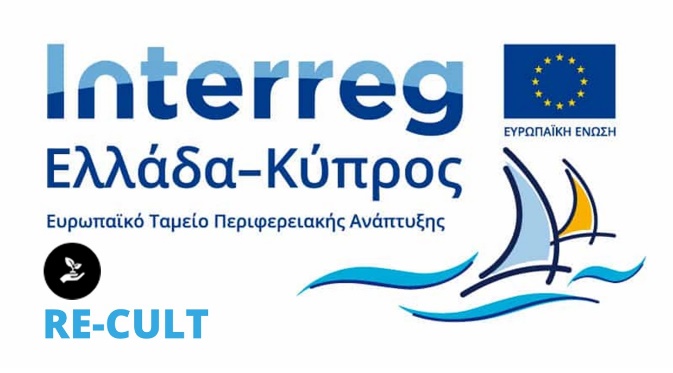 Ιερά Αρχιεπισκοπή Κύπρου: ΑΓΟΡΑ ΥΠΗΡΕΣΙΩΝ ΓΙΑ ΤΗ ΣΤΕΛΕΧΩΣΗ ΤΟΥ ΕΡΓΑΣΤΗΡΙΟΥ ΨΗΦΙΟΠΟΙΗΣΗΣ ΤΗΣ ΙΕΡΑΣ ΑΡΧΙΕΠΙΣΚΟΠΗΣ ΚΥΠΡΟΥ Παραδοτέα: 4.3.1: ΠΡΟΠΑΡΑΣΚΕΥΑΣΤΙΚΗ ΜΕΛΕΤΗ ΙΕΡΑΡΧΙΣΗΣ ΚΑΙ ΕΠΙΛΟΓΗΣ ΤΩΝ ΘΡΗΣΚΕΥΤΙΚΩΝ ΜΝΗΜΕΙΩΝ ΚΑΙ ΚΕΙΜΗΛΙΩΝ ΤΗΣ ΠΕΡΙΟΧΗΣ ΠΑΡΕΜΒΑΣΗΣ4.3.2: ΠΡΟΠΑΡΑΣΚΕΥΑΣΤΙΚΗ ΜΕΛΕΤΗ ΚΑΤΑΓΡΑΦΗΣ ΚΑΙ ΕΠΙΛΟΓΗΣ ΤΩΝ ΆΥΛΩΝ ΣΤΟΙΧΕΙΩΝ ΠΕΡΙΟΧΗΣ ΠΑΡΕΜΒΑΣΗΣ4.3.3: ΨΗΦΙΟΠΟΙΗΣΗ ΚΑΙ ΤΕΚΜΗΡΙΩΣΗ ΥΛΙΚΩΝ ΣΤΟΙΧΕΙΩΝ ΘΡΗΣΚΕΥΤΙΚΗΣ ΠΟΛΙΤΙΣΤΙΚΗΣ ΚΛΗΡΟΝΟΜΙΑΣ4.3.4: ΨΗΦΙΟΠΟΙΗΣΗ ΚΑΙ ΤΕΚΜΗΡΙΩΣΗ ΑΥΛΩΝ ΣΤΟΙΧΕΙΩΝ ΘΡΗΣΚΕΥΤΙΚΗΣ ΠΟΛΙΤΙΣΤΙΚΗΣ ΚΛΗΡΟΝΟΜΙΑΣ6.3.1: 10 - WI-FI HOTSPOTS / 1 - HOLOGRAM6.3.3: ΔΗΜΙΟΥΡΓΙΑ ΟΛΟΚΛΗΡΩΜΕΝΟΥ ΕΡΓΑΣΤΗΡΙΟΥ ΨΗΦΙΟΠΟΙΗΣΗΣ ΚΕΙΜΗΛΙΩΝ, ΜΝΗΜΕΙΩΝ ΚΑΙ ΑΥΛΗΣ ΠΟΛΙΤΙΣΤΙΚΗΣ ΚΛΗΡΟΝΟΜΙΑΣ)  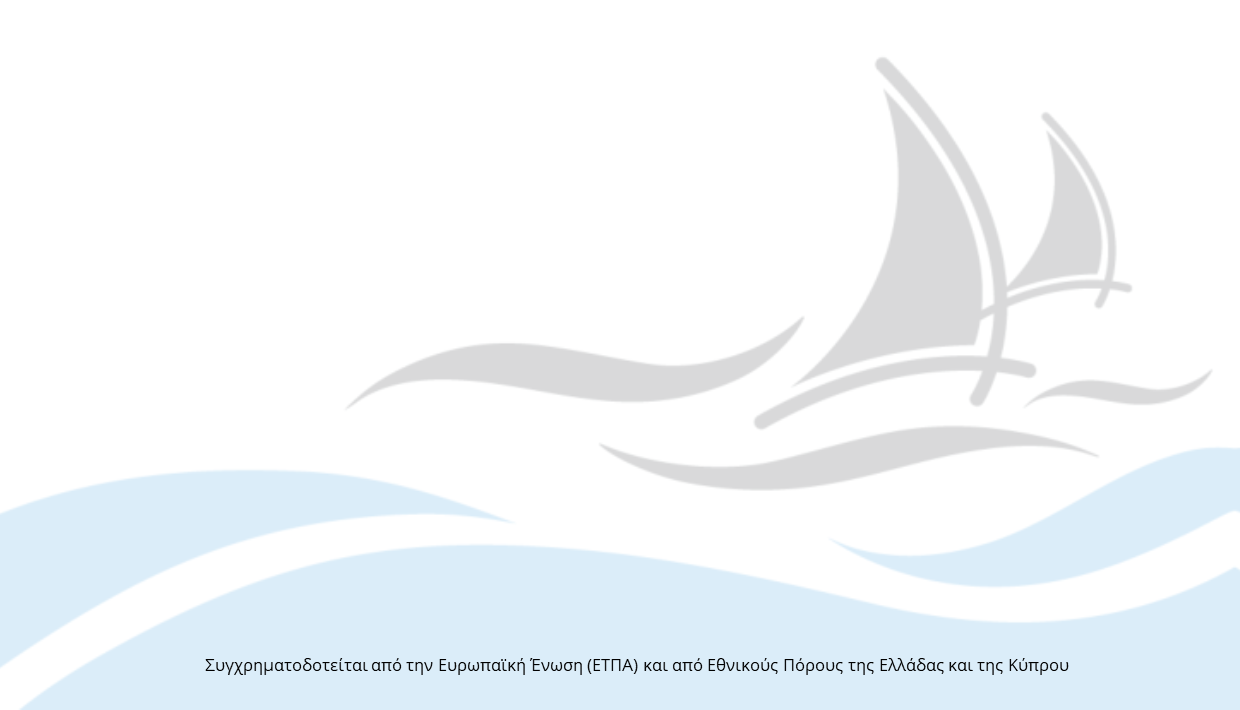 Ανοικτός Διαγωνισμός σε ΤμήματαΠρόσκληση εκδήλωσης ενδιαφέροντος για αγορά υπηρεσιών,Επιστήμων 1 με εξειδίκευση στην ψηφιοποίηση/χωροθέτηση [Παρ. 4.3.1, 4.3.3, 6.3.3]Επιστήμων 2 με εξειδίκευση στην ψηφιοποίηση/αποτύπωση κειμηλίων [Παρ. 4.3.2, 4.3.3, 6.3.3]Επιστήμων 3 με εξειδίκευση στην Άυλη Πολιτιστική Κληρονομιά [Παρ. 4.3.4, 6.3.3]Ειδικός Η/Υ, Βάσης Δεδομένων και Λογισμικού [Παρ. 6.3.1, 6.3.3]Ειδικός - Αδειοδοτημένος Πιλότος-Χειριστής UAV αεροσκαφών [Παρ. 4.3.3, 4.3.4]στο πλαίσιο της πράξης: RE-CULT, «Ανάδειξη και διάδοση της πολιτιστικής και φυσικής κληρονομιάς μέσα από την ανάπτυξη και θεσμική ενίσχυση του Θρησκευτικού Τουρισμού στη νησιωτική περιοχή της Ελλάδας και της Κύπρου»Συνολική Εκτιμώμενη Αξία Υπηρεσιών: 119.790,00 (εκατό δέκα εννέα χιλιάδες και επτακόσια ενενήντα ευρώ) συμπεριλαμβανομένου του Φ.Π.Α.Εκτιμώμενη Αξία Υπηρεσιών ανά ειδικότητα συμπεριλαμβανομένου του Φ.Π.Α.:Επιστήμων 1: 28.000,00 (είκοσι οκτώ χιλιάδες ευρώ)Επιστήμων 2: 28.000,00 (είκοσι οκτώ χιλιάδες ευρώ)Επιστήμων 3: 28.000,00 (είκοσι οκτώ χιλιάδες ευρώ)Ειδικός Η/Υ: 12.000,00 (δώδεκα χιλιάδες ευρώ)Ειδικός - Αδειοδοτημένος Πιλότος: 23.790,00 (είκοσι τρεις χιλιάδες, επτακόσια ενενήντα ευρώ)Λευκωσία, Ιούλιος, 2019ΕΙΣΑΓΩΓΗΗ Ιερά Αρχιεπισκοπή Κύπρου στο πλαίσιο του Προγράμματος Συνεργασίας INTERREG V-A Ελλάδα-Κύπρος 2014-2020, «Ανάδειξη και διάδοση της πολιτιστικής και φυσικής κληρονομιάς μέσα από την ανάπτυξη και θεσμική ενίσχυση του Θρησκευτικού Τουρισμού στη νησιωτική περιοχή της Ελλάδας και της Κύπρου» με ακρωνύμιο RECULT, προκηρύσσει διαγωνισμό σε τμήματα για την αγορά υπηρεσιών στελέχωσης του εργαστηρίου ψηφιοποίησης της Ιεράς Αρχιεπισκοπής Κύπρου (ΙΑΚ).Ο παρών διαγωνισμός πρόσκλησης σε προσφορές για αγορά υπηρεσιών είναι διαμορφωμένος σε τμήματα. Οι προσφοροδότες δύνανται να υποβάλουν προσφορές για όποια και όσα τμήματα του διαγωνισμού επιθυμούν. Περισσότερες λεπτομέρειες δίνονται στους ειδικούς όρους του παρόντος εγγράφου, στην ενότητα 3.Οι τεχνικές προδιαγραφές καθώς και τα προσόντα που απαιτούνται για τις υπηρεσίες που ζητούνται, δίνονται αναλυτικά και ανά τμήμα του διαγωνισμού στην ενότητα 4 του παρόντος εγγράφου.  Η αξιολόγηση των προσφορών θα γίνει λαμβάνοντας υπόψη την τεχνική, την οικονομική προσφορά, καθώς και συνέντευξη με τα πρόσωπα που θα αναλάβουν την εκτέλεση των υπηρεσιών σε κατοπινό στάδιο. Λεπτομέρειες σχετικά με την αξιολόγηση των προσφορών δίνονται στην ενότητα 3.  ΓΕΝΙΚΟΙ ΟΡΟΙΒασικά Χαρακτηριστικά ΔιαγωνισμούΝομικό ΠλαίσιοΤο πλαίσιο του διαγωνισμού, λόγω του ότι το έργο κάτω από το οποίο διεξάγεται συγχρηματοδοτείται από την Ευρωπαϊκή Ένωση κατά 85% και Εθνικούς Πόρους κατά 15%, διέπεται από τον Νόμο {Ν.73(Ι)/2016} της Κυπριακής Δημοκρατίας όπως τυχόν έχει κατά περίπτωση τροποποιηθεί και ισχύει. Επιπλέον, ο παρών Διαγωνισμός θα διεξαχθεί σύμφωνα με τους σχετικούς με τη σύναψη δημοσίων συμβάσεων Νόμους και Κανονισμούς της Κυπριακής Δημοκρατίας όπως τυχόν έχουν κατά περίπτωση τροποποιηθεί και ισχύουν, και ειδικότερα:α.	τον περί της Ρύθμισης των Διαδικασιών Σύναψης Δημοσίων Συμβάσεων και για Συναφή Θέματα Νόμο του 2016 {Ν.73(Ι)/2016}.β.	τους περί του Συντονισμού των Διαδικασιών Σύναψης Δημοσίων Συμβάσεων Προμηθειών, Έργων και Υπηρεσιών (Οργανισμοί Δημοσίου Δικαίου και Κοινότητες) Κανονισμούς (ΚΔΠ 242/2012).γ.	τους περί της Διαχείρισης της Εκτέλεσης Δημοσίων Συμβάσεων και των Διαδικασιών Αποκλεισμού των Οικονομικών Φορέων από Διαδικασίες Σύναψης Δημοσίων Συμβάσεων Κανονισμούς του 2016 (ΚΔΠ 138/2016).δ.	τους περί του Συντονισμού των Διαδικασιών Σύναψης Δημοσίων Συμβάσεων Προμηθειών, Έργων και Υπηρεσιών (Χρήση Ηλεκτρονικών Μέσων) Κανονισμούς (ΚΔΠ249/2009).Πρόσβαση στα έγγραφα της προαναφερθείσας νομοθεσίας μπορούν να έχουν οι Οικονομικοί Φορείς, οι οποίοι πρόκειται να υποβάλουν προσφορές στον παρόντα διαγωνισμό, μέσω της ιστοσελίδας www.treasury.gov.cy.Υποβολή ΠροσφορώνΗ προσφορά, μέσα σε κλειστό φάκελο, θα πρέπει να πρωτοκολληθεί/παραδοθεί ή να σταλεί στη γραμματεία της Ιεράς Αρχιεπισκοπής Κύπρου στη διεύθυνση: Πλατεία Αρχιεπισκόπου Κυπριανού Τ.Θ. 21130, 1502 Λευκωσία, Κύπρος, μέχρι την Τετάρτη 04/09/2019 και ώρα 12:30μμ  Στον φάκελο θα πρέπει να αναγράφεται: Προς. Επιτροπή Αξιολόγησης Προσφορών Διαγωνισμού ΙΑΚ-ReCult-IR07-2019, Προσφορά για την αγορά υπηρεσιών στελέχωσης του εργαστηρίου ψηφιοποίησης της Ιεράς Αρχιεπισκοπής Κύπρου στο πλαίσιο του Προγράμματος Συνεργασίας INTERREG V-A Ελλάδα-Κύπρος 2014-2020 «Ανάδειξη και διάδοση της πολιτιστικής και φυσικής κληρονομιάς μέσα από την ανάπτυξη και θεσμική ενίσχυση του Θρησκευτικού Τουρισμού στη νησιωτική περιοχή της Ελλάδας και της Κύπρου».ΤΜΗΜΑ ΔΙΑΓΩΝΙΣΜΟΥ …<Να συμπληρωθεί σύμφωνα με το τμήμα στο οποίο υποβάλει προσφορά ο προσφοροδότης. Για κάθε τμήμα θα πρέπει να υποβληθεί ξεχωριστός φάκελος. Τα δικαιολογητικά και οι βεβαιώσεις χρειάζεται να υποβληθούν μόνο σε ένα τμήμα και πρέπει εξαρχής να ορίζεται ποιο θα είναι αυτό.>…Προσφορές που θα υποβληθούν μετά την ημερομηνία και ώρα υποβολής δε θα γίνονται δεκτές και δεν θα ληφθούν υπόψη. Αποδοχή της ΠροσφοράςΗ αποδοχή της προσφοράς θεωρείται τελεσίδικη από την ημερομηνία αποστολής επιστολής αποδοχής από την Ιερά Αρχιεπισκοπή Κύπρου. Η Ιερά Αρχιεπισκοπή Κύπρου δεν δεσμεύεται να αποδεχτεί τη χαμηλότερη ή οποιανδήποτε άλλη προσφορά.Τιμή ΠροσφοράςΟι προσφοροδότες θα πρέπει να υποβάλουν την τιμή τους σύμφωνα με το Έντυπο 2 «Έντυπο Υποβολής Οικονομικής Προσφοράς» που επισυνάπτεται. Οι τιμές για κάθε υπηρεσία θα αναγράφονται συμπεριλαμβανομένου ΦΠΑ. Για κάθε τμήμα του διαγωνισμού θα πρέπει να αναγράφεται ξεκάθαρα η συνολική τιμή συμπεριλαμβανομένου ΦΠΑ. ΔιευκρινίσειςΗ Ιερά Αρχιεπισκοπή Κύπρου έχει το δικαίωμα να ζητήσει από οποιονδήποτε προσφοροδότη όποιες διευκρινήσεις κρίνει απαραίτητες επί της προσφοράς του χωρίς να αλλοιώνεται η τιμή ή το περιεχόμενο της. Επίσης, οι προσφοροδότες μπορούν να υποβάλλουν γραπτώς διευκρινιστικές πληροφορίες ή τεχνικές απορίες στον κ. Χαράλαμπο Χαραλάμπους (Ηλ.Ταχ.: charalambos@iak.org.cy) το ελάχιστο 3 εργάσιμες ημέρες πριν την ημερομηνία λήξης υποβολής της προσφοράς.Αναμένεται από τους υποψήφιους προσφοροδότες όπως πριν από την υποβολή της προσφοράς τους και ανεξάρτητα από τις λεπτομέρειες που περιλαμβάνονται στα έγγραφα της προσφοράς, να ερευνήσουν τη φύση των εργασιών και να εξετάσουν τις συνθήκες που τις περιβάλουν. Τρόπος ΠληρωμήςΗ πληρωμή του Αναδόχου θα διεκπεραιώνεται βάσει της σύμβασης που θα υπογραφεί ανά τμήμα σε 20 (είκοσι) ισόποσες δόσεις (κατά βάσει μηνιαίως), βάσει του όγκου της εκτελεσθείσας εργασίας.Τερματισμός ΣύμβασηςΗ Ιερά Αρχιεπισκοπή Κύπρου διατηρεί το δικαίωμα τερματισμού της Σύμβασης σε περίπτωση «Μη Συμμόρφωσης» του Προσφοροδότη/Αναδόχου με τους όρους και τεχνικές προδιαγραφές του παρόντος εγγράφου ή/και της υπογραφείσας σύμβασης και μετά από γραπτή προειδοποίηση δύο εβδομάδων.ΕΙΔΙΚΟΙ ΟΡΟΙΕκτιμώμενη Αξία ΔιαγωνισμούΟ παρών ενιαίος διαγωνισμός χωρίζεται σε πέντε επιμέρους τμήματα. H συνολική εκτιμώμενη αξία του παρόντος διαγωνισμού είναι 119.790,00 (εκατό δέκα εννέα χιλιάδες και επτακόσια ενενήντα ευρώ) συμπεριλαμβανομένου του Φ.Π.Α. και η εκτιμώμενη αξία ανά τμήμα, συμπεριλαμβανομένου του Φ.Π.Α. διαφαίνεται στον παρακάτω πίνακα:Συμμόρφωση ενδιαφερόμενωνΟι προσφοροδότες θα πρέπει να δηλώσουν με σαφήνεια τη συμμόρφωση/αποδοχή όλων των όρων/σημείων των τεχνικών προδιαγραφών και προσόντων για κάθε τμήμα του διαγωνισμού στο οποίο επιθυμούν να υποβάλουν προσφορά. Για το σκοπό αυτό, οι προσφοροδότες καλούνται να συμπληρώσουν και να υποβάλουν τον πίνακα συμμόρφωσης που αντιστοιχεί σε κάθε τμήμα προσφοράς (βλέπε ενότητα 4 – έντυπα τεχνικών προδιαγραφών/προσόντων) όπως ανταποκρίνεται σε κάθε όρο /σημείο των προδιαγραφών/προσόντων παραπέμποντας στα σχετικά έγγραφα ή άλλο υποστηρικτικό υλικό  ή/και αποδεικτικά στοιχεία τα οποία να αποδεικνύουν τη συμμόρφωση των προσφερόμενων υπηρεσιών με τις τεχνικές προδιαγραφές/προσόντα, όπου αυτό εφαρμόζεται.Υποβολή προσφοράς σε πάνω από ένα τμήμα του ΔιαγωνισμούΓια κάθε τμήμα του διαγωνισμού υποβάλλεται ξεχωριστός φάκελος/προσφορά.Κάθε προσφοροδότης που επιθυμεί να υποβάλει προσφορά σε πάνω από ένα τμήμα του διαγωνισμού, πρέπει να υποβάλει ξεχωριστό φάκελο για κάθε τμήμα με ξεχωριστή οικονομική προσφορά, καθώς και την αντίστοιχη συμμόρφωση/αποδοχή όλων των τεχνικών προδιαγραφών/προσόντων.Άλλοι Ειδικοί ΌροιΣτην περίπτωση νομικών προσώπων, δικαίωμα στη διαδικασία αξιολόγησης προσφοράς έχουν όσα νομικά πρόσωπα μπορούν να αποδείξουν ετήσιο κύκλο εργασιών (annual turnover) άνω των €60,000.00 προσκομίζοντας τους ελεγμένους λογαριασμούς των δύο τελευταίων οικονομικών ετών (2017, 2018).Ζητείται να συμπεριληφθεί στην προσφορά πρόνοια για επίδειξη του εξοπλισμού στον επιστημονικό και τεχνικό υπεύθυνο της πράξης.Περιεχόμενο Προσφοράς προς ΥποβολήΟ ενιαίος φάκελος της προσφοράς ανά τμήμα πρέπει να περιλαμβάνει τα εξής στοιχεία σε δύο όμοια αντίτυπα υπογεγραμμένα και σφραγισμένα:Α. Το  Έντυπο Τεχνικών Προδιαγραφών/Προσόντων που αντιστοιχεί στο τμήμα για το οποίο γίνεται η προσφορά, το οποίο περιλαμβάνει και την τεχνική συμμόρφωση προσφοράς (Ενότητα 4), πλήρως και ορθά συμπληρωμένο, μαζί με όλα τα απαραίτητα δικαιολογητικά/αποδεικτικά για τις τεχνικές προδιαγραφές/προσόντα.Β. Το Έντυπο Οικονομικής Προσφοράς (Ενότητα 5) το οποίο περιέχει τα στοιχεία της Οικονομικής Προσφοράς για το τμήμα του διαγωνισμού που ενδιαφέρει τον προσφοροδότη.Γ. Σε περίπτωση νομικού προσώπου:Αντίγραφο Καταστατικού Εταιρείας | Αντίγραφο Πιστοποιητικού Εγγραφής | Αντίγραφο Πιστοποιητικού Διευθυντών | Αντίγραφα Διαβατηρίων Διευθυντών | Ελεγμένους Λογαριασμούς (2017, 2018)Σε περίπτωση φυσικού προσώπου:Αντίγραφο Διαβατηρίου | Βεβαίωση από την Υπ. Κοινωνικών Ασφαλίσεων για εργασία ως αυτοτελώς εργαζόμενος | Αριθμό Φορολογικής Ταυτότητας ή/και Αριθμό Φ.Π.Α. αν υπάρχει | Πλήρες Βιογραφικό ΣημείωμαΣε περίπτωση κοινοπραξίας:Τα έγγραφα που αναφέρονται για νομικά ή/και φυσικά πρόσωπα παραπάνω, ανάλογα με τον αριθμό εταίρων της κοινοπραξίαςΔ. Το Έντυπο Δέσμευσης μη Απόσυρσης της Προσφοράς υπογεγραμμένο και σφραγισμένοΓια την υποβολή της προσφοράς, θα πρέπει να ετοιμαστεί ένας ενιαίος φάκελος με τα παραπάνω στοιχεία (Α, Β, Γ και Δ) σε 2 (δύο) αντίτυπα, ένα σε πρωτότυπη μορφή και ένα αντίγραφο. Κάθε έντυπο πρέπει να συνοδεύεται από το αντίστοιχο εξώφυλλο, όπως αναγράφεται στις αντίστοιχες ενότητες του παρόντος διαγωνισμού.Τα δύο αντίτυπα πρέπει να είναι δακτυλογραφημένα και υπογεγραμμένα από τον προσφοροδότη ή άλλο εξουσιοδοτημένο άτομο (Στην τελευταία περίπτωση θα πρέπει να επισυνάπτεται η εξουσιοδότηση). Στην περίπτωση νομικού προσώπου, θα πρέπει οι υπογραφές να συνοδεύονται από σφραγίδα του φορέα.Όλες οι σελίδες της προσφοράς πρέπει να μονογραφούν από το ίδιο άτομο και η προσφορά δεν πρέπει να περιλαμβάνει οποιεσδήποτε διορθώσεις.Το ένα από τα αντίτυπα θα φέρει την ένδειξη «ΠΡΩΤΟΤΥΠΟ» και θα είναι επικρατέστερο του δεύτερου αντιτύπου σε περίπτωση μεταξύ τους διαφοράς.Τα δύο αντίτυπα τοποθετούνται σε ενιαίο φάκελο που σφραγίζεται και παραδίδεται είτε ιδιοχείρως (θα πρέπει να πρωτοκολληθεί), είτε ταχυδρομικώς στη γραμματεία της Ιεράς Αρχιεπισκοπής Κύπρου εντός της ενδεδειγμένης προθεσμίας, όπως αναφέρεται στην Ενότητα 2 (Γενικοί Όροι).ΕΝΤΥΠΑ ΤΜΗΜΑΤΩΝ ΠΡΟΣΦΟΡΑΣΑνάλογα με το τμήμα του διαγωνισμού, για το οποίο ενδιαφέρεται να υποβάλει προσφορά ο προσφοροδότης, πρέπει να συμπληρωθεί το αντίστοιχό τμήμα τεχνικών προδιαγραφών/προσόντων. Όπως έχει ήδη προαναφερθεί, ένας προσφοροδότης δύναται να υποβάλει προσφορά για όσα τμήματα του διαγωνισμού επιθυμεί.Στη συνέχεια, στην ενότητα 4 αναφέρονται αναλυτικά τα τεχνικά χαρακτηριστικά για κάθε τμήμα του διαγωνισμού. Για κάθε τεχνικό χαρακτηριστικό που αναφέρεται στον πίνακα, ο προσφοροδότης πρέπει να συμπληρώσει τη δήλωση συμμόρφωσης στη διπλανή στήλη. Σε περίπτωση θετικής συμμόρφωσης, θα πρέπει να αναφερθεί και το αποδεικτικό με το οποίο τεκμηριώνεται το κάθε τεχνικό χαρακτηριστικό/προσόν.Η Τεχνική Προσφορά θα έχει βαρύτητα στην αξιολόγηση του εκάστου τμήματος της προσφοράς κατά 40%.Ιερά Αρχιεπισκοπή Κύπρου: ΑΓΟΡΑ ΥΠΗΡΕΣΙΩΝ ΑΠΟ ΕΠΙΣΤΗΜΟΝΑ ΜΕ ΕΞΕΙΔΙΚΕΥΣΗ ΣΤΗΝ ΨΗΦΙΟΠΟΙΗΣΗ/ ΧΩΡΟΘΕΤΗΣΗ (ΤΜΗΜΑ 7.1)Αρ. Παραδοτέου: 4.3.1: ΠΡΟΠΑΡΑΣΚΕΥΑΣΤΙΚΗ ΜΕΛΕΤΗ ΙΕΡΑΡΧΙΣΗΣ ΚΑΙ ΕΠΙΛΟΓΗΣ ΤΩΝ ΘΡΗΣΚΕΥΤΙΚΩΝ ΜΝΗΜΕΙΩΝ ΚΑΙ ΚΕΙΜΗΛΙΩΝ ΤΗΣ ΠΕΡΙΟΧΗΣ ΠΑΡΕΜΒΑΣΗΣ4.3.3: ΨΗΦΙΟΠΟΙΗΣΗ ΚΑΙ ΤΕΚΜΗΡΙΩΣΗ ΥΛΙΚΩΝ ΣΤΟΙΧΕΙΩΝ ΘΡΗΣΚΕΥΤΙΚΗΣ ΠΟΛΙΤΙΣΤΙΚΗΣ ΚΛΗΡΟΝΟΜΙΑΣ6.3.3: ΔΗΜΙΟΥΡΓΙΑ ΟΛΟΚΛΗΡΩΜΕΝΟΥ ΕΡΓΑΣΤΗΡΙΟΥ ΨΗΦΙΟΠΟΙΗΣΗΣ ΚΕΙΜΗΛΙΩΝ, ΜΝΗΜΕΙΩΝ ΚΑΙ ΑΥΛΗΣ ΠΟΛΙΤΙΣΤΙΚΗΣ ΚΛΗΡΟΝΟΜΙΑΣΤεχνικές Προδιαγραφές/ ΠροσόνταΕΝΤΥΠO ΤΕΧΝΙΚΩΝ ΠΡΟΔΙΑΓΡΑΦΩΝ/ ΠΡΟΣΟΝΤΩΝ - ΤΜΗΜΑ 7.1 Ιερά Αρχιεπισκοπή Κύπρου: ΑΓΟΡΑ ΥΠΗΡΕΣΙΩΝ ΑΠΟ ΕΠΙΣΤΗΜΟΝΑ ΜΕ ΕΞΕΙΔΙΚΕΥΣΗ ΣΤΗΝ ΨΗΦΙΟΠΟΙΗΣΗ/ΑΠΟΤΥΠΩΣΗ ΚΕΙΜΗΛΙΩΝ  (ΤΜΗΜΑ 7.2) Αρ. Παραδοτέου: 4.3.2: ΠΡΟΠΑΡΑΣΚΕΥΑΣΤΙΚΗ ΜΕΛΕΤΗ ΚΑΤΑΓΡΑΦΗΣ ΚΑΙ ΕΠΙΛΟΓΗΣ ΤΩΝ ΆΥΛΩΝ ΣΤΟΙΧΕΙΩΝ ΠΕΡΙΟΧΗΣ ΠΑΡΕΜΒΑΣΗΣ, 4.3.3: ΨΗΦΙΟΠΟΙΗΣΗ ΚΑΙ ΤΕΚΜΗΡΙΩΣΗ ΥΛΙΚΩΝ ΣΤΟΙΧΕΙΩΝ ΘΡΗΣΚΕΥΤΙΚΗΣ ΠΟΛΙΤΙΣΤΙΚΗΣ ΚΛΗΡΟΝΟΜΙΑΣ, 6.3.3: ΔΗΜΙΟΥΡΓΙΑ ΟΛΟΚΛΗΡΩΜΕΝΟΥ ΕΡΓΑΣΤΗΡΙΟΥ ΨΗΦΙΟΠΟΙΗΣΗΣ ΚΕΙΜΗΛΙΩΝ, ΜΝΗΜΕΙΩΝ ΚΑΙ ΑΥΛΗΣ ΠΟΛΙΤΙΣΤΙΚΗΣ ΚΛΗΡΟΝΟΜΙΑΣ)Τεχνικές Προδιαγραφές/ Προσόντα ΕΝΤΥΠO ΤΕΧΝΙΚΩΝ ΠΡΟΔΙΑΓΡΑΦΩΝ/ ΠΡΟΣΟΝΤΩΝ - ΤΜΗΜΑ 7.2Ιερά Αρχιεπισκοπή Κύπρου: ΑΓΟΡΑ ΥΠΗΡΕΣΙΩΝ ΑΠΟ ΕΠΙΣΤΗΜΟΝΑ ΜΕ ΕΞΕΙΔΙΚΕΥΣΗ ΣΤΗΝ ΑΥΛΗ ΠΟΛΙΤΙΣΤΙΚΗ ΚΛΗΡΟΝΟΜΙΑ (ΤΜΗΜΑ 7.3)4.3.4: ΨΗΦΙΟΠΟΙΗΣΗ ΚΑΙ ΤΕΚΜΗΡΙΩΣΗ ΑΥΛΩΝ ΣΤΟΙΧΕΙΩΝ ΘΡΗΣΚΕΥΤΙΚΗΣ ΠΟΛΙΤΙΣΤΙΚΗΣ ΚΛΗΡΟΝΟΜΙΑΣ6.3.3: ΔΗΜΙΟΥΡΓΙΑ ΟΛΟΚΛΗΡΩΜΕΝΟΥ ΕΡΓΑΣΤΗΡΙΟΥ ΨΗΦΙΟΠΟΙΗΣΗΣ ΚΕΙΜΗΛΙΩΝ, ΜΝΗΜΕΙΩΝ ΚΑΙ ΑΥΛΗΣ ΠΟΛΙΤΙΣΤΙΚΗΣ ΚΛΗΡΟΝΟΜΙΑΣΤεχνικές Προδιαγραφές/ ΠροσόνταΕΝΤΥΠO ΤΕΧΝΙΚΩΝ ΠΡΟΔΙΑΓΡΑΦΩΝ/ ΠΡΟΣΟΝΤΩΝ - ΤΜΗΜΑ 7.3 Ιερά Αρχιεπισκοπή Κύπρου: ΑΓΟΡΑ ΥΠΗΡΕΣΙΩΝ ΕΙΔΙΚΟΥ ΗΛΕΚΤΡΟΝΙΚΩΝ ΥΠΟΛΟΓΙΣΤΩΝ ΚΑΙ ΛΟΓΙΣΜΙΚΟΥ (ΤΜΗΜΑ 7.4)Αρ. Παραδοτέου: 6.3.1: 10 - WI-FI hotSPOTS / 1 - HOLOGRAM6.3.3: ΔΗΜΙΟΥΡΓΙΑ ΟΛΟΚΛΗΡΩΜΕΝΟΥ ΕΡΓΑΣΤΗΡΙΟΥ ΨΗΦΙΟΠΟΙΗΣΗΣ ΚΕΙΜΗΛΙΩΝ, ΜΝΗΜΕΙΩΝ ΚΑΙ ΑΥΛΗΣ ΠΟΛΙΤΙΣΤΙΚΗΣ ΚΛΗΡΟΝΟΜΙΑΣ4.3.3, 4.3.4, 6.3.1,6.3.3Τεχνικές Προδιαγραφές/ Προσόντα ΕΝΤΥΠO ΤΕΧΝΙΚΩΝ ΠΡΟΔΙΑΓΡΑΦΩΝ/ ΠΡΟΣΟΝΤΩΝ - ΤΜΗΜΑ 7.4 Ιερά Αρχιεπισκοπή Κύπρου: ΑΓΟΡΑ ΥΠΗΡΕΣΙΩΝ ΕΙΔΙΚΟΥ ΑΔΕΙΟΔΟΤΗΜΕΝΟΥ ΠΙΛΟΤΟΥ-ΧΕΙΡΙΣΤΗ UAV ΑΕΡΟΣΚΑΦΩΝ (ΤΜΗΜΑ 7.5)Αρ. Παραδοτέου: 4.3.3: ΨΗΦΙΟΠΟΙΗΣΗ ΚΑΙ ΤΕΚΜΗΡΙΩΣΗ ΑΥΛΩΝ ΣΤΟΙΧΕΙΩΝ ΘΡΗΣΚΕΥΤΙΚΗΣ ΠΟΛΙΤΙΣΤΙΚΗΣ ΚΛΗΡΟΝΟΜΙΑΣ4.3.4: ΨΗΦΙΟΠΟΙΗΣΗ ΚΑΙ ΤΕΚΜΗΡΙΩΣΗ ΑΥΛΩΝ ΣΤΟΙΧΕΙΩΝ ΘΡΗΣΚΕΥΤΙΚΗΣ ΠΟΛΙΤΙΣΤΙΚΗΣ ΚΛΗΡΟΝΟΜΙΑΣ4.3.4: ΨΗΦΙΟΠΟΙΗΣΗ ΚΑΙ ΤΕΚΜΗΡΙΩΣΗ ΑΥΛΩΝ ΣΤΟΙΧΕΙΩΝ ΘΡΗΣΚΕΥΤΙΚΗΣ ΠΟΛΙΤΙΣΤΙΚΗΣ ΚΛΗΡΟΝΟΜΙΑΣ4.3.3, 4.3.4, 6.3.1,6.3.3Τεχνικές Προδιαγραφές/ Προσόντα ΕΝΤΥΠO ΤΕΧΝΙΚΩΝ ΠΡΟΔΙΑΓΡΑΦΩΝ/ ΠΡΟΣΟΝΤΩΝ - ΤΜΗΜΑ 7.5 Ιερά Αρχιεπισκοπή Κύπρου: ΑΓΟΡΑ ΥΠΗΡΕΣΙΩΝ ΓΙΑ ΤΗ ΣΤΕΛΕΧΩΣΗ ΤΟΥ ΕΡΓΑΣΤΗΡΙΟΥ ΨΗΦΙΟΠΟΙΗΣΗΣ ΤΗΣ ΙΕΡΑΣ ΑΡΧΙΕΠΙΣΚΟΠΗΣ ΚΥΠΡΟΥ Αρ. Παραδοτέου (Συμπληρώστε Κατάλληλα)Οικονομική ΠροσφοράΕΝΤΥΠΟ ΟΙΚΟΝΟΜΙΚΗΣ ΠΡΟΣΦΟΡΑΣ Προς: 	Ιερά Αρχιεπισκοπή ΚύπρουΘέμα: ΑΓΟΡΑ ΥΠΗΡΕΣΙΩΝ ΓΙΑ ΤΗ ΣΤΕΛΕΧΩΣΗ ΤΟΥ ΕΡΓΑΣΤΗΡΙΟΥ ΨΗΦΙΟΠΟΙΗΣΗΣ ΤΗΣ ΙΕΡΑΣ ΑΡΧΙΕΠΙΣΚΟΠΗΣ ΚΥΠΡΟΥ – RECULT(Παραδοτέα: 4.3.1, 4.3.2, 4.3.3, 4.3.4, 6.3.1, 6.3.3)ΤΜΗΜΑ Α/Α 7. (Συμπληρώστε κατάλληλα)ΑΡ. ΔΙΑΓΩΝΙΣΜΟΥ : ΙΑΚ-ReCult-IR07-2019Σημείωση: Όλα τα κενά να συμπληρωθούν από τον Προσφέροντα ή τον Εκπρόσωπο του.Μάρτυρας (΄Ονομα, Υπογραφή και Διεύθυνση).................................................................................................................................................Σημείωση 1: Σε περίπτωση κοινοπραξίας φυσικών και/ή νομικών προσώπων να αναφερθούν τα στοιχεία για την κοινοπραξία  και τα στοιχεία κάθε μέλους της κοινοπραξίας.Σημείωση 2:   Όλα τα κενά να συμπληρωθούν από τον Προσφοροδότη.5. ΔΙΑΔΙΚΑΣΙΑ ΑΞΙΟΛΟΓΗΣΗΣ ΠΡΟΣΦΟΡΩΝΗ διαδικασία αξιολόγησης των προσφορών θα γίνει σύμφωνα με το νομικό πλαίσιο που διέπει το διαγωνισμό. Πιο συγκεκριμένα θα ακολουθηθούν τα παρακάτω βήματα:Συλλογή των υποβληθέντων φακέλων προσφορών και ταξινόμησή τους ανά Τμήμα του Διαγωνισμού.Συνεδρίαση τριμελούς Επιτροπής Αξιολόγησης Προσφορών (ΕΑΠ) Διαγωνισμού.Άνοιγμα προσφορών ανά Τμήμα του Διαγωνισμού.Σε κάθε Τμήμα θα μελετώνται ενδελεχώς και παράλληλα τα στοιχεία όλων των προσφορών.Η αξιολόγηση προσφορών ανά Τμήμα του Διαγωνισμού γίνεται σύμφωνα με τα κριτήρια αξιολόγησης*.Επιλογή της Προσφοράς ανά Τμήμα που έχει τη μεγαλύτερη βαθμολογία όπως αυτή υπολογίζεται βάσει των κριτηρίων αξιολόγησης.Κατακύρωση Επιλεχθείσας Προσφοράς ανά Τμήμα του Διαγωνισμού.*Κριτήρια Αξιολόγησης:Νομοτυπικός έλεγχος του φορέα που υποβάλλει προσφορά. Εφόσον γίνει επιτυχώς ο νομοτυπικός έλεγχος όλων των στοιχείων που υποβάλει ο προσφοροδότης φορέας, τότε μπορεί να συμμετέχει στην αξιολόγηση των προσφορών.Τεχνική Προσφορά (1ο Έντυπο Ενότητας 4) – 40%Αφού ανοιχθούν παράλληλα όλες οι προσφορές ανά τμήμα και μελετηθούν από την ΕΑΠ, αξιολογούνται σύμφωνα με τον πίνακα αξιολόγησης.Οικονομική Προσφορά (2ο Έντυπο Ενότητας 4) – 40%Η Οικονομική προσφορά αξιολογείται ανά Τμήμα του Διαγωνισμού ξεχωριστά σύμφωνα με τον πίνακα αξιολόγησης.Συνέντευξη – Σε επόμενο στάδιο – 20%Συνέντευξη των υποψηφίων ανά τμήμα εφόσον έχουν βαθμολογία πάνω από 4/5 στην τεχνική και οικονομική προσφορά μαζί.ΠΙΝΑΚΑΣ ΑΞΙΟΛΟΓΗΣΗΣ(Τελική Βαθμολογία Προσφοράς)=(Βαθμολογία Τεχνικής Πρ.) Χ 40% + (Βαθμολογία Οικονομικής Πρ.) Χ 40% + (Βαθμολογία Συνέντευξης) Χ 20%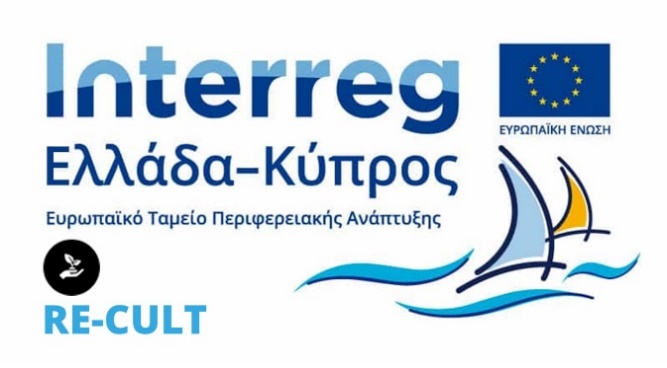 Ιερά Αρχιεπισκοπή Κύπρου: Αρ. Παραδοτέου 4.3.1.:ΠΡΟΠΑΡΑΣΚΕΥΑΣΤΙΚΗ ΜΕΛΕΤΗ ΙΕΡΑΡΧΗΣΗΣ ΚΑΙ ΕΠΙΛΟΓΗΣ ΤΩΝ ΘΡΗΣΚΕΥΤΙΚΩΝ ΜΝΗΜΕΙΩΝ ΚΑΙ ΚΕΙΜΗΛΙΩΝ ΤΗΣ ΠΕΡΙΟΧΗΣ ΠΑΡΕΜΒΑΣΗΣ 4.3.3:  ΨΗΦΙΟΠΟΙΗΣΗ ΚΑΙ ΤΕΚΜΗΡΙΩΣΗ ΥΛΙΚΩΝ ΣΤΟΙΧΕΙΩΝ ΘΡΗΣΚΕΥΤΙΚΗΣ ΠΟΛΙΤΙΣΤΙΚΗΣ ΚΛΗΡΟΝΟΜΙΑΣ  6.3.3ΔΗΜΙΟΥΡΓΙΑ ΟΛΟΚΛΗΡΩΜΕΝΟΥ ΕΡΓΑΣΤΗΡΙΟΥ ΨΗΦΙΟΠΟΙΗΣΗΣ ΚΕΙΜΗΛΙΩΝ, ΜΝΗΜΕΙΩΝ ΚΑΙ ΑΥΛΗΣ ΠΟΛΙΤΙΣΤΙΚΗΣ ΚΛΗΡΟΝΟΜΙΑΣ Σύμβαση Αγοράς Υπηρεσιών από Επιστήμονα με εξειδίκευση στην Ψηφιοποίηση/ ΧωροθέτησηΥΠΟΔΕΙΓΜΑ ΣΥΜΒΑΣΗΣ -  7.1 Στη Λευκωσία, σήμερα την ……………..2019 , ημέρα …………., την Πλατεία Αρχ. Κυπριανού, Τ.Θ. 21130, 1502 Λευκωσίααφενός μεν,Η Ιερά Αρχιεπισκοπή Κύπρου, η οποία εκπροσωπείται νόμιμα από …………….................., η οποία θα καλείται στο εξής «Αναθέτουσα Αρχή»,αφ’ ετέρου,o/η …………………… με αριθμό εγγραφής ……………, εμπειρογνώμονας ………………………………………………………………………………………………………….,συμφωνούν τα εξής :ΑΡΘΡΟ 1: ΔΟΜΗ ΤΗΣ ΣΥΜΒΑΣΗΣΡητά συμφωνείται ότι τη Σύμβαση αποτελούν, ως ενιαία και αναπόσπαστα μέρη:α.	Η παρούσα Συμφωνίαβ.	Τα Έγγραφα της Συνοπτικής Διαδικασίας ημερομηνίας …………..γ.	Η προσφορά του Αναδόχου ημερομηνίας ………….. και οποιαδήποτε σχετική αλληλογραφία μεταξύ της Αναθέτουσας Αρχής και του Αναδόχου. Σε περίπτωση διαφοράς ανάμεσα στα πιο πάνω μέρη οι πρόνοιές τους θα εφαρμόζονται σύμφωνα με την πιο πάνω σειρά προτεραιότητας.ΑΡΘΡΟ 2: ΑΝΤΙΚΕΙΜΕΝΟ Το αντικείμενο της παρούσας Σύμβασης είναι η Αγορά υπηρεσιών από επιστήμονα με εξειδίκευση την ψηφιοποίηση/ χωροθέτηση, Παραδοτέα:  4.3.1: Προπαρασκευαστική μελέτη ιεράρχησης και επιλογής των θρησκευτικών μνημείων και κειμηλίων της περιοχής παρέμβασης4.3.3: Ψηφιοποίηση και τεκμηρίωση υλικών στοιχείων θρησκευτικής πολιτιστικής κληρονομιάς6.3.3: Δημιουργία ολοκληρωμένου εργαστηρίου ψηφιοποίησης κειμηλίων, μνημείων και άυλης πολιτιστικής κληρονομιάς.Το αντικείμενο της Σύμβασης που θα εκτελέσει ο Ανάδοχος είναι αυτό που περιγράφεται στην προσφορά του ημερομηνίας ……………, καθώς και στην επιστολή κατακύρωσης ημερομηνίας ……………….. ΑΡΘΡΟ 3: ΕΝΑΡΞΗ ΚΑΙ ΔΙΑΡΚΕΙΑ ΕΚΤΕΛΕΣΗΣ ΤΟΥ ΑΝΤΙΚΕΙΜΕΝΟΥ ΤΗΣ ΣΥΜΒΑΣΗΣΗ ημερομηνία έναρξης της εκτέλεσης του Αντικειμένου της Σύμβασης είναι η ημερομηνία υπογραφής της παρούσας (…………….) και η διάρκεια εκτέλεσης είναι από την ημερομηνία έναρξης της υλοποίησης του Αντικειμένου της Σύμβασης έως την ……………..ΑΡΘΡΟ 4: ΕΞΟΥΣΙΟΔΟΤΗΜΕΝΟΙ ΑΝΤΙΠΡΟΣΩΠΟΙ - ΕΙΔΟΠΟΙΗΣΕΙΣΟ Ανάδοχος ορίζει ως Υπεύθυνο τον/την …………………., ο οποίος φέρει τη συνολική ευθύνη για την εκτέλεση του Αντικειμένου της Σύμβασης και για τη διοίκηση της Ομάδας Έργου.Η Αναθέτουσα Αρχή ορίζει Υπεύθυνο Συντονιστή για τη διαχείριση της Σύμβασης, τον/την ……………………….Οποιαδήποτε ειδοποίηση, συγκατάθεση, έγκριση, πιστοποιητικό ή απόφαση από οποιοδήποτε πρόσωπο απαιτείται από τη Σύμβαση θα γίνεται γραπτώς, εκτός εάν καθορίζεται διαφορετικά.Οποιεσδήποτε προφορικές οδηγίες ή εντολές θα τίθενται σε ισχύ κατά το χρόνο μετάδοσής τους και θα επιβεβαιώνονται στη συνέχεια γραπτώς. ΑΡΘΡΟ 5: ΕΚΧΩΡΗΣΗΔεν επιτρέπεται από τον Ανάδοχο η εκχώρηση της Σύμβασης ή μέρος αυτής σε τρίτους, χωρίς την προηγούμενη γραπτή συγκατάθεση της Αναθέτουσας Αρχής.Η έγκριση μιας εκχώρησης/μεταβίβασης από την Αναθέτουσα Αρχή δεν απαλλάσσει τον Ανάδοχο από τις υποχρεώσεις του για το μέρος της Σύμβασης που έχει ήδη εκτελέσει ή το μέρος που δεν έχει εκχωρηθεί.ΑΡΘΡΟ 6: ΥΠΕΡΓΟΛΑΒΙΑ Δεν επιτρέπεται από τον Ανάδοχο η υπεργολαβία για την υλοποίηση της Σύμβασης ή μέρους αυτής, χωρίς την προηγούμενη γραπτή συγκατάθεση της Αναθέτουσας Αρχής.Κατ’ εξαίρεση ο Ανάδοχος μπορεί, μετά την υπογραφή της Συμφωνίας, να προβεί σε υπεργολαβία μετά από προηγούμενη γραπτή έγκριση της Αναθέτουσας Αρχής. Νοείται ότι υπηρεσίες που τυχόν ανατίθενται σε υπεργολάβο από τον Ανάδοχο, δεν επιτρέπεται να ανατεθούν σε τρίτους από τον υπεργολάβο. Ο Ανάδοχος ευθύνεται για τις πράξεις, παραλείψεις και αμέλειες των υπεργολάβων και των εκπροσώπων ή των υπαλλήλων τους, όπως ακριβώς και για τις πράξεις, παραλείψεις ή αμέλειες του ιδίου, των εκπροσώπων ή των υπαλλήλων του.Εάν η Αναθέτουσα Αρχή κρίνει ότι ένας υπεργολάβος δεν είναι ικανός να εκτελέσει τα καθήκοντά του, δύναται να απαιτήσει από τον Ανάδοχο την αντικατάσταση του ή να εκτελέσει ο ίδιος το συγκεκριμένο μέρος του αντικειμένου της σύμβασης. ΑΡΘΡΟ 7: ΕΙΔΙΚΕΣ ΥΠΟΧΡΕΩΣΕΙΣ ΤΗΣ ΑΝΑΘΕΤΟΥΣΑΣ ΑΡΧΗΣ Η Αναθέτουσα Αρχή θα συνεργάζεται με τον Ανάδοχο και θα παρέχει οποιεσδήποτε αναγκαίες πληροφορίες/έγγραφα απαιτούνται για την εκτέλεση της Σύμβασης. Τα έγγραφα αυτά θα επιστρέφονται στην Αναθέτουσα Αρχή στο τέλος της περιόδου εκτέλεσης της Σύμβασης.ΑΡΘΡΟ 8: ΕΙΔΙΚΕΣ ΥΠΟΧΡΕΩΣΕΙΣ ΤΟΥ ΑΝΑΔΟΧΟΥ – ΤΗΡΗΣΗ ΕΜΠΙΣΤΕΥΤΙΚΟΤΗΤΑΣΟ Ανάδοχος θα χειρίζεται όλα τα έγγραφα και πληροφορίες που λαμβάνει σε σχέση με τη Σύμβαση ως απόρρητα. Οποιαδήποτε αποκάλυψη στοιχείων δεν μπορεί να διενεργηθεί χωρίς προηγούμενη γραπτή συγκατάθεση της Αναθέτουσας Αρχής. Σε περίπτωση διαφωνίας σχετικά με δημοσίευση ή αποκάλυψη στοιχείων, η απόφαση της Αναθέτουσας Αρχής θα είναι τελεσίδικη. Σε περιπτώσεις Συμβάσεων που αφορούν ζητήματα που σχετίζονται με την επεξεργασία δεδομένων προσωπικού χαρακτήρα, ο Ανάδοχος εγγυάται ότι θα σέβεται και θα συμμορφώνεται με όλους τους ισχύοντες νόμους και κανονισμούς περί της προστασίας των φυσικών προσώπων έναντι της επεξεργασίας δεδομένων προσωπικού χαρακτήρα και ότι θα φέρει την ευθύνη και θα είναι σε θέση να αποδείξει τη συμμόρφωση του σ’ αυτούς. Επιπρόσθετα θα διασφαλίζει ότι, το προσωπικό του και οι τυχόν υπεργολάβοι ή συνεργάτες και τα πρόσωπα που τελούν υπό τον έλεγχο του, θα σέβονται και θα συμμορφώνονται επίσης με αυτούς του νόμους και κανονισμούς. (Σχετικός είναι ο κανονισμός της ΕΕ 2016/679 του Ευρωπαϊκού Κοινοβουλίου και του Συμβουλίου, της 27ης Απριλίου 2016).ΑΡΘΡΟ 9: ΚΥΡΙΟΤΗΤΑ Τα παραδοτέα/ εκθέσεις της Σύμβασης καθώς και οποιοδήποτε έγγραφο ή υλικό που αποκτάται ή ετοιμάζεται από τον ανάδοχο κατά την εκτέλεση της σύμβασης, θα περιέλθουν στην απόλυτη ιδιοκτησία της Αναθέτουσας Αρχής με την ολοκλήρωση της Σύμβασης. Ο Ανάδοχος δύναται να κρατά αντίγραφο των πιο πάνω, αλλά δεν επιτρέπεται η χρήση τους για σκοπούς άλλους πέραν της Σύμβασης. ΑΡΘΡΟ 10: ΑΞΙΑ ΤΗΣ ΣΥΜΒΑΣΗΣΗ συνολική αξία της σύμβασης, ορίζεται στο ποσό των ολογράφως (αριθμητικά) Ευρώ, συμπεριλαμβανομένου ΦΠΑ.Στη συνολική αξία της σύμβασης περιλαμβάνονται και τα παντός είδους έξοδα και δαπάνες του Αναδόχου σε σχέση με την εκτέλεση της Σύμβασης που του ανατίθεται, καθώς και οι κάθε είδους κρατήσεις και κάθε άλλη επιβάρυνση, που προβλέπονται από την Κυπριακή Νομοθεσία. Η συνολική αξία της σύμβασης αφορά το σύνολο των υπηρεσιών του άρθρου 2 της παρούσας συμφωνίας. ΑΡΘΡΟ 11: ΤΡΟΠΟΣ ΠΛΗΡΩΜΗΣΜε την έναρξη της Σύμβασης, ο Ανάδοχος θα γνωστοποιήσει γραπτώς τον τραπεζικό λογαριασμό στον οποίο επιθυμεί να καταβάλλονται οι πληρωμές της συμβατικής αξίας, συμπληρώνοντας σχετικό έντυπο που θα του δοθεί από την Αναθέτουσα Αρχή. Σύμφωνα με τον Προϋπολογισμό του Έργου ο/η ………… θα παρέχει υπηρεσίες για 20 μήνες έναντι του συνολικού ποσού των ……….. ευρώ, το οποίο θα καταβάλλεται σε μηνιαίες δόσεις των ……….. ευρώ μετά το πέρας κάθε μήνα παροχής υπηρεσιών. Από το μηνιαίο ποσό που θα του/της καταβάλλεται έναντι παροχής των υπηρεσιών του/της, θα πρέπει να καταβάλλει κάθε μήνα τις κοινωνικές του/της ασφαλίσεις, ως αυτοτελώς εργαζόμενος , σύμφωνα με τις διατάξεις των Νόμων της Κυπριακής Δημοκρατίας.Κατά τη διάρκεια του μήνα Αυγούστου του 2020 και του 2021, 30 συνολικά ημέρες το Πάσχα του 2020 και του 2021, καθώς και 30 συνολικά ημέρες τα Χριστούγεννα του 2019 και του 2020 (σύνολο 4 μήνες) δεν θα είναι απαραίτητες οι υπηρεσίες του και ώς εκ τούτου δεν θα υπάρχει πληρωμή. Το σύνολο των 20 μηνών παροχής υπηρεσιών σας θα εφαρμοστεί σε διάρκεια 24 ημερολογιακών μηνών (01/10/2019 – 30/09/2021).ΑΡΘΡΟ 12: ΠΑΡΑΚΟΛΟΥΘΗΣΗ ΚΑΙ ΕΛΕΓΧΟΣ ΕΚΤΕΛΕΣΗΣ ΤΗΣ ΣΥΜΒΑΣΗΣΗ παρακολούθηση και ο έλεγχος εκτέλεσης της παρούσας καθώς και η παραλαβή του Αντικειμένου της Σύμβασης γίνεται από τον Συντονιστή/Επιτροπή Παρακολούθησης που έχει συσταθεί. Στο πλαίσιο αυτό οι αρμοδιότητες περιλαμβάνουν:α.	την έγκαιρη παροχή κατευθύνσεων στον Ανάδοχο.β.	τη συμβατική επίβλεψη, τη διατύπωση παρατηρήσεων και ενστάσεων και την παραλαβή των παραδοτέων, και την πρόταση προς τα αρμόδια όργανα για την έκδοση εντολής πληρωμής προς τον Ανάδοχο.Ειδικότερα για την παραλαβή των παραδοτέων του Αναδόχου, εξετάζεται το έγκαιρο ή μη της υποβολής καθώς και η συμμόρφωση του περιεχομένου του παραδοτέου, σύμφωνα με τα προβλεπόμενα στο άρθρο 2 της παρούσας Σύμβασης.Κάθε παραδοτέο θεωρείται ότι έχει παραληφθεί οριστικά και ανεπιφύλακτα εφόσον εντός είκοσι έως τριάντα ημερών (20-30) ημερών από την παράδοσή του στην Αναθέτουσα Αρχή, δεν υποβληθούν εγγράφως στον Ανάδοχο υποδείξεις που αναφέρονται στις προδιαγραφές και τους όρους της παρούσας Σύμβασης. Σε περίπτωση που εντός της πιο πάνω προθεσμίας υποβληθούν έγγραφες παρατηρήσεις, ο Ανάδοχος οφείλει να τις λάβει υπόψη και να προβεί στις απαραίτητες προσαρμογές του παραδοτέου εντός 15-20 ημερών από την υποβολή των σχετικών παρατηρήσεων, και στη συνέχεια να υποβάλει εκ νέου το παραδοτέο στην Αναθέτουσα Αρχή. Στο στάδιο αυτό οι έγγραφες παρατηρήσεις αφορούν μόνο την προσαρμογή του παραδοτέου στις αρχικές έγγραφες υποδείξεις και γίνονται εντός 15-20 ημερών από την υποβολή του παραδοτέου. Αν η προθεσμία αυτή παρέλθει άπρακτη, τότε το παραδοτέο θεωρείται οριστικά παραληφθέν. Με την οριστική παραλαβή κάθε παραδοτέου θεωρείται ότι η σχετική υποχρέωση του αναδόχου εκπληρώνεται. Με την οριστική παραλαβή και του τελευταίου παραδοτέου ολοκληρώνεται το έργο του Αναδόχου και αυτό αποτελεί οριστική παραλαβή του Αντικειμένου της Σύμβασης. Τουλάχιστον 10 ημέρες πριν από τη λήξη της προθεσμίας υποβολής κάθε παραδοτέου, είναι δυνατόν ο Ανάδοχος να ζητήσει εγγράφως εύλογη παράταση της προθεσμίας υποβολής του. Η αίτηση απευθύνεται προς την Αναθέτουσα Αρχή, η οποία πρέπει να αποφασίσει σχετικά πριν όμως από τη λήξη της προθεσμίας υποβολής που αναφέρεται στην σύμβαση για το αντίστοιχου παραδοτέου.Οι προθεσμίες υποβολής των Παραδοτέων μπορούν να παραταθούν από την Αναθέτουσα Αρχή σύμφωνα με τις ισχύουσες διαδικασίες.ΑΡΘΡΟ 13: ΤΕΡΜΑΤΙΣΜΟΣ ΤΗΣ ΣΥΜΒΑΣΗΣ – ΔΙΑΚΑΝΟΝΙΣΜΟΣ ΔΙΑΦΟΡΩΝΗ Αναθέτουσα Αρχή δύναται να τερματίσει τη σύμβαση εάν ο ανάδοχος αδυνατεί ουσιαστικά να εκπληρώσει τις συμβατικές του υποχρεώσεις.Η Αναθέτουσα Αρχή δικαιούται, με γραπτή προειδοποίηση στον Ανάδοχο, να αναστείλει μέρος ή όλες τις πληρωμές, αν ο Ανάδοχος αθετήσει οποιουσδήποτε όρους της Σύμβασης ή δεν έχει ανταποκριθεί στις υποχρεώσεις του.Αν οι συνθήκες που αναφέρονται στη παράγραφο 1 συνεχιστούν για δεκατέσσερις (14) ημέρες από την ημερομηνία της προειδοποίησης, τότε η Αναθέτουσα Αρχή θα δύναται, αν το επιθυμεί, να τερματίσει τη σύμβαση δίνοντας γραπτή προειδοποίηση τριάντα (30) ημερών.Με τη λήψη γραπτής προειδοποίησης ο Ανάδοχος θα πάρει άμεσα μέτρα για τερματισμό της Σύμβασης, για σκοπούς μείωσης των συνεπαγόμενων δαπανών στο ελάχιστο.Με τον τερματισμό της Σύμβασης καμιά πληρωμή δεν οφείλεται στον Ανάδοχο, εκτός για υπηρεσίες που εκτελέστηκαν ικανοποιητικά πριν την ημερομηνία τερματισμού της Σύμβασης και για υπηρεσίες που συντρέχουν για τον ομαλό τερματισμό της Σύμβασης.   Σε κάθε περίπτωση όπου η Αναθέτουσα Αρχή δικαιούται αποζημιώσεις, μπορεί να τις αφαιρέσει από οποιαδήποτε οφειλόμενα προς τον Ανάδοχο ποσά ή να διευθετηθούν μέσω της εγγύησης πιστής εκτέλεσης.Αρμόδια για την επίλυση οποιασδήποτε διαφοράς σχετικής με τη Σύμβαση που δυνατό να προκύψει μεταξύ των Μερών και που δεν μπορεί να διευθετηθεί, είναι τα Δικαστήρια της Κυπριακής Δημοκρατίας.ΑΡΘΡΟ 14: ΕΦΑΡΜΟΣΤΕΟ ΔΙΚΑΙΟΗ παρούσα Σύμβαση διέπεται και ερμηνεύεται αποκλειστικά με βάση και σύμφωνα με τους Νόμους της Κυπριακής Δημοκρατίας και θα εμπίπτει στη δικαιοδοσία των Κυπριακών Δικαστηρίων.ΑΡΘΡΟ 15: ΤΡΟΠΟΠΟΙΗΣΕΙΣ  Τροποποίηση ή αλλαγή της παρούσας μπορεί να γίνει μόνον εφόσον δεν θίγει ουσιωδώς τον ανταγωνισμό και πραγματοποιείται με έγγραφη συμφωνία των συμβαλλόμενων στην παρούσα μερών, η οποία θα επισυνάπτεται στην παρούσα Σύμβαση ως αναπόσπαστο μέρος αυτής.ΑΡΘΡΟ 16: ΕΙΔΙΚΟΙ ΟΡΟΙ ΣΥΜΒΑΣΗΣ  Ο Ανάδοχος οφείλει να προσκομίσει αντίγραφα των πιο κάτω προσόντων που κατέχει: Τεχνικά προσόντα/ προδιαγραφές: Πτυχίο στην Αρχιτεκτονική , Τοπογραφική Μηχανική, Αρχαιολογία ή άλλο συναφή κλάδο Μεταπτυχιακό τίτλο στην Αρχιτεκτονική , Τοπογραφική Μηχανική, Αρχαιολογία ή άλλο συναφή κλάδο Μεταπτυχιακό τίτλο στην Αρχιτεκτονική , Τοπογραφική Μηχανική, Αρχαιολογία ή άλλο συναφή κλάδοΠολύ καλή γνώση της αγγλικής γλώσσας.Επιπρόσθετα προσόντα/ προδιαγραφές : Εμπειρία στην ψηφιακή αποτύπωση  αρχαιολογικών χώρων/ μνημείωνΕμπειρία στον χειρισμό βάσεων δεδομένων διαχείρισης αρχαιολογικού ή πολιτισμικού περιεχομένου, στη γνώση προτύπων καταγραφής και τεκμηρίωσης αρχαιολογικού ή πολιτισμικού περιεχομένου και στις τεχνολογίες ψηφιοποίησης και επεξεργασίας εικόνων Εξειδίκευση στις εφαρμογές πληροφορικής στην αρχαιολογική επιστήμη ή στην πολιτισμική πληροφορική ή σε συναφές αντικείμενο Εμπειρία και έρευνα σε θέματα βυζαντινής αρχαιολογίας Διδακτορικός τίτλοςΟ Ανάδοχος οφείλει να προσφέρει υπηρεσίες σχετικά με:τη χωροθέτηση και ψηφιοποίηση μνημείων. Ο ανάδοχος θα πρέπει να χωροθετήσει και να ψηφιοποιήσει συνολικά 63 μνημεία και θα επεξεργαστεί αναλυτικά 13 από αυτά τα οποία θα του υποδειχθούν. τη χρήση εξοπλισμού σάρωσης μνημείων με laser τη χρήση εξοπλισμού γεωδαιτικού σταθμού την επεξεργασία ψηφιακών δεδομένων που προκύπτουν από την ψηφιακή αποτύπωση μνημείωντην εφαρμογή και χρήση μεθοδολογίας σάρωσης/ ψηφιοποίησης/ σάρωσης με laserτην εφαρμογή και χρήση μεθοδολογίας ψηφιοποίησης/ αποτύπωσης με φωτογραμμετρία την καταγραφή και περιγραφή των μνημείων την ανανέωση της υφιστάμενης ιεράρχησης των προς ψηφιοποίηση μνημείωνΟ ανάδοχος θα πρέπει να ακολουθεί το ωράριο εργασίας του οργανισμού τουλάχιστον 4 εργάσιμες μέρες τη βδομάδα. την εναρμόνιση και τήρηση των χρονοδιαγραμμάτων και υποχρεώσεων των σχετικών παραδοτέων του έργου (4.3.1, 4.3.3, 6.3.3)Συνταχθείσα στην ελληνική γλώσσα σε τρία πρωτότυπα όπου δύο πρωτότυπα προορίζονται για την Ιερά Αρχιεπισκοπή Κύπρου και ένα πρωτότυπο για τον Σύμβουλο και υπογραφείσα την ……., …./…./……... Εκ μέρους και για λογαριασμό της Αναθέτουσας Αρχής:Εκ μέρους και για λογαριασμό του Αναδόχου:Ιερά Αρχιεπισκοπή Κύπρου: Αρ. Παραδοτέου: 4.3.2: ΠΡΟΠΑΡΑΣΚΕΥΑΣΤΙΚΗ ΜΕΛΕΤΗ ΚΑΤΑΓΡΑΦΗΣ ΚΑΙ ΕΠΙΛΟΓΗΣ ΤΩΝ ΑΥΛΩΝ ΣΤΟΙΧΕΙΩΝ ΠΕΡΙΟΧΗΣ ΠΑΡΕΜΒΑΣΗΣ 4.3.3: ΨΗΦΙΟΠΟΙΗΣΗ ΚΑΙ ΤΕΚΜΗΡΙΩΣΗ ΥΛΙΚΩΝ ΣΤΟΙΧΕΙΩΝ ΘΡΗΣΚΕΥΤΙΚΗΣ ΠΟΛΙΤΙΣΤΙΚΗΣ ΚΛΗΡΟΝΟΜΙΑΣ 6.3.3: ΔΗΜΙΟΥΡΓΙΑ ΟΛΟΚΛΗΡΩΜΕΝΟΥ ΕΡΓΑΣΤΗΡΙΟΥ ΨΗΦΙΟΠΟΙΗΣΗΣ ΚΕΙΜΗΛΙΩΝ, ΜΝΗΜΕΙΩΝ ΚΑΙ ΑΥΛΗΣ ΠΟΛΙΤΙΣΤΙΚΗΣ ΚΛΗΡΟΝΟΜΙΑΣ Σύμβαση Αγοράς Υπηρεσιών από Επιστήμονα με εξειδίκευση στην Ψηφιοποίηση/Αποτύπωση ΚειμηλίωνΥΠΟΔΕΙΓΜΑ ΣΥΜΒΑΣΗΣ -  7.2Στη Λευκωσία, σήμερα την ……………..2019 , ημέρα …………., στην Πλατεία Αρχ. Κυπριανού, Τ.Θ. 21130, 1502 Λευκωσίααφενός μεν,Η Ιερά Αρχιεπισκοπή Κύπρου, η οποία εκπροσωπείται νόμιμα από …………….................., η οποία θα καλείται στο εξής «Αναθέτουσα Αρχή»,αφ’ ετέρου,o/η …………………… με αριθμό εγγραφής ……………, εμπειρογνώμονας ………………………………………………………………………………………………………….,συμφωνούν τα εξής :ΑΡΘΡΟ 1: ΔΟΜΗ ΤΗΣ ΣΥΜΒΑΣΗΣΡητά συμφωνείται ότι τη Σύμβαση αποτελούν, ως ενιαία και αναπόσπαστα μέρη:α.	Η παρούσα Συμφωνίαβ.	Τα Έγγραφα της Συνοπτικής Διαδικασίας ημερομηνίας …………..γ.	Η προσφορά του Αναδόχου ημερομηνίας ………….. και οποιαδήποτε σχετική αλληλογραφία μεταξύ της Αναθέτουσας Αρχής και του Αναδόχου. Σε περίπτωση διαφοράς ανάμεσα στα πιο πάνω μέρη οι πρόνοιές τους θα εφαρμόζονται σύμφωνα με την πιο πάνω σειρά προτεραιότητας.ΑΡΘΡΟ 2: ΑΝΤΙΚΕΙΜΕΝΟ Το αντικείμενο της παρούσας Σύμβασης είναι η Αγορά υπηρεσιών από επιστήμονα με εξειδίκευση στην ψηφιοποίηση/αποτύπωση κειμηλίων,  Παραδοτέα:   4.3.2: Προπαρασκευαστική μελέτη καταγραφής και επιλογής των άυλων στοιχείων περιοχής παρέμβασης, 4.3.3: Ψηφιοποίηση και τεκμηρίωση υλικών στοιχείων θρησκευτικής πολιτιστικής κληρονομιάς, 6.3.3: Δημιουργία ολοκληρωμένου εργαστηρίου ψηφιοποίησης κειμηλίων, μνημείων και άυλης πολιτιστικής κληρονομιάς Το αντικείμενο της Σύμβασης που θα εκτελέσει ο Ανάδοχος είναι αυτό που περιγράφεται στην προσφορά του ημερομηνίας ……………, καθώς και στην επιστολή κατακύρωσης ημερομηνίας ……………….. ΑΡΘΡΟ 3: ΕΝΑΡΞΗ ΚΑΙ ΔΙΑΡΚΕΙΑ ΕΚΤΕΛΕΣΗΣ ΤΟΥ ΑΝΤΙΚΕΙΜΕΝΟΥ ΤΗΣ ΣΥΜΒΑΣΗΣΗ ημερομηνία έναρξης της εκτέλεσης του Αντικειμένου της Σύμβασης είναι η ημερομηνία υπογραφής της παρούσας (…………….) και η διάρκεια εκτέλεσης είναι από την ημερομηνία έναρξης της υλοποίησης του Αντικειμένου της Σύμβασης έως την ……………..ΑΡΘΡΟ 4: ΕΞΟΥΣΙΟΔΟΤΗΜΕΝΟΙ ΑΝΤΙΠΡΟΣΩΠΟΙ - ΕΙΔΟΠΟΙΗΣΕΙΣΟ Ανάδοχος ορίζει ως Υπεύθυνο τον/την …………………., ο οποίος φέρει τη συνολική ευθύνη για την εκτέλεση του Αντικειμένου της Σύμβασης και για τη διοίκηση της Ομάδας Έργου.Η Αναθέτουσα Αρχή ορίζει Υπεύθυνο Συντονιστή για τη διαχείριση της Σύμβασης, τον/την ……………………….Οποιαδήποτε ειδοποίηση, συγκατάθεση, έγκριση, πιστοποιητικό ή απόφαση από οποιοδήποτε πρόσωπο απαιτείται από τη Σύμβαση θα γίνεται γραπτώς, εκτός εάν καθορίζεται διαφορετικά.Οποιεσδήποτε προφορικές οδηγίες ή εντολές θα τίθενται σε ισχύ κατά το χρόνο μετάδοσής τους και θα επιβεβαιώνονται στη συνέχεια γραπτώς. ΑΡΘΡΟ 5: ΕΚΧΩΡΗΣΗΔεν επιτρέπεται από τον Ανάδοχο η εκχώρηση της Σύμβασης ή μέρος αυτής σε τρίτους, χωρίς την προηγούμενη γραπτή συγκατάθεση της Αναθέτουσας Αρχής.Η έγκριση μιας εκχώρησης/μεταβίβασης από την Αναθέτουσα Αρχή δεν απαλλάσσει τον Ανάδοχο από τις υποχρεώσεις του για το μέρος της Σύμβασης που έχει ήδη εκτελέσει ή το μέρος που δεν έχει εκχωρηθεί.ΑΡΘΡΟ 6: ΥΠΕΡΓΟΛΑΒΙΑ Δεν επιτρέπεται από τον Ανάδοχο η υπεργολαβία για την υλοποίηση της Σύμβασης ή μέρους αυτής, χωρίς την προηγούμενη γραπτή συγκατάθεση της Αναθέτουσας Αρχής.Κατ’ εξαίρεση ο Ανάδοχος μπορεί, μετά την υπογραφή της Συμφωνίας, να προβεί σε υπεργολαβία μετά από προηγούμενη γραπτή έγκριση της Αναθέτουσας Αρχής. Νοείται ότι υπηρεσίες που τυχόν ανατίθενται σε υπεργολάβο από τον Ανάδοχο, δεν επιτρέπεται να ανατεθούν σε τρίτους από τον υπεργολάβο. Ο Ανάδοχος ευθύνεται για τις πράξεις, παραλείψεις και αμέλειες των υπεργολάβων και των εκπροσώπων ή των υπαλλήλων τους, όπως ακριβώς και για τις πράξεις, παραλείψεις ή αμέλειες του ιδίου, των εκπροσώπων ή των υπαλλήλων του.Εάν η Αναθέτουσα Αρχή κρίνει ότι ένας υπεργολάβος δεν είναι ικανός να εκτελέσει τα καθήκοντά του, δύναται να απαιτήσει από τον Ανάδοχο την αντικατάσταση του ή να εκτελέσει ο ίδιος το συγκεκριμένο μέρος του αντικειμένου της σύμβασης. ΑΡΘΡΟ 7: ΕΙΔΙΚΕΣ ΥΠΟΧΡΕΩΣΕΙΣ ΤΗΣ ΑΝΑΘΕΤΟΥΣΑΣ ΑΡΧΗΣ Η Αναθέτουσα Αρχή θα συνεργάζεται με τον Ανάδοχο και θα παρέχει οποιεσδήποτε αναγκαίες πληροφορίες/έγγραφα απαιτούνται για την εκτέλεση της Σύμβασης. Τα έγγραφα αυτά θα επιστρέφονται στην Αναθέτουσα Αρχή στο τέλος της περιόδου εκτέλεσης της Σύμβασης.ΑΡΘΡΟ 8: ΕΙΔΙΚΕΣ ΥΠΟΧΡΕΩΣΕΙΣ ΤΟΥ ΑΝΑΔΟΧΟΥ – ΤΗΡΗΣΗ ΕΜΠΙΣΤΕΥΤΙΚΟΤΗΤΑΣΟ Ανάδοχος θα χειρίζεται όλα τα έγγραφα και πληροφορίες που λαμβάνει σε σχέση με τη Σύμβαση ως απόρρητα. Οποιαδήποτε αποκάλυψη στοιχείων δεν μπορεί να διενεργηθεί χωρίς προηγούμενη γραπτή συγκατάθεση της Αναθέτουσας Αρχής. Σε περίπτωση διαφωνίας σχετικά με δημοσίευση ή αποκάλυψη στοιχείων, η απόφαση της Αναθέτουσας Αρχής θα είναι τελεσίδικη. Σε περιπτώσεις Συμβάσεων που αφορούν ζητήματα που σχετίζονται με την επεξεργασία δεδομένων προσωπικού χαρακτήρα, ο Ανάδοχος εγγυάται ότι θα σέβεται και θα συμμορφώνεται με όλους τους ισχύοντες νόμους και κανονισμούς περί της προστασίας των φυσικών προσώπων έναντι της επεξεργασίας δεδομένων προσωπικού χαρακτήρα και ότι θα φέρει την ευθύνη και θα είναι σε θέση να αποδείξει τη συμμόρφωση του σ’ αυτούς. Επιπρόσθετα θα διασφαλίζει ότι, το προσωπικό του και οι τυχόν υπεργολάβοι ή συνεργάτες και τα πρόσωπα που τελούν υπό τον έλεγχο του, θα σέβονται και θα συμμορφώνονται επίσης με αυτούς του νόμους και κανονισμούς. (Σχετικός είναι ο κανονισμός της ΕΕ 2016/679 του Ευρωπαϊκού Κοινοβουλίου και του Συμβουλίου, της 27ης Απριλίου 2016).ΑΡΘΡΟ 9: ΚΥΡΙΟΤΗΤΑ Τα παραδοτέα/ εκθέσεις της Σύμβασης καθώς και οποιοδήποτε έγγραφο ή υλικό που αποκτάται ή ετοιμάζεται από τον ανάδοχο κατά την εκτέλεση της σύμβασης, θα περιέλθουν στην απόλυτη ιδιοκτησία της Αναθέτουσας Αρχής με την ολοκλήρωση της Σύμβασης. Ο Ανάδοχος δύναται να κρατά αντίγραφο των πιο πάνω, αλλά δεν επιτρέπεται η χρήση τους για σκοπούς άλλους πέραν της Σύμβασης. ΑΡΘΡΟ 10: ΑΞΙΑ ΤΗΣ ΣΥΜΒΑΣΗΣΗ συνολική αξία της σύμβασης, ορίζεται στο ποσό των ολογράφως (αριθμητικά) Ευρώ, συμπεριλαμβανομένου ΦΠΑ.Στη συνολική αξία της σύμβασης περιλαμβάνονται και τα παντός είδους έξοδα και δαπάνες του Αναδόχου σε σχέση με την εκτέλεση της Σύμβασης που του ανατίθεται, καθώς και οι κάθε είδους κρατήσεις και κάθε άλλη επιβάρυνση, που προβλέπονται από την Κυπριακή Νομοθεσία. Η συνολική αξία της σύμβασης αφορά το σύνολο των υπηρεσιών του άρθρου 2 της παρούσας συμφωνίας. ΑΡΘΡΟ 11: ΤΡΟΠΟΣ ΠΛΗΡΩΜΗΣΜε την έναρξη της Σύμβασης, ο Ανάδοχος θα γνωστοποιήσει γραπτώς τον τραπεζικό λογαριασμό στον οποίο επιθυμεί να καταβάλλονται οι πληρωμές της συμβατικής αξίας, συμπληρώνοντας σχετικό έντυπο που θα του δοθεί από την Αναθέτουσα Αρχή. Σύμφωνα με τον Προϋπολογισμό του Έργου ο/η ………… θα παρέχει υπηρεσίες για 21 μήνες έναντι του συνολικού ποσού των ……….. ευρώ, το οποίο θα καταβάλλεται σε μηνιαίες δόσεις των ……….. ευρώ μετά το πέρας κάθε μήνα παροχής υπηρεσιών. Από το μηνιαίο ποσό που θα του/της καταβάλλεται έναντι παροχής των υπηρεσιών του/της, θα πρέπει να καταβάλλει κάθε μήνα τις κοινωνικές του/της ασφαλίσεις, ως αυτοτελώς εργαζόμενος  σύμφωνα με τις διατάξεις των Νόμων της Κυπριακής Δημοκρατίας.Κατά τη διάρκεια του μήνα Αυγούστου του 2020 και του 2021, 30 συνολικά ημέρες το Πάσχα του 2020 και του 2021, καθώς και 30 συνολικά ημέρες τα Χριστούγεννα του 2019 και του 2020 (σύνολο 4 μήνες) δεν θα είναι απαραίτητες οι υπηρεσίες του και ώς εκ τούτου δεν θα υπάρχει πληρωμή. Το σύνολο των 20 μηνών παροχής υπηρεσιών σας θα εφαρμοστεί σε διάρκεια 24 ημερολογιακών μηνών (01/10/2019 – 30/09/2021).ΑΡΘΡΟ 12: ΠΑΡΑΚΟΛΟΥΘΗΣΗ ΚΑΙ ΕΛΕΓΧΟΣ ΕΚΤΕΛΕΣΗΣ ΤΗΣ ΣΥΜΒΑΣΗΣΗ παρακολούθηση και ο έλεγχος εκτέλεσης της παρούσας καθώς και η παραλαβή του Αντικειμένου της Σύμβασης γίνεται από τον Συντονιστή/Επιτροπή Παρακολούθησης που έχει συσταθεί. Στο πλαίσιο αυτό οι αρμοδιότητες περιλαμβάνουν:α.	την έγκαιρη παροχή κατευθύνσεων στον Ανάδοχο.β.	τη συμβατική επίβλεψη, τη διατύπωση παρατηρήσεων και ενστάσεων και την παραλαβή των παραδοτέων, και την πρόταση προς τα αρμόδια όργανα για την έκδοση εντολής πληρωμής προς τον Ανάδοχο.Ειδικότερα για την παραλαβή των παραδοτέων του Αναδόχου, εξετάζεται το έγκαιρο ή μη της υποβολής καθώς και η συμμόρφωση του περιεχομένου του παραδοτέου, σύμφωνα με τα προβλεπόμενα στο άρθρο 2 της παρούσας Σύμβασης.Κάθε παραδοτέο θεωρείται ότι έχει παραληφθεί οριστικά και ανεπιφύλακτα εφόσον εντός είκοσι έως τριάντα ημερών (20-30) ημερών από την παράδοσή του στην Αναθέτουσα Αρχή, δεν υποβληθούν εγγράφως στον Ανάδοχο υποδείξεις που αναφέρονται στις προδιαγραφές και τους όρους της παρούσας Σύμβασης. Σε περίπτωση που εντός της πιο πάνω προθεσμίας υποβληθούν έγγραφες παρατηρήσεις, ο Ανάδοχος οφείλει να τις λάβει υπόψη και να προβεί στις απαραίτητες προσαρμογές του παραδοτέου εντός 15-20 ημερών από την υποβολή των σχετικών παρατηρήσεων, και στη συνέχεια να υποβάλει εκ νέου το παραδοτέο στην Αναθέτουσα Αρχή. Στο στάδιο αυτό οι έγγραφες παρατηρήσεις αφορούν μόνο την προσαρμογή του παραδοτέου στις αρχικές έγγραφες υποδείξεις και γίνονται εντός 15-20 ημερών από την υποβολή του παραδοτέου. Αν η προθεσμία αυτή παρέλθει άπρακτη, τότε το παραδοτέο θεωρείται οριστικά παραληφθέν. Με την οριστική παραλαβή κάθε παραδοτέου θεωρείται ότι η σχετική υποχρέωση του αναδόχου εκπληρώνεται. Με την οριστική παραλαβή και του τελευταίου παραδοτέου ολοκληρώνεται το έργο του Αναδόχου και αυτό αποτελεί οριστική παραλαβή του Αντικειμένου της Σύμβασης. Τουλάχιστον 10 ημέρες πριν από τη λήξη της προθεσμίας υποβολής κάθε παραδοτέου, είναι δυνατόν ο Ανάδοχος να ζητήσει εγγράφως εύλογη παράταση της προθεσμίας υποβολής του. Η αίτηση απευθύνεται προς την Αναθέτουσα Αρχή, η οποία πρέπει να αποφασίσει σχετικά πριν όμως από τη λήξη της προθεσμίας υποβολής που αναφέρεται στην σύμβαση για το αντίστοιχου παραδοτέου.Οι προθεσμίες υποβολής των Παραδοτέων μπορούν να παραταθούν από την Αναθέτουσα Αρχή σύμφωνα με τις ισχύουσες διαδικασίες.ΑΡΘΡΟ 13: ΤΕΡΜΑΤΙΣΜΟΣ ΤΗΣ ΣΥΜΒΑΣΗΣ – ΔΙΑΚΑΝΟΝΙΣΜΟΣ ΔΙΑΦΟΡΩΝΗ Αναθέτουσα Αρχή δύναται να τερματίσει τη σύμβαση εάν ο ανάδοχος αδυνατεί ουσιαστικά να εκπληρώσει τις συμβατικές του υποχρεώσεις.Η Αναθέτουσα Αρχή δικαιούται, με γραπτή προειδοποίηση στον Ανάδοχο, να αναστείλει μέρος ή όλες τις πληρωμές, αν ο Ανάδοχος αθετήσει οποιουσδήποτε όρους της Σύμβασης ή δεν έχει ανταποκριθεί στις υποχρεώσεις του.Αν οι συνθήκες που αναφέρονται στη παράγραφο 1 συνεχιστούν για δεκατέσσερις (14) ημέρες από την ημερομηνία της προειδοποίησης, τότε η Αναθέτουσα Αρχή θα δύναται, αν το επιθυμεί, να τερματίσει τη σύμβαση δίνοντας γραπτή προειδοποίηση τριάντα (30) ημερών.Με τη λήψη γραπτής προειδοποίησης ο Ανάδοχος θα πάρει άμεσα μέτρα για τερματισμό της Σύμβασης, για σκοπούς μείωσης των συνεπαγόμενων δαπανών στο ελάχιστο.Με τον τερματισμό της Σύμβασης καμιά πληρωμή δεν οφείλεται στον Ανάδοχο, εκτός για υπηρεσίες που εκτελέστηκαν ικανοποιητικά πριν την ημερομηνία τερματισμού της Σύμβασης και για υπηρεσίες που συντρέχουν για τον ομαλό τερματισμό της Σύμβασης.   Σε κάθε περίπτωση όπου η Αναθέτουσα Αρχή δικαιούται αποζημιώσεις, μπορεί να τις αφαιρέσει από οποιαδήποτε οφειλόμενα προς τον Ανάδοχο ποσά ή να διευθετηθούν μέσω της εγγύησης πιστής εκτέλεσης.Αρμόδια για την επίλυση οποιασδήποτε διαφοράς σχετικής με τη Σύμβαση που δυνατό να προκύψει μεταξύ των Μερών και που δεν μπορεί να διευθετηθεί, είναι τα Δικαστήρια της Κυπριακής Δημοκρατίας.ΑΡΘΡΟ 14: ΕΦΑΡΜΟΣΤΕΟ ΔΙΚΑΙΟΗ παρούσα Σύμβαση διέπεται και ερμηνεύεται αποκλειστικά με βάση και σύμφωνα με τους Νόμους της Κυπριακής Δημοκρατίας και θα εμπίπτει στη δικαιοδοσία των Κυπριακών Δικαστηρίων.ΑΡΘΡΟ 15: ΤΡΟΠΟΠΟΙΗΣΕΙΣ  Τροποποίηση ή αλλαγή της παρούσας μπορεί να γίνει μόνον εφόσον δεν θίγει ουσιωδώς τον ανταγωνισμό και πραγματοποιείται με έγγραφη συμφωνία των συμβαλλόμενων στην παρούσα μερών, η οποία θα επισυνάπτεται στην παρούσα Σύμβαση ως αναπόσπαστο μέρος αυτής.ΑΡΘΡΟ 16: ΕΙΔΙΚΟΙ ΟΡΟΙ ΣΥΜΒΑΣΗΣ  Ο Ανάδοχος οφείλει να προσκομίσει αντίγραφα των πιο κάτω προσόντων που κατέχει : Τεχνικά προσόντα/ προδιαγραφές: Πτυχίο στην Αρχαιολογία, Θεολογία Ιστορία με εξειδίκευση, Βυζαντινολογία, Μηχανική, Αρχιτεκτονική  με σχετική εξειδίκευση.Μεταπτυχιακός τίτλος συναφής με το αντικείμενο της σύμβασης.Πολύ καλή γνώση της αγγλικής γλώσσας. Επιπρόσθετα προσόντα/ ΠροδιαγραφέςΕμπειρία στην ψηφιακή αποτύπωση  κειμηλίων Εμπειρία στον χειρισμό βάσεων δεδομένων διαχείρισης αρχαιολογικού ή πολιτισμικού περιεχομένου, στη γνώση προτύπων καταγραφής και τεκμηρίωσης αρχαιολογικού ή πολιτισμικού περιεχομένου και στις τεχνολογίες ψηφιοποίησης και επεξεργασίας εικόνωνΕξειδίκευση στις εφαρμογές πληροφορικής στην αρχαιολογική επιστήμη ή στην πολιτισμική πληροφορική ή σε συναφές αντικείμενο Εμπειρία και έρευνα σε θέματα παλαιογραφίας, βυζαντινών αρχείων, κειμηλίων Διδακτορικός τίτλοςΟ Ανάδοχος οφείλει να προσφέρει υπηρεσίες σχετικά με:την καταγραφή και αποτύπωση αρχαιολογικών κειμηλίων (εικόνες, ιερά σκεύη, άμφια και άλλα ιερά αντικείμενα). Ο επιστήμονας θα πρέπει να αποτυπώσει συνολικά 107 μνημεία και θα επεξεργαστεί αναλυτικά 12 από αυτά τα οποία θα του υποδειχθούντη χρήση εξοπλισμού ψηφιακής αποτύπωσης κειμηλίωντην ανανέωση της υφιστάμενης ιεράρχησης των προς ψηφιοποίηση κειμηλίωντην επεξεργασία και ανάλυση δεδομένων ψηφιακής αποτύπωσηςτην εφαρμογή και χρήση μεθοδολογίας σάρωσης/ ψηφιοποίησης/ σάρωσης με laserτην εφαρμογή και χρήση μεθοδολογίας αποτύπωσης/ υψηλής ανάλυσης φωτογραφική αποτύπωσητην καταγραφή και περιγραφή των κειμηλίωνΟ ανάδοχος θα πρέπει να ακολουθεί το ωράριο εργασίας του οργανισμού τουλάχιστον 4 εργάσιμες μέρες τη βδομάδα. την εναρμόνιση και τήρηση των χρονοδιαγραμμάτων και υποχρεώσεων των σχετικών παραδοτέων του έργου (4.3.2, 4.3.3, 6.3.3)Συνταχθείσα στην ελληνική γλώσσα σε τρία πρωτότυπα όπου δύο πρωτότυπα προορίζονται για την Ιερά Αρχιεπισκοπή Κύπρου και ένα πρωτότυπο για τον Σύμβουλο και υπογραφείσα την ……., …./…./……... Εκ μέρους και για λογαριασμό της Αναθέτουσας Αρχής:Εκ μέρους και για λογαριασμό του Αναδόχου:Ιερά Αρχιεπισκοπή Κύπρου: Αρ. Παραδοτέου: 4.3.4: ΨΗΦΙΟΠΟΙΗΣΗ ΚΑΙ ΤΕΚΜΗΡΙΩΣΗ ΑΥΛΩΝ ΣΤΟΙΧΕΙΩΝ ΘΡΗΣΚΕΥΤΙΚΗΣ ΠΟΛΙΤΙΣΤΙΚΗΣ ΚΛΗΡΟΝΟΜΙΑΣ 6.3.3: ΔΗΜΙΟΥΡΓΙΑ ΟΛΟΚΛΗΡΩΜΕΝΟΥ ΕΡΓΑΣΤΗΡΙΟΥ ΨΗΦΙΟΠΟΙΗΣΗΣ ΚΕΙΜΗΛΙΩΝ, ΜΝΗΜΕΙΩΝ ΚΑΙ ΑΥΛΗΣ ΠΟΛΙΤΙΣΤΙΚΗΣ ΚΛΗΡΟΝΟΜΙΑΣ Σύμβαση Αγοράς Υπηρεσιών από Επιστήμονα με εξειδίκευση στην Άυλη Πολιτιστική ΚληρονομιάΥΠΟΔΕΙΓΜΑ ΣΥΜΒΑΣΗΣ -  7.3 Στη Λευκωσία, σήμερα την ……………..2019 , ημέρα …………., στην Πλατεία Αρχ. Κυπριανού, Τ.Θ. 21130, 1502 Λευκωσίααφενός μεν,Η Ιερά Αρχιεπισκοπή Κύπρου, η οποία εκπροσωπείται νόμιμα από …………….................., η οποία θα καλείται στο εξής «Αναθέτουσα Αρχή»,αφ’ ετέρου,o/η …………………… με αριθμό εγγραφής ……………, εμπειρογνώμονας ………………………………………………………………………………………………………….,συμφωνούν τα εξής :ΑΡΘΡΟ 1: ΔΟΜΗ ΤΗΣ ΣΥΜΒΑΣΗΣΡητά συμφωνείται ότι τη Σύμβαση αποτελούν, ως ενιαία και αναπόσπαστα μέρη:α.	Η παρούσα Συμφωνίαβ.	Τα Έγγραφα της Συνοπτικής Διαδικασίας ημερομηνίας …………..γ.	Η προσφορά του Αναδόχου ημερομηνίας ………….. και οποιαδήποτε σχετική αλληλογραφία μεταξύ της Αναθέτουσας Αρχής και του Αναδόχου. Σε περίπτωση διαφοράς ανάμεσα στα πιο πάνω μέρη οι πρόνοιές τους θα εφαρμόζονται σύμφωνα με την πιο πάνω σειρά προτεραιότητας.ΑΡΘΡΟ 2: ΑΝΤΙΚΕΙΜΕΝΟ Το αντικείμενο της παρούσας Σύμβασης είναι η Αγορά υπηρεσιών από επιστήμονα με εξειδίκευση στην άυλη πολιτιστική κληρονομιά, Παραδοτέα:  4.3.4: Ψηφιοποίηση και τεκμηρίωση άυλων στοιχείων θρησκευτικής πολιτιστικής κληρονομιάς6.3.3: Δημιουργία ολοκληρωμένου εργαστηρίου ψηφιοποίησης κειμηλίων, μνημείων και άυλης πολιτιστικής κληρονομιάς) Το αντικείμενο της Σύμβασης που θα εκτελέσει ο Ανάδοχος είναι αυτό που περιγράφεται στην προσφορά του ημερομηνίας ……………, καθώς και στην επιστολή κατακύρωσης ημερομηνίας ……………….. ΑΡΘΡΟ 3: ΕΝΑΡΞΗ ΚΑΙ ΔΙΑΡΚΕΙΑ ΕΚΤΕΛΕΣΗΣ ΤΟΥ ΑΝΤΙΚΕΙΜΕΝΟΥ ΤΗΣ ΣΥΜΒΑΣΗΣΗ ημερομηνία έναρξης της εκτέλεσης του Αντικειμένου της Σύμβασης είναι η ημερομηνία υπογραφής της παρούσας (…………….) και η διάρκεια εκτέλεσης είναι από την ημερομηνία έναρξης της υλοποίησης του Αντικειμένου της Σύμβασης έως την ……………..ΑΡΘΡΟ 4: ΕΞΟΥΣΙΟΔΟΤΗΜΕΝΟΙ ΑΝΤΙΠΡΟΣΩΠΟΙ - ΕΙΔΟΠΟΙΗΣΕΙΣΟ Ανάδοχος ορίζει ως Υπεύθυνο τον/την …………………., ο οποίος φέρει τη συνολική ευθύνη για την εκτέλεση του Αντικειμένου της Σύμβασης και για τη διοίκηση της Ομάδας Έργου.Η Αναθέτουσα Αρχή ορίζει Υπεύθυνο Συντονιστή για τη διαχείριση της Σύμβασης, τον/την ……………………….Οποιαδήποτε ειδοποίηση, συγκατάθεση, έγκριση, πιστοποιητικό ή απόφαση από οποιοδήποτε πρόσωπο απαιτείται από τη Σύμβαση θα γίνεται γραπτώς, εκτός εάν καθορίζεται διαφορετικά.Οποιεσδήποτε προφορικές οδηγίες ή εντολές θα τίθενται σε ισχύ κατά το χρόνο μετάδοσής τους και θα επιβεβαιώνονται στη συνέχεια γραπτώς. ΑΡΘΡΟ 5: ΕΚΧΩΡΗΣΗΔεν επιτρέπεται από τον Ανάδοχο η εκχώρηση της Σύμβασης ή μέρος αυτής σε τρίτους, χωρίς την προηγούμενη γραπτή συγκατάθεση της Αναθέτουσας Αρχής.Η έγκριση μιας εκχώρησης/μεταβίβασης από την Αναθέτουσα Αρχή δεν απαλλάσσει τον Ανάδοχο από τις υποχρεώσεις του για το μέρος της Σύμβασης που έχει ήδη εκτελέσει ή το μέρος που δεν έχει εκχωρηθεί.ΑΡΘΡΟ 6: ΥΠΕΡΓΟΛΑΒΙΑ Δεν επιτρέπεται από τον Ανάδοχο η υπεργολαβία για την υλοποίηση της Σύμβασης ή μέρους αυτής, χωρίς την προηγούμενη γραπτή συγκατάθεση της Αναθέτουσας Αρχής.Κατ’ εξαίρεση ο Ανάδοχος μπορεί, μετά την υπογραφή της Συμφωνίας, να προβεί σε υπεργολαβία μετά από προηγούμενη γραπτή έγκριση της Αναθέτουσας Αρχής. Νοείται ότι υπηρεσίες που τυχόν ανατίθενται σε υπεργολάβο από τον Ανάδοχο, δεν επιτρέπεται να ανατεθούν σε τρίτους από τον υπεργολάβο. Ο Ανάδοχος ευθύνεται για τις πράξεις, παραλείψεις και αμέλειες των υπεργολάβων και των εκπροσώπων ή των υπαλλήλων τους, όπως ακριβώς και για τις πράξεις, παραλείψεις ή αμέλειες του ιδίου, των εκπροσώπων ή των υπαλλήλων του.Εάν η Αναθέτουσα Αρχή κρίνει ότι ένας υπεργολάβος δεν είναι ικανός να εκτελέσει τα καθήκοντά του, δύναται να απαιτήσει από τον Ανάδοχο την αντικατάσταση του ή να εκτελέσει ο ίδιος το συγκεκριμένο μέρος του αντικειμένου της σύμβασης. ΑΡΘΡΟ 7: ΕΙΔΙΚΕΣ ΥΠΟΧΡΕΩΣΕΙΣ ΤΗΣ ΑΝΑΘΕΤΟΥΣΑΣ ΑΡΧΗΣ Η Αναθέτουσα Αρχή θα συνεργάζεται με τον Ανάδοχο και θα παρέχει οποιεσδήποτε αναγκαίες πληροφορίες/έγγραφα απαιτούνται για την εκτέλεση της Σύμβασης. Τα έγγραφα αυτά θα επιστρέφονται στην Αναθέτουσα Αρχή στο τέλος της περιόδου εκτέλεσης της Σύμβασης.ΑΡΘΡΟ 8: ΕΙΔΙΚΕΣ ΥΠΟΧΡΕΩΣΕΙΣ ΤΟΥ ΑΝΑΔΟΧΟΥ – ΤΗΡΗΣΗ ΕΜΠΙΣΤΕΥΤΙΚΟΤΗΤΑΣΟ Ανάδοχος θα χειρίζεται όλα τα έγγραφα και πληροφορίες που λαμβάνει σε σχέση με τη Σύμβαση ως απόρρητα. Οποιαδήποτε αποκάλυψη στοιχείων δεν μπορεί να διενεργηθεί χωρίς προηγούμενη γραπτή συγκατάθεση της Αναθέτουσας Αρχής. Σε περίπτωση διαφωνίας σχετικά με δημοσίευση ή αποκάλυψη στοιχείων, η απόφαση της Αναθέτουσας Αρχής θα είναι τελεσίδικη. Σε περιπτώσεις Συμβάσεων που αφορούν ζητήματα που σχετίζονται με την επεξεργασία δεδομένων προσωπικού χαρακτήρα, ο Ανάδοχος εγγυάται ότι θα σέβεται και θα συμμορφώνεται με όλους τους ισχύοντες νόμους και κανονισμούς περί της προστασίας των φυσικών προσώπων έναντι της επεξεργασίας δεδομένων προσωπικού χαρακτήρα και ότι θα φέρει την ευθύνη και θα είναι σε θέση να αποδείξει τη συμμόρφωση του σ’ αυτούς. Επιπρόσθετα θα διασφαλίζει ότι, το προσωπικό του και οι τυχόν υπεργολάβοι ή συνεργάτες και τα πρόσωπα που τελούν υπό τον έλεγχο του, θα σέβονται και θα συμμορφώνονται επίσης με αυτούς του νόμους και κανονισμούς. (Σχετικός είναι ο κανονισμός της ΕΕ 2016/679 του Ευρωπαϊκού Κοινοβουλίου και του Συμβουλίου, της 27ης Απριλίου 2016).ΑΡΘΡΟ 9: ΚΥΡΙΟΤΗΤΑ Τα παραδοτέα/ εκθέσεις της Σύμβασης καθώς και οποιοδήποτε έγγραφο ή υλικό που αποκτάται ή ετοιμάζεται από τον ανάδοχο κατά την εκτέλεση της σύμβασης, θα περιέλθουν στην απόλυτη ιδιοκτησία της Αναθέτουσας Αρχής με την ολοκλήρωση της Σύμβασης. Ο Ανάδοχος δύναται να κρατά αντίγραφο των πιο πάνω, αλλά δεν επιτρέπεται η χρήση τους για σκοπούς άλλους πέραν της Σύμβασης. ΑΡΘΡΟ 10: ΑΞΙΑ ΤΗΣ ΣΥΜΒΑΣΗΣΗ συνολική αξία της σύμβασης, ορίζεται στο ποσό των ολογράφως (αριθμητικά) Ευρώ, συμπεριλαμβανομένου ΦΠΑ.Στη συνολική αξία της σύμβασης περιλαμβάνονται και τα παντός είδους έξοδα και δαπάνες του Αναδόχου σε σχέση με την εκτέλεση της Σύμβασης που του ανατίθεται, καθώς και οι κάθε είδους κρατήσεις και κάθε άλλη επιβάρυνση, που προβλέπονται από την Κυπριακή Νομοθεσία. Η συνολική αξία της σύμβασης αφορά το σύνολο των υπηρεσιών του άρθρου 2 της παρούσας συμφωνίας. ΑΡΘΡΟ 11: ΤΡΟΠΟΣ ΠΛΗΡΩΜΗΣΜε την έναρξη της Σύμβασης, ο Ανάδοχος θα γνωστοποιήσει γραπτώς τον τραπεζικό λογαριασμό στον οποίο επιθυμεί να καταβάλλονται οι πληρωμές της συμβατικής αξίας, συμπληρώνοντας σχετικό έντυπο που θα του δοθεί από την Αναθέτουσα Αρχή. Σύμφωνα με τον Προϋπολογισμό του Έργου ο/η ………… θα παρέχει υπηρεσίες για 21  μήνες έναντι του συνολικού ποσού των ……….. ευρώ, το οποίο θα καταβάλλεται σε μηνιαίες δόσεις των ……….. ευρώ μετά το πέρας κάθε μήνα παροχής υπηρεσιών. Από το μηνιαίο ποσό που θα του/της καταβάλλεται έναντι παροχής των υπηρεσιών του/της, θα πρέπει να καταβάλλει κάθε μήνα τις κοινωνικές του/της ασφαλίσεις, ως αυτοτελώς εργαζόμενος  σύμφωνα με τις διατάξεις των Νόμων της Κυπριακής Δημοκρατίας.Κατά τη διάρκεια του μήνα Αυγούστου του 2020 και του 2021, 30 συνολικά ημέρες το Πάσχα του 2020 και του 2021, καθώς και 30 συνολικά ημέρες τα Χριστούγεννα του 2019 και του 2020 (σύνολο 4 μήνες) δεν θα είναι απαραίτητες οι υπηρεσίες του και ώς εκ τούτου δεν θα υπάρχει πληρωμή. Το σύνολο των 20 μηνών παροχής υπηρεσιών σας θα εφαρμοστεί σε διάρκεια 24 ημερολογιακών μηνών (01/10/2019 – 30/09/2021).ΑΡΘΡΟ 12: ΠΑΡΑΚΟΛΟΥΘΗΣΗ ΚΑΙ ΕΛΕΓΧΟΣ ΕΚΤΕΛΕΣΗΣ ΤΗΣ ΣΥΜΒΑΣΗΣΗ παρακολούθηση και ο έλεγχος εκτέλεσης της παρούσας καθώς και η παραλαβή του Αντικειμένου της Σύμβασης γίνεται από τον Συντονιστή/Επιτροπή Παρακολούθησης που έχει συσταθεί. Στο πλαίσιο αυτό οι αρμοδιότητες περιλαμβάνουν:α.	την έγκαιρη παροχή κατευθύνσεων στον Ανάδοχο.β.	τη συμβατική επίβλεψη, τη διατύπωση παρατηρήσεων και ενστάσεων και την παραλαβή των παραδοτέων, και την πρόταση προς τα αρμόδια όργανα για την έκδοση εντολής πληρωμής προς τον Ανάδοχο.Ειδικότερα για την παραλαβή των παραδοτέων του Αναδόχου, εξετάζεται το έγκαιρο ή μη της υποβολής καθώς και η συμμόρφωση του περιεχομένου του παραδοτέου, σύμφωνα με τα προβλεπόμενα στο άρθρο 2 της παρούσας Σύμβασης.Κάθε παραδοτέο θεωρείται ότι έχει παραληφθεί οριστικά και ανεπιφύλακτα εφόσον εντός είκοσι έως τριάντα ημερών (20-30) ημερών από την παράδοσή του στην Αναθέτουσα Αρχή, δεν υποβληθούν εγγράφως στον Ανάδοχο υποδείξεις που αναφέρονται στις προδιαγραφές και τους όρους της παρούσας Σύμβασης. Σε περίπτωση που εντός της πιο πάνω προθεσμίας υποβληθούν έγγραφες παρατηρήσεις, ο Ανάδοχος οφείλει να τις λάβει υπόψη και να προβεί στις απαραίτητες προσαρμογές του παραδοτέου εντός 15-20 ημερών από την υποβολή των σχετικών παρατηρήσεων, και στη συνέχεια να υποβάλει εκ νέου το παραδοτέο στην Αναθέτουσα Αρχή. Στο στάδιο αυτό οι έγγραφες παρατηρήσεις αφορούν μόνο την προσαρμογή του παραδοτέου στις αρχικές έγγραφες υποδείξεις και γίνονται εντός 15-20 ημερών από την υποβολή του παραδοτέου. Αν η προθεσμία αυτή παρέλθει άπρακτη, τότε το παραδοτέο θεωρείται οριστικά παραληφθέν. Με την οριστική παραλαβή κάθε παραδοτέου θεωρείται ότι η σχετική υποχρέωση του αναδόχου εκπληρώνεται. Με την οριστική παραλαβή και του τελευταίου παραδοτέου ολοκληρώνεται το έργο του Αναδόχου και αυτό αποτελεί οριστική παραλαβή του Αντικειμένου της Σύμβασης. Τουλάχιστον 10 ημέρες πριν από τη λήξη της προθεσμίας υποβολής κάθε παραδοτέου, είναι δυνατόν ο Ανάδοχος να ζητήσει εγγράφως εύλογη παράταση της προθεσμίας υποβολής του. Η αίτηση απευθύνεται προς την Αναθέτουσα Αρχή, η οποία πρέπει να αποφασίσει σχετικά πριν όμως από τη λήξη της προθεσμίας υποβολής που αναφέρεται στην σύμβαση για το αντίστοιχου παραδοτέου.Οι προθεσμίες υποβολής των Παραδοτέων μπορούν να παραταθούν από την Αναθέτουσα Αρχή σύμφωνα με τις ισχύουσες διαδικασίες.ΑΡΘΡΟ 13: ΤΕΡΜΑΤΙΣΜΟΣ ΤΗΣ ΣΥΜΒΑΣΗΣ – ΔΙΑΚΑΝΟΝΙΣΜΟΣ ΔΙΑΦΟΡΩΝΗ Αναθέτουσα Αρχή δύναται να τερματίσει τη σύμβαση εάν ο ανάδοχος αδυνατεί ουσιαστικά να εκπληρώσει τις συμβατικές του υποχρεώσεις.Η Αναθέτουσα Αρχή δικαιούται, με γραπτή προειδοποίηση στον Ανάδοχο, να αναστείλει μέρος ή όλες τις πληρωμές, αν ο Ανάδοχος αθετήσει οποιουσδήποτε όρους της Σύμβασης ή δεν έχει ανταποκριθεί στις υποχρεώσεις του.Αν οι συνθήκες που αναφέρονται στη παράγραφο 1 συνεχιστούν για δεκατέσσερις (14) ημέρες από την ημερομηνία της προειδοποίησης, τότε η Αναθέτουσα Αρχή θα δύναται, αν το επιθυμεί, να τερματίσει τη σύμβαση δίνοντας γραπτή προειδοποίηση τριάντα (30) ημερών.Με τη λήψη γραπτής προειδοποίησης ο Ανάδοχος θα πάρει άμεσα μέτρα για τερματισμό της Σύμβασης, για σκοπούς μείωσης των συνεπαγόμενων δαπανών στο ελάχιστο.Με τον τερματισμό της Σύμβασης καμιά πληρωμή δεν οφείλεται στον Ανάδοχο, εκτός για υπηρεσίες που εκτελέστηκαν ικανοποιητικά πριν την ημερομηνία τερματισμού της Σύμβασης και για υπηρεσίες που συντρέχουν για τον ομαλό τερματισμό της Σύμβασης.   Σε κάθε περίπτωση όπου η Αναθέτουσα Αρχή δικαιούται αποζημιώσεις, μπορεί να τις αφαιρέσει από οποιαδήποτε οφειλόμενα προς τον Ανάδοχο ποσά ή να διευθετηθούν μέσω της εγγύησης πιστής εκτέλεσης.Αρμόδια για την επίλυση οποιασδήποτε διαφοράς σχετικής με τη Σύμβαση που δυνατό να προκύψει μεταξύ των Μερών και που δεν μπορεί να διευθετηθεί, είναι τα Δικαστήρια της Κυπριακής Δημοκρατίας.ΑΡΘΡΟ 14: ΕΦΑΡΜΟΣΤΕΟ ΔΙΚΑΙΟΗ παρούσα Σύμβαση διέπεται και ερμηνεύεται αποκλειστικά με βάση και σύμφωνα με τους Νόμους της Κυπριακής Δημοκρατίας και θα εμπίπτει στη δικαιοδοσία των Κυπριακών Δικαστηρίων.ΑΡΘΡΟ 15: ΤΡΟΠΟΠΟΙΗΣΕΙΣ  Τροποποίηση ή αλλαγή της παρούσας μπορεί να γίνει μόνον εφόσον δεν θίγει ουσιωδώς τον ανταγωνισμό και πραγματοποιείται με έγγραφη συμφωνία των συμβαλλόμενων στην παρούσα μερών, η οποία θα επισυνάπτεται στην παρούσα Σύμβαση ως αναπόσπαστο μέρος αυτής.ΑΡΘΡΟ 16: ΕΙΔΙΚΟΙ ΟΡΟΙ ΣΥΜΒΑΣΗΣ  Ο Ανάδοχος οφείλει να προσκομίσει αντίγραφα των πιο κάτω προσόντων που κατέχει Τεχνικά προσόντα/ προδιαγραφές: Πτυχίο στην Ιστορία, Αρχαιολογία,  Θεολογία, Βυζαντινολογία, Πτυχίο  Φιλοσοφικής Σχολή με εξειδίκευση στην Λαογραφία, ή σε άλλο συναφές αντικείμενο Μεταπτυχιακός τίτλος συναφής με το αντικείμενο της σύμβασης. Πολύ καλή γνώση της αγγλικής γλώσσας.Επιπρόσθετα προσόντα/ Προδιαγραφές: Εμπειρία στην ψηφιακή αποτύπωση  αρχαιολογικών χώρων/ μνημείων εμπειρία στον χειρισμό βάσεων δεδομένων διαχείρισης αρχαιολογικού ή πολιτισμικού περιεχομένου, στη γνώση προτύπων καταγραφής και τεκμηρίωσης αρχαιολογικού ή πολιτισμικού περιεχομένου και στις τεχνολογίες ψηφιοποίησης και επεξεργασίας εικόνων. εξειδίκευση στις εφαρμογές πληροφορικής στην αρχαιολογική επιστήμη ή στην πολιτισμική πληροφορική ή σε συναφές αντικείμενο εμπειρία και έρευνα σε θέματα λαογραφίας Διδακτορικός τίτλοςΟ Ανάδοχος οφείλει να προσφέρει υπηρεσίες σχετικά με:την καταγραφή και αποτύπωση της άυλης πολιτιστικής κληρονομιάς τη χρήση εξοπλισμού ψηφιακής αποτύπωσης άυλης πολιτιστικής κληρονομίαςτην επεξεργασία και ανάλυση ψηφιακών δεδομένωντην καταγραφή στοιχείων και δημιουργία περιγραφών της άυλης πολιτιστικής κληρονομιάςτη δημιουργία, εφαρμογή και χρήση μεθοδολογίας σάρωσης/ ψηφιοποίησης/ σάρωσης με laserτη δημιουργία, εφαρμογή και χρήση μεθοδολογίας αποτύπωσης/ υψηλής ανάλυσης φωτογραφική αποτύπωσητην ανανέωση της υφιστάμενης ιεράρχησης της προς ψηφιοποίηση άυλης πολιτιστικής κληρονομιάς.Ο ανάδοχος θα πρέπει να ακολουθεί το ωράριο εργασίας του οργανισμού τουλάχιστον 4 εργάσιμες μέρες τη βδομάδα. την εναρμόνιση και τήρηση των χρονοδιαγραμμάτων και υποχρεώσεων των σχετικών παραδοτέων του έργου (4.3.4, 6.3.3)Συνταχθείσα στην ελληνική γλώσσα σε τρία πρωτότυπα όπου δύο πρωτότυπα προορίζονται για την Ιερά Αρχιεπισκοπή Κύπρου και ένα πρωτότυπο για τον Σύμβουλο και υπογραφείσα την ……., …./…./……... Εκ μέρους και για λογαριασμό της Αναθέτουσας Αρχής:Εκ μέρους και για λογαριασμό του Αναδόχου:Ιερά Αρχιεπισκοπή Κύπρου: Αρ. Παραδοτέου 6.3.1: 10 - WI-FI hotSPOTS / 1 – HOLOGRAM 4.3.36.3.3: ΔΗΜΙΟΥΡΓΙΑ ΟΛΟΚΛΗΡΩΜΕΝΟΥ ΕΡΓΑΣΤΗΡΙΟΥ ΨΗΦΙΟΠΟΙΗΣΗΣ ΚΕΙΜΗΛΙΩΝ, ΜΝΗΜΕΙΩΝ ΚΑΙ ΑΥΛΗΣ ΠΟΛΙΤΙΣΤΙΚΗΣ ΚΛΗΡΟΝΟΜΙΑΣ Σύμβαση Αγοράς Υπηρεσιών από Ειδικό Ηλεκτρονικών Υπολογιστών και Λογισμικού ΥΠΟΔΕΙΓΜΑ ΣΥΜΒΑΣΗΣ -  7.4 Στη Λευκωσία, σήμερα την ……………..2019 , ημέρα …………., στην Πλατεία Αρχ. Κυπριανού, Τ.Θ. 21130, 1502 Λευκωσίααφενός μεν,Η Ιερά Αρχιεπισκοπή Κύπρου, η οποία εκπροσωπείται νόμιμα από …………….................., η οποία θα καλείται στο εξής «Αναθέτουσα Αρχή»,αφ’ ετέρου,o/η …………………… με αριθμό εγγραφής ……………, εμπειρογνώμονας ………………………………………………………………………………………………………….,συμφωνούν τα εξής :ΑΡΘΡΟ 1: ΔΟΜΗ ΤΗΣ ΣΥΜΒΑΣΗΣΡητά συμφωνείται ότι τη Σύμβαση αποτελούν, ως ενιαία και αναπόσπαστα μέρη:α.	Η παρούσα Συμφωνίαβ.	Τα Έγγραφα της Συνοπτικής Διαδικασίας ημερομηνίας …………..γ.	Η προσφορά του Αναδόχου ημερομηνίας ………….. και οποιαδήποτε σχετική αλληλογραφία μεταξύ της Αναθέτουσας Αρχής και του Αναδόχου. Σε περίπτωση διαφοράς ανάμεσα στα πιο πάνω μέρη οι πρόνοιές τους θα εφαρμόζονται σύμφωνα με την πιο πάνω σειρά προτεραιότητας.ΑΡΘΡΟ 2: ΑΝΤΙΚΕΙΜΕΝΟ Το αντικείμενο της παρούσας Σύμβασης είναι η Αγορά υπηρεσιών από Ειδικό Ηλεκτρονικών Υπολογιστών και Λογισμικού, Παραδοτέα 6.3.1: 10 - WI-FI hotSPOTS / 1 – HOLOGRAM 4.3.36.3.3: Δημιουργία ολοκληρωμένου εργαστηρίου ψηφιοποίησης κειμηλίων, μνημείων και άυλης πολιτιστικής κληρονομιάς Το αντικείμενο της Σύμβασης που θα εκτελέσει ο Ανάδοχος είναι αυτό που περιγράφεται στην προσφορά του ημερομηνίας ……………, καθώς και στην επιστολή κατακύρωσης ημερομηνίας ……………….. ΑΡΘΡΟ 3: ΕΝΑΡΞΗ ΚΑΙ ΔΙΑΡΚΕΙΑ ΕΚΤΕΛΕΣΗΣ ΤΟΥ ΑΝΤΙΚΕΙΜΕΝΟΥ ΤΗΣ ΣΥΜΒΑΣΗΣΗ ημερομηνία έναρξης της εκτέλεσης του Αντικειμένου της Σύμβασης είναι η ημερομηνία υπογραφής της παρούσας (…………….) και η διάρκεια εκτέλεσης είναι από την ημερομηνία έναρξης της υλοποίησης του Αντικειμένου της Σύμβασης έως την ……………..ΑΡΘΡΟ 4: ΕΞΟΥΣΙΟΔΟΤΗΜΕΝΟΙ ΑΝΤΙΠΡΟΣΩΠΟΙ - ΕΙΔΟΠΟΙΗΣΕΙΣΟ Ανάδοχος ορίζει ως Υπεύθυνο τον/την …………………., ο οποίος φέρει τη συνολική ευθύνη για την εκτέλεση του Αντικειμένου της Σύμβασης και για τη διοίκηση της Ομάδας Έργου.Η Αναθέτουσα Αρχή ορίζει Υπεύθυνο Συντονιστή για τη διαχείριση της Σύμβασης, τον/την ……………………….Οποιαδήποτε ειδοποίηση, συγκατάθεση, έγκριση, πιστοποιητικό ή απόφαση από οποιοδήποτε πρόσωπο απαιτείται από τη Σύμβαση θα γίνεται γραπτώς, εκτός εάν καθορίζεται διαφορετικά.Οποιεσδήποτε προφορικές οδηγίες ή εντολές θα τίθενται σε ισχύ κατά το χρόνο μετάδοσής τους και θα επιβεβαιώνονται στη συνέχεια γραπτώς. ΑΡΘΡΟ 5: ΕΚΧΩΡΗΣΗΔεν επιτρέπεται από τον Ανάδοχο η εκχώρηση της Σύμβασης ή μέρος αυτής σε τρίτους, χωρίς την προηγούμενη γραπτή συγκατάθεση της Αναθέτουσας Αρχής.Η έγκριση μιας εκχώρησης/μεταβίβασης από την Αναθέτουσα Αρχή δεν απαλλάσσει τον Ανάδοχο από τις υποχρεώσεις του για το μέρος της Σύμβασης που έχει ήδη εκτελέσει ή το μέρος που δεν έχει εκχωρηθεί.ΑΡΘΡΟ 6: ΥΠΕΡΓΟΛΑΒΙΑ Δεν επιτρέπεται από τον Ανάδοχο η υπεργολαβία για την υλοποίηση της Σύμβασης ή μέρους αυτής, χωρίς την προηγούμενη γραπτή συγκατάθεση της Αναθέτουσας Αρχής.Κατ’ εξαίρεση ο Ανάδοχος μπορεί, μετά την υπογραφή της Συμφωνίας, να προβεί σε υπεργολαβία μετά από προηγούμενη γραπτή έγκριση της Αναθέτουσας Αρχής. Νοείται ότι υπηρεσίες που τυχόν ανατίθενται σε υπεργολάβο από τον Ανάδοχο, δεν επιτρέπεται να ανατεθούν σε τρίτους από τον υπεργολάβο. Ο Ανάδοχος ευθύνεται για τις πράξεις, παραλείψεις και αμέλειες των υπεργολάβων και των εκπροσώπων ή των υπαλλήλων τους, όπως ακριβώς και για τις πράξεις, παραλείψεις ή αμέλειες του ιδίου, των εκπροσώπων ή των υπαλλήλων του.Εάν η Αναθέτουσα Αρχή κρίνει ότι ένας υπεργολάβος δεν είναι ικανός να εκτελέσει τα καθήκοντά του, δύναται να απαιτήσει από τον Ανάδοχο την αντικατάσταση του ή να εκτελέσει ο ίδιος το συγκεκριμένο μέρος του αντικειμένου της σύμβασης. ΑΡΘΡΟ 7: ΕΙΔΙΚΕΣ ΥΠΟΧΡΕΩΣΕΙΣ ΤΗΣ ΑΝΑΘΕΤΟΥΣΑΣ ΑΡΧΗΣ Η Αναθέτουσα Αρχή θα συνεργάζεται με τον Ανάδοχο και θα παρέχει οποιεσδήποτε αναγκαίες πληροφορίες/έγγραφα απαιτούνται για την εκτέλεση της Σύμβασης. Τα έγγραφα αυτά θα επιστρέφονται στην Αναθέτουσα Αρχή στο τέλος της περιόδου εκτέλεσης της Σύμβασης.ΑΡΘΡΟ 8: ΕΙΔΙΚΕΣ ΥΠΟΧΡΕΩΣΕΙΣ ΤΟΥ ΑΝΑΔΟΧΟΥ – ΤΗΡΗΣΗ ΕΜΠΙΣΤΕΥΤΙΚΟΤΗΤΑΣΟ Ανάδοχος θα χειρίζεται όλα τα έγγραφα και πληροφορίες που λαμβάνει σε σχέση με τη Σύμβαση ως απόρρητα. Οποιαδήποτε αποκάλυψη στοιχείων δεν μπορεί να διενεργηθεί χωρίς προηγούμενη γραπτή συγκατάθεση της Αναθέτουσας Αρχής. Σε περίπτωση διαφωνίας σχετικά με δημοσίευση ή αποκάλυψη στοιχείων, η απόφαση της Αναθέτουσας Αρχής θα είναι τελεσίδικη. Σε περιπτώσεις Συμβάσεων που αφορούν ζητήματα που σχετίζονται με την επεξεργασία δεδομένων προσωπικού χαρακτήρα, ο Ανάδοχος εγγυάται ότι θα σέβεται και θα συμμορφώνεται με όλους τους ισχύοντες νόμους και κανονισμούς περί της προστασίας των φυσικών προσώπων έναντι της επεξεργασίας δεδομένων προσωπικού χαρακτήρα και ότι θα φέρει την ευθύνη και θα είναι σε θέση να αποδείξει τη συμμόρφωση του σ’ αυτούς. Επιπρόσθετα θα διασφαλίζει ότι, το προσωπικό του και οι τυχόν υπεργολάβοι ή συνεργάτες και τα πρόσωπα που τελούν υπό τον έλεγχο του, θα σέβονται και θα συμμορφώνονται επίσης με αυτούς τους νόμους και κανονισμούς. (Σχετικός είναι ο κανονισμός της ΕΕ 2016/679 του Ευρωπαϊκού Κοινοβουλίου και του Συμβουλίου, της 27ης Απριλίου 2016).ΑΡΘΡΟ 9: ΚΥΡΙΟΤΗΤΑ Τα παραδοτέα/ εκθέσεις της Σύμβασης καθώς και οποιοδήποτε έγγραφο ή υλικό που αποκτάται ή ετοιμάζεται από τον ανάδοχο κατά την εκτέλεση της σύμβασης, θα περιέλθουν στην απόλυτη ιδιοκτησία της Αναθέτουσας Αρχής με την ολοκλήρωση της Σύμβασης. Ο Ανάδοχος δύναται να κρατά αντίγραφο των πιο πάνω, αλλά δεν επιτρέπεται η χρήση τους για σκοπούς άλλους πέραν της Σύμβασης. ΑΡΘΡΟ 10: ΑΞΙΑ ΤΗΣ ΣΥΜΒΑΣΗΣΗ συνολική αξία της σύμβασης, ορίζεται στο ποσό των ολογράφως (αριθμητικά) Ευρώ,συμπεριλαμβανομένου ΦΠΑ.Στη συνολική αξία της σύμβασης περιλαμβάνονται και τα παντός είδους έξοδα και δαπάνες του Αναδόχου σε σχέση με την εκτέλεση της Σύμβασης που του ανατίθεται, καθώς και οι κάθε είδους κρατήσεις και κάθε άλλη επιβάρυνση, που προβλέπονται από την Κυπριακή Νομοθεσία. Η συνολική αξία της σύμβασης αφορά το σύνολο των υπηρεσιών του άρθρου 2 της παρούσας συμφωνίας. ΑΡΘΡΟ 11: ΤΡΟΠΟΣ ΠΛΗΡΩΜΗΣΜε την έναρξη της Σύμβασης, ο Ανάδοχος θα γνωστοποιήσει γραπτώς τον τραπεζικό λογαριασμό στον οποίο επιθυμεί να καταβάλλονται οι πληρωμές της συμβατικής αξίας, συμπληρώνοντας σχετικό έντυπο που θα του δοθεί από την Αναθέτουσα Αρχή. Σύμφωνα με τον Προϋπολογισμό του Έργου ο/η ………… θα παρέχει υπηρεσίες για 20 μήνες έναντι του συνολικού ποσού των ……….. ευρώ, το οποίο θα καταβάλλεται σε μηνιαίες δόσεις των ……….. ευρώ μετά το πέρας κάθε μήνα παροχής υπηρεσιών. Από το μηνιαίο ποσό που θα του/της καταβάλλεται έναντι παροχής των υπηρεσιών του/της, θα πρέπει να καταβάλλει κάθε μήνα τις κοινωνικές του/της ασφαλίσεις, ως αυτοτελώς εργαζόμενος/η , σύμφωνα με τις διατάξεις των Νόμων της Κυπριακής Δημοκρατίας.Κατά τη διάρκεια του μήνα Αυγούστου του 2020 και του 2021, 30 συνολικά ημέρες το Πάσχα του 2020 και του 2021, καθώς και 30 συνολικά ημέρες τα Χριστούγεννα του 2019 και του 2020 (σύνολο 4 μήνες) δεν θα είναι απαραίτητες οι υπηρεσίες του και ως εκ τούτου δεν θα υπάρχει πληρωμή. Το σύνολο των 20 μηνών παροχής υπηρεσιών σας θα εφαρμοστεί σε διάρκεια 24 ημερολογιακών μηνών (01/10/2019 – 30/09/2021).ΑΡΘΡΟ 12: ΠΑΡΑΚΟΛΟΥΘΗΣΗ ΚΑΙ ΕΛΕΓΧΟΣ ΕΚΤΕΛΕΣΗΣ ΤΗΣ ΣΥΜΒΑΣΗΣΗ παρακολούθηση και ο έλεγχος εκτέλεσης της παρούσας καθώς και η παραλαβή του Αντικειμένου της Σύμβασης γίνεται από τον Συντονιστή/Επιτροπή Παρακολούθησης που έχει συσταθεί. Στο πλαίσιο αυτό οι αρμοδιότητες περιλαμβάνουν:α.	την έγκαιρη παροχή κατευθύνσεων στον Ανάδοχο.β.	τη συμβατική επίβλεψη, τη διατύπωση παρατηρήσεων και ενστάσεων και την παραλαβή των παραδοτέων, και την πρόταση προς τα αρμόδια όργανα για την έκδοση εντολής πληρωμής προς τον Ανάδοχο.Ειδικότερα για την παραλαβή των παραδοτέων του Αναδόχου, εξετάζεται το έγκαιρο ή μη της υποβολής καθώς και η συμμόρφωση του περιεχομένου του παραδοτέου, σύμφωνα με τα προβλεπόμενα στο άρθρο 2 της παρούσας Σύμβασης.Κάθε παραδοτέο θεωρείται ότι έχει παραληφθεί οριστικά και ανεπιφύλακτα εφόσον εντός είκοσι έως τριάντα ημερών (20-30) ημερών από την παράδοσή του στην Αναθέτουσα Αρχή, δεν υποβληθούν εγγράφως στον Ανάδοχο υποδείξεις που αναφέρονται στις προδιαγραφές και τους όρους της παρούσας Σύμβασης. Σε περίπτωση που εντός της πιο πάνω προθεσμίας υποβληθούν έγγραφες παρατηρήσεις, ο Ανάδοχος οφείλει να τις λάβει υπόψη του και να προβεί στις απαραίτητες προσαρμογές του παραδοτέου εντός 15-20 ημερών από την υποβολή των σχετικών παρατηρήσεων, και στη συνέχεια να υποβάλει εκ νέου το παραδοτέο στην Αναθέτουσα Αρχή. Στο στάδιο αυτό οι έγγραφες παρατηρήσεις αφορούν μόνο την προσαρμογή του παραδοτέου στις αρχικές έγγραφες υποδείξεις και γίνονται εντός 15-20 ημερών από την υποβολή του παραδοτέου. Αν η προθεσμία αυτή παρέλθει άπρακτη, τότε το παραδοτέο θεωρείται οριστικά παραληφθέν. Με την οριστική παραλαβή κάθε παραδοτέου θεωρείται ότι η σχετική υποχρέωση του αναδόχου εκπληρώνεται. Με την οριστική παραλαβή και του τελευταίου παραδοτέου ολοκληρώνεται το έργο του Αναδόχου και αυτό αποτελεί οριστική παραλαβή του Αντικειμένου της Σύμβασης. Τουλάχιστον 10 ημέρες πριν από τη λήξη της προθεσμίας υποβολής κάθε παραδοτέου, είναι δυνατόν ο Ανάδοχος να ζητήσει εγγράφως εύλογη παράταση της προθεσμίας υποβολής του. Η αίτηση απευθύνεται προς την Αναθέτουσα Αρχή, η οποία πρέπει να αποφασίσει σχετικά πριν όμως από τη λήξη της προθεσμίας υποβολής που αναφέρεται στην σύμβαση για το αντίστοιχου παραδοτέου.Οι προθεσμίες υποβολής των Παραδοτέων μπορούν να παραταθούν από την Αναθέτουσα Αρχή σύμφωνα με τις ισχύουσες διαδικασίες.ΑΡΘΡΟ 13: ΤΕΡΜΑΤΙΣΜΟΣ ΤΗΣ ΣΥΜΒΑΣΗΣ – ΔΙΑΚΑΝΟΝΙΣΜΟΣ ΔΙΑΦΟΡΩΝΗ Αναθέτουσα Αρχή δύναται να τερματίσει τη σύμβαση εάν ο ανάδοχος αδυνατεί ουσιαστικά να εκπληρώσει τις συμβατικές του υποχρεώσεις.Η Αναθέτουσα Αρχή δικαιούται, με γραπτή προειδοποίηση στον Ανάδοχο, να αναστείλει μέρος ή όλες τις πληρωμές, αν ο Ανάδοχος αθετήσει οποιουσδήποτε όρους της Σύμβασης ή δεν έχει ανταποκριθεί στις υποχρεώσεις του.Αν οι συνθήκες που αναφέρονται στη παράγραφο 1 συνεχιστούν για δεκατέσσερις (14) ημέρες από την ημερομηνία της προειδοποίησης, τότε η Αναθέτουσα Αρχή θα δύναται, αν το επιθυμεί, να τερματίσει τη σύμβαση δίνοντας γραπτή προειδοποίηση τριάντα (30) ημερών.Με τη λήψη γραπτής προειδοποίησης ο Ανάδοχος θα πάρει άμεσα μέτρα για τερματισμό της Σύμβασης, για σκοπούς μείωσης των συνεπαγόμενων δαπανών στο ελάχιστο.Με τον τερματισμό της Σύμβασης καμιά πληρωμή δεν οφείλεται στον Ανάδοχο, εκτός για υπηρεσίες που εκτελέστηκαν ικανοποιητικά πριν την ημερομηνία τερματισμού της Σύμβασης και για υπηρεσίες που συντρέχουν για τον ομαλό τερματισμό της Σύμβασης.   Σε κάθε περίπτωση όπου η Αναθέτουσα Αρχή δικαιούται αποζημιώσεις, μπορεί να τις αφαιρέσει από οποιαδήποτε οφειλόμενα προς τον Ανάδοχο ποσά ή να διευθετηθούν μέσω της εγγύησης πιστής εκτέλεσης.Αρμόδια για την επίλυση οποιασδήποτε διαφοράς σχετικής με τη Σύμβαση που δυνατό να προκύψει μεταξύ των Μερών και που δεν μπορεί να διευθετηθεί, είναι τα Δικαστήρια της Κυπριακής Δημοκρατίας.ΑΡΘΡΟ 14: ΕΦΑΡΜΟΣΤΕΟ ΔΙΚΑΙΟΗ παρούσα Σύμβαση διέπεται και ερμηνεύεται αποκλειστικά με βάση και σύμφωνα με τους Νόμους της Κυπριακής Δημοκρατίας και θα εμπίπτει στη δικαιοδοσία των Κυπριακών Δικαστηρίων.ΑΡΘΡΟ 15: ΤΡΟΠΟΠΟΙΗΣΕΙΣ  Τροποποίηση ή αλλαγή της παρούσας μπορεί να γίνει μόνον εφόσον δεν θίγει ουσιωδώς τον ανταγωνισμό και πραγματοποιείται με έγγραφη συμφωνία των συμβαλλόμενων στην παρούσα μερών, η οποία θα επισυνάπτεται στην παρούσα Σύμβαση ως αναπόσπαστο μέρος αυτής.ΑΡΘΡΟ 16: ΕΙΔΙΚΟΙ ΟΡΟΙ ΣΥΜΒΑΣΗΣ  Ο Ανάδοχος οφείλει να προσκομίσει αντίγραφα των πιο κάτω προσόντων που κατέχει:  Τεχνικά προσόντα/ προδιαγραφές: Πτυχίο Πληροφορικής, Επιστήμης των Υπολογιστών, Εφαρμοσμένης Πληροφορικής,  Τεχνολογιών Πληροφορικής και Επικοινωνιών (ΤΠΕ), όπως: Μηχανικών Υπολογιστών, Μηχανολόγων ή Ηλεκτρολόγων Μηχανικών, Μεταπτυχιακός τίτλος συναφής με το αντικείμενο της σύμβασης. Πολύ καλή γνώση της αγγλικής γλώσσαςΕπιπρόσθετα ροσόντα/ Προδιαγραφές: Εμπειρία στην τεχνική υποστήριξη και λειτουργία εργαστηρίων ψηφιοποίησης.Προϋπηρεσία σε αντίστοιχα έργα πολιτιστικής διαχείρισης.Προϋπηρεσία σχετική με τα καθήκοντα της θέσης Εμπειρία σε θέματα ψηφιοποίησης πολιτιστικών πόρων, διαχείρισης πολιτιστικού αποθέματος, και σε θέματα επεξεργασίας εικόνας και ψηφιακού αρχείου Διδακτορικός τίτλοςΟ Ανάδοχος οφείλει να προσφέρει υπηρεσίες σχετικά με:το στήσιμο του εξυπηρετητή (Server)την εγκατάσταση και συντήρηση λογισμικών την υποστήριξη στην επεξεργασία και ανάλυση των δεδομένων ψηφιοποίησηςτην προσαρμογή του υλικού στη βάση δεδομένων που θα δημιουργηθεί από την Ιερά Αρχιεπισκοπή Κύπρουτη συντήρηση ηλεκτρονικού υπολογιστή και άλλου συναφούς εξοπλισμού. Ο Ανάδοχος θα πρέπει να είναι διαθέσιμος να παρέχει τις υπηρεσίες του ανά πάσα στιγμή εντός του ωραρίου εργασίας του οργανισμού.την εναρμόνιση και τήρηση των χρονοδιαγραμμάτων και υποχρεώσεων των σχετικών παραδοτέων του έργου (6.3.1., 6.3.3)Συνταχθείσα στην ελληνική γλώσσα σε τρία πρωτότυπα όπου δύο πρωτότυπα προορίζονται για την Ιερά Αρχιεπισκοπή Κύπρου και ένα πρωτότυπο για τον Σύμβουλο και υπογραφείσα την ……., …./…./……... Εκ μέρους και για λογαριασμό της Αναθέτουσας Αρχής:Εκ μέρους και για λογαριασμό του Αναδόχου:Ιερά Αρχιεπισκοπή ΚύπρουΑρ. Παραδοτέου: 4.3.3: ΨΗΦΙΟΠΟΙΗΣΗ ΚΑΙ ΤΕΚΜΗΡΙΩΣΗ ΑΥΛΩΝ ΣΤΟΙΧΕΙΩΝ ΘΡΗΣΚΕΥΤΙΚΗΣ ΠΟΛΙΤΙΣΤΙΚΗΣ ΚΛΗΡΟΝΟΜΙΑΣ4.3.4: ΨΗΦΙΟΠΟΙΗΣΗ ΚΑΙ ΤΕΚΜΗΡΙΩΣΗ ΑΥΛΩΝ ΣΤΟΙΧΕΙΩΝ ΘΡΗΣΚΕΥΤΙΚΗΣ ΠΟΛΙΤΙΣΤΙΚΗΣ ΚΛΗΡΟΝΟΜΙΑΣΣύμβαση Αγοράς Υπηρεσιών από ειδικό αδειοδοτημένο πιλότο-χειριστή UAV αεροσκαφώνΥΠΟΔΕΙΓΜΑ ΣΥΜΒΑΣΗΣ -  7.5 Στη Λευκωσία, σήμερα την ……………..2019 , ημέρα …………., στην Πλατεία Αρχ. Κυπριανού, Τ.Θ. 21130, 1502 Λευκωσίααφενός μεν,Η Ιερά Αρχιεπισκοπή Κύπρου, η οποία εκπροσωπείται νόμιμα από …………….................., η οποία θα καλείται στο εξής «Αναθέτουσα Αρχή»,αφ’ ετέρου,o/η …………………… με αριθμό εγγραφής ……………, εμπειρογνώμονας ………………………………………………………………………………………………………….,συμφωνούν τα εξής :ΑΡΘΡΟ 1: ΔΟΜΗ ΤΗΣ ΣΥΜΒΑΣΗΣΡητά συμφωνείται ότι τη Σύμβαση αποτελούν, ως ενιαία και αναπόσπαστα μέρη:α.	Η παρούσα Συμφωνίαβ.	Τα Έγγραφα της Συνοπτικής Διαδικασίας ημερομηνίας …………..γ.	Η προσφορά του Αναδόχου ημερομηνίας ………….. και οποιαδήποτε σχετική αλληλογραφία μεταξύ της Αναθέτουσας Αρχής και του Αναδόχου. Σε περίπτωση διαφοράς ανάμεσα στα πιο πάνω μέρη οι πρόνοιές τους θα εφαρμόζονται σύμφωνα με την πιο πάνω σειρά προτεραιότητας.ΑΡΘΡΟ 2: ΑΝΤΙΚΕΙΜΕΝΟ Το αντικείμενο της παρούσας Σύμβασης είναι η Αγορά υπηρεσιών από ειδικό αδειοδοτημένο πιλότο-χειριστή UAV αεροσκαφών, Παραδοτέα4.3.3: Ψηφιοποίηση και τεκμηρίωση άυλων στοιχείων θρησκευτικής πολιτιστικής κληρονομιάς4.3.4: Ψηφιοποίηση και τεκμηρίωση άυλων στοιχείων θρησκευτικής πολιτιστικής κληρονομιάςΤο αντικείμενο της Σύμβασης που θα εκτελέσει ο Ανάδοχος είναι αυτό που περιγράφεται στην προσφορά του ημερομηνίας ……………, καθώς και στην επιστολή κατακύρωσης ημερομηνίας ……………….. ΑΡΘΡΟ 3: ΕΝΑΡΞΗ ΚΑΙ ΔΙΑΡΚΕΙΑ ΕΚΤΕΛΕΣΗΣ ΤΟΥ ΑΝΤΙΚΕΙΜΕΝΟΥ ΤΗΣ ΣΥΜΒΑΣΗΣΗ ημερομηνία έναρξης της εκτέλεσης του Αντικειμένου της Σύμβασης είναι η ημερομηνία υπογραφής της παρούσας (…………….) και η διάρκεια εκτέλεσης είναι από την ημερομηνία έναρξης της υλοποίησης του Αντικειμένου της Σύμβασης έως την ……………..ΑΡΘΡΟ 4: ΕΞΟΥΣΙΟΔΟΤΗΜΕΝΟΙ ΑΝΤΙΠΡΟΣΩΠΟΙ - ΕΙΔΟΠΟΙΗΣΕΙΣΟ Ανάδοχος ορίζει ως Υπεύθυνο τον/την …………………., ο οποίος φέρει τη συνολική ευθύνη για την εκτέλεση του Αντικειμένου της Σύμβασης και για τη διοίκηση της Ομάδας Έργου.Η Αναθέτουσα Αρχή ορίζει Υπεύθυνο Συντονιστή για τη διαχείριση της Σύμβασης, τον/την ……………………….Οποιαδήποτε ειδοποίηση, συγκατάθεση, έγκριση, πιστοποιητικό ή απόφαση από οποιοδήποτε πρόσωπο απαιτείται από τη Σύμβαση θα γίνεται γραπτώς, εκτός εάν καθορίζεται διαφορετικά.Οποιεσδήποτε προφορικές οδηγίες ή εντολές θα τίθενται σε ισχύ κατά το χρόνο μετάδοσής τους και θα επιβεβαιώνονται στη συνέχεια γραπτώς. ΑΡΘΡΟ 5: ΕΚΧΩΡΗΣΗΔεν επιτρέπεται από τον Ανάδοχο η εκχώρηση της Σύμβασης ή μέρος αυτής σε τρίτους, χωρίς την προηγούμενη γραπτή συγκατάθεση της Αναθέτουσας Αρχής.Η έγκριση μιας εκχώρησης/μεταβίβασης από την Αναθέτουσα Αρχή δεν απαλλάσσει τον Ανάδοχο από τις υποχρεώσεις του για το μέρος της Σύμβασης που έχει ήδη εκτελέσει ή το μέρος που δεν έχει εκχωρηθεί.ΑΡΘΡΟ 6: ΥΠΕΡΓΟΛΑΒΙΑ Δεν επιτρέπεται από τον Ανάδοχο η υπεργολαβία για την υλοποίηση της Σύμβασης ή μέρους αυτής, χωρίς την προηγούμενη γραπτή συγκατάθεση της Αναθέτουσας Αρχής.Κατ’ εξαίρεση ο Ανάδοχος μπορεί, μετά την υπογραφή της Συμφωνίας, να προβεί σε υπεργολαβία μετά από προηγούμενη γραπτή έγκριση της Αναθέτουσας Αρχής. Νοείται ότι υπηρεσίες που τυχόν ανατίθενται σε υπεργολάβο από τον Ανάδοχο, δεν επιτρέπεται να ανατεθούν σε τρίτους από τον υπεργολάβο. Ο Ανάδοχος ευθύνεται για τις πράξεις, παραλείψεις και αμέλειες των υπεργολάβων και των εκπροσώπων ή των υπαλλήλων τους, όπως ακριβώς και για τις πράξεις, παραλείψεις ή αμέλειες του ιδίου, των εκπροσώπων ή των υπαλλήλων του.Εάν η Αναθέτουσα Αρχή κρίνει ότι ένας υπεργολάβος δεν είναι ικανός να εκτελέσει τα καθήκοντά του, δύναται να απαιτήσει από τον Ανάδοχο την αντικατάσταση του ή να εκτελέσει ο ίδιος το συγκεκριμένο μέρος του αντικειμένου της σύμβασης. ΑΡΘΡΟ 7: ΕΙΔΙΚΕΣ ΥΠΟΧΡΕΩΣΕΙΣ ΤΗΣ ΑΝΑΘΕΤΟΥΣΑΣ ΑΡΧΗΣ Η Αναθέτουσα Αρχή θα συνεργάζεται με τον Ανάδοχο και θα παρέχει οποιεσδήποτε αναγκαίες πληροφορίες/έγγραφα απαιτούνται για την εκτέλεση της Σύμβασης. Τα έγγραφα αυτά θα επιστρέφονται στην Αναθέτουσα Αρχή στο τέλος της περιόδου εκτέλεσης της Σύμβασης.ΑΡΘΡΟ 8: ΕΙΔΙΚΕΣ ΥΠΟΧΡΕΩΣΕΙΣ ΤΟΥ ΑΝΑΔΟΧΟΥ – ΤΗΡΗΣΗ ΕΜΠΙΣΤΕΥΤΙΚΟΤΗΤΑΣΟ Ανάδοχος θα χειρίζεται όλα τα έγγραφα και πληροφορίες που λαμβάνει σε σχέση με τη Σύμβαση ως απόρρητα. Οποιαδήποτε αποκάλυψη στοιχείων δεν μπορεί να διενεργηθεί χωρίς προηγούμενη γραπτή συγκατάθεση της Αναθέτουσας Αρχής. Σε περίπτωση διαφωνίας σχετικά με δημοσίευση ή αποκάλυψη στοιχείων, η απόφαση της Αναθέτουσας Αρχής θα είναι τελεσίδικη. Σε περιπτώσεις Συμβάσεων που αφορούν ζητήματα που σχετίζονται με την επεξεργασία δεδομένων προσωπικού χαρακτήρα, ο Ανάδοχος εγγυάται ότι θα σέβεται και θα συμμορφώνεται με όλους τους ισχύοντες νόμους και κανονισμούς περί της προστασίας των φυσικών προσώπων έναντι της επεξεργασίας δεδομένων προσωπικού χαρακτήρα και ότι θα φέρει την ευθύνη και θα είναι σε θέση να αποδείξει τη συμμόρφωση του σ’ αυτούς. Επιπρόσθετα θα διασφαλίζει ότι, το προσωπικό του και οι τυχόν υπεργολάβοι ή συνεργάτες και τα πρόσωπα που τελούν υπό τον έλεγχο του, θα σέβονται και θα συμμορφώνονται επίσης με αυτούς τους νόμους και κανονισμούς. (Σχετικός είναι ο κανονισμός της ΕΕ 2016/679 του Ευρωπαϊκού Κοινοβουλίου και του Συμβουλίου, της 27ης Απριλίου 2016).ΑΡΘΡΟ 9: ΚΥΡΙΟΤΗΤΑ Τα παραδοτέα/ εκθέσεις της Σύμβασης καθώς και οποιοδήποτε έγγραφο ή υλικό που αποκτάται ή ετοιμάζεται από τον ανάδοχο κατά την εκτέλεση της σύμβασης, θα περιέλθουν στην απόλυτη ιδιοκτησία της Αναθέτουσας Αρχής με την ολοκλήρωση της Σύμβασης. Ο Ανάδοχος δύναται να κρατά αντίγραφο των πιο πάνω, αλλά δεν επιτρέπεται η χρήση τους για σκοπούς άλλους πέραν της Σύμβασης. ΑΡΘΡΟ 10: ΑΞΙΑ ΤΗΣ ΣΥΜΒΑΣΗΣΗ συνολική αξία της σύμβασης, ορίζεται στο ποσό των ολογράφως (αριθμητικά) Ευρώ, συμπεριλαμβανομένου ΦΠΑ.Στη συνολική αξία της σύμβασης περιλαμβάνονται και τα παντός είδους έξοδα και δαπάνες του Αναδόχου σε σχέση με την εκτέλεση της Σύμβασης που του ανατίθεται, καθώς και οι κάθε είδους κρατήσεις και κάθε άλλη επιβάρυνση, που προβλέπονται από την Κυπριακή Νομοθεσία. Η συνολική αξία της σύμβασης αφορά το σύνολο των υπηρεσιών του άρθρου 2 της παρούσας συμφωνίας. ΑΡΘΡΟ 11: ΤΡΟΠΟΣ ΠΛΗΡΩΜΗΣΜε την έναρξη της Σύμβασης, ο Ανάδοχος θα γνωστοποιήσει γραπτώς τον τραπεζικό λογαριασμό στον οποίο επιθυμεί να καταβάλλονται οι πληρωμές της συμβατικής αξίας, συμπληρώνοντας σχετικό έντυπο που θα του δοθεί από την Αναθέτουσα Αρχή. Σύμφωνα με τον Προϋπολογισμό του Έργου ο/η ………… θα παρέχει υπηρεσίες για 20 μήνες έναντι του συνολικού ποσού των ……….. ευρώ, το οποίο θα καταβάλλεται σε μηνιαίες δόσεις των ……….. ευρώ μετά το πέρας κάθε μήνα παροχής υπηρεσιών. Από το μηνιαίο ποσό που θα του/της καταβάλλεται έναντι παροχής των υπηρεσιών του/της, θα πρέπει να καταβάλλει κάθε μήνα τις κοινωνικές του/της ασφαλίσεις, ως αυτοτελώς εργαζόμενος/η , σύμφωνα με τις διατάξεις των Νόμων της Κυπριακής Δημοκρατίας.Κατά τη διάρκεια του μήνα Αυγούστου του 2020 και του 2021, 30 συνολικά ημέρες το Πάσχα του 2020 και του 2021, καθώς και 30 συνολικά ημέρες τα Χριστούγεννα του 2019 και του 2020 (σύνολο 4 μήνες) δεν θα είναι απαραίτητες οι υπηρεσίες του και ως εκ τούτου δεν θα υπάρχει πληρωμή. Το σύνολο των 20 μηνών παροχής υπηρεσιών σας θα εφαρμοστεί σε διάρκεια 24 ημερολογιακών μηνών (01/10/2019 – 30/09/2021).ΑΡΘΡΟ 12: ΠΑΡΑΚΟΛΟΥΘΗΣΗ ΚΑΙ ΕΛΕΓΧΟΣ ΕΚΤΕΛΕΣΗΣ ΤΗΣ ΣΥΜΒΑΣΗΣΗ παρακολούθηση και ο έλεγχος εκτέλεσης της παρούσας καθώς και η παραλαβή του Αντικειμένου της Σύμβασης γίνεται από τον Συντονιστή/Επιτροπή Παρακολούθησης που έχει συσταθεί. Στο πλαίσιο αυτό οι αρμοδιότητες περιλαμβάνουν:α.	την έγκαιρη παροχή κατευθύνσεων στον Ανάδοχο.β.	τη συμβατική επίβλεψη, τη διατύπωση παρατηρήσεων και ενστάσεων και την παραλαβή των παραδοτέων, και την πρόταση προς τα αρμόδια όργανα για την έκδοση εντολής πληρωμής προς τον Ανάδοχο.Ειδικότερα για την παραλαβή των παραδοτέων του Αναδόχου, εξετάζεται το έγκαιρο ή μη της υποβολής καθώς και η συμμόρφωση του περιεχομένου του παραδοτέου, σύμφωνα με τα προβλεπόμενα στο άρθρο 2 της παρούσας Σύμβασης.Κάθε παραδοτέο θεωρείται ότι έχει παραληφθεί οριστικά και ανεπιφύλακτα εφόσον εντός είκοσι έως τριάντα ημερών (20-30) ημερών από την παράδοσή του στην Αναθέτουσα Αρχή, δεν υποβληθούν εγγράφως στον Ανάδοχο υποδείξεις που αναφέρονται στις προδιαγραφές και τους όρους της παρούσας Σύμβασης. Σε περίπτωση που εντός της πιο πάνω προθεσμίας υποβληθούν έγγραφες παρατηρήσεις, ο Ανάδοχος οφείλει να τις λάβει υπόψη του και να προβεί στις απαραίτητες προσαρμογές του παραδοτέου εντός 15-20 ημερών από την υποβολή των σχετικών παρατηρήσεων, και στη συνέχεια να υποβάλει εκ νέου το παραδοτέο στην Αναθέτουσα Αρχή. Στο στάδιο αυτό οι έγγραφες παρατηρήσεις αφορούν μόνο την προσαρμογή του παραδοτέου στις αρχικές έγγραφες υποδείξεις και γίνονται εντός 15-20 ημερών από την υποβολή του παραδοτέου. Αν η προθεσμία αυτή παρέλθει άπρακτη, τότε το παραδοτέο θεωρείται οριστικά παραληφθέν. Με την οριστική παραλαβή κάθε παραδοτέου θεωρείται ότι η σχετική υποχρέωση του αναδόχου εκπληρώνεται. Με την οριστική παραλαβή και του τελευταίου παραδοτέου ολοκληρώνεται το έργο του Αναδόχου και αυτό αποτελεί οριστική παραλαβή του Αντικειμένου της Σύμβασης. Τουλάχιστον 10 ημέρες πριν από τη λήξη της προθεσμίας υποβολής κάθε παραδοτέου, είναι δυνατόν ο Ανάδοχος να ζητήσει εγγράφως εύλογη παράταση της προθεσμίας υποβολής του. Η αίτηση απευθύνεται προς την Αναθέτουσα Αρχή, η οποία πρέπει να αποφασίσει σχετικά πριν όμως από τη λήξη της προθεσμίας υποβολής που αναφέρεται στην σύμβαση για το αντίστοιχου παραδοτέου.Οι προθεσμίες υποβολής των Παραδοτέων μπορούν να παραταθούν από την Αναθέτουσα Αρχή σύμφωνα με τις ισχύουσες διαδικασίες.ΑΡΘΡΟ 13: ΤΕΡΜΑΤΙΣΜΟΣ ΤΗΣ ΣΥΜΒΑΣΗΣ – ΔΙΑΚΑΝΟΝΙΣΜΟΣ ΔΙΑΦΟΡΩΝΗ Αναθέτουσα Αρχή δύναται να τερματίσει τη σύμβαση εάν ο ανάδοχος αδυνατεί ουσιαστικά να εκπληρώσει τις συμβατικές του υποχρεώσεις.Η Αναθέτουσα Αρχή δικαιούται, με γραπτή προειδοποίηση στον Ανάδοχο, να αναστείλει μέρος ή όλες τις πληρωμές, αν ο Ανάδοχος αθετήσει οποιουσδήποτε όρους της Σύμβασης ή δεν έχει ανταποκριθεί στις υποχρεώσεις του.Αν οι συνθήκες που αναφέρονται στη παράγραφο 1 συνεχιστούν για δεκατέσσερις (14) ημέρες από την ημερομηνία της προειδοποίησης, τότε η Αναθέτουσα Αρχή θα δύναται, αν το επιθυμεί, να τερματίσει τη σύμβαση δίνοντας γραπτή προειδοποίηση τριάντα (30) ημερών.Με τη λήψη γραπτής προειδοποίησης ο Ανάδοχος θα πάρει άμεσα μέτρα για τερματισμό της Σύμβασης, για σκοπούς μείωσης των συνεπαγόμενων δαπανών στο ελάχιστο.Με τον τερματισμό της Σύμβασης καμιά πληρωμή δεν οφείλεται στον Ανάδοχο, εκτός για υπηρεσίες που εκτελέστηκαν ικανοποιητικά πριν την ημερομηνία τερματισμού της Σύμβασης και για υπηρεσίες που συντρέχουν για τον ομαλό τερματισμό της Σύμβασης.   Σε κάθε περίπτωση όπου η Αναθέτουσα Αρχή δικαιούται αποζημιώσεις, μπορεί να τις αφαιρέσει από οποιαδήποτε οφειλόμενα προς τον Ανάδοχο ποσά ή να διευθετηθούν μέσω της εγγύησης πιστής εκτέλεσης.Αρμόδια για την επίλυση οποιασδήποτε διαφοράς σχετικής με τη Σύμβαση που δυνατό να προκύψει μεταξύ των Μερών και που δεν μπορεί να διευθετηθεί, είναι τα Δικαστήρια της Κυπριακής Δημοκρατίας.ΑΡΘΡΟ 14: ΕΦΑΡΜΟΣΤΕΟ ΔΙΚΑΙΟΗ παρούσα Σύμβαση διέπεται και ερμηνεύεται αποκλειστικά με βάση και σύμφωνα με τους Νόμους της Κυπριακής Δημοκρατίας και θα εμπίπτει στη δικαιοδοσία των Κυπριακών Δικαστηρίων.ΑΡΘΡΟ 15: ΤΡΟΠΟΠΟΙΗΣΕΙΣ  Τροποποίηση ή αλλαγή της παρούσας μπορεί να γίνει μόνον εφόσον δεν θίγει ουσιωδώς τον ανταγωνισμό και πραγματοποιείται με έγγραφη συμφωνία των συμβαλλόμενων στην παρούσα μερών, η οποία θα επισυνάπτεται στην παρούσα Σύμβαση ως αναπόσπαστο μέρος αυτής.ΑΡΘΡΟ 16: ΕΙΔΙΚΟΙ ΟΡΟΙ ΣΥΜΒΑΣΗΣ  Ο Ανάδοχος οφείλει να προσκομίσει αντίγραφα των πιο κάτω προσόντων που κατέχει:  Τεχνικές Προδιαγραφές/ Προσόντα Πτυχίο χειρισμού UAV multirotor CRL1 ή και CRL2Εμπειρία χειρισμού R/C UAVΠτυχίο ηλεκτρολόγου / μηχανικού η πληροφορικής Πιστοποίηση χειρισμού δεδομένων κάτω από νομοθεσία GDPRΠολύ καλή γνώση της αγγλικής γλώσσας. Σε περίπτωση νομικής οντότητας, πιστοποίηση ISO9001/2015Απαραίτητη η ύπαρξη ομάδας (νομικά ή φυσικά πρόσωπα) ώστε να είναι δυνατή η διαθεσιμότητα, η εναλλαξιμότητα και η ασφάλεια Η ομάδα πρέπει να αποτελείται από έναν εξουσιοδοτημένο πιλότο  UAV ή drone και έναν ειδικό λογισμικού σε 3D modelingΕπιπρόσθετα Προσόντων/ Προδιαγραφών Εμπειρία στην πτήση UAV για αποτύπωση  αρχαιολογικών χώρων/ μνημείων Εμπειρία σε  διαφημιστικά UAV ή/ και R&D projects (3D modeling), ή/ και επιτήρηση συνόρων, ή/ και επιτήρηση επικίνδυνης υποδομήςΕμπειρία στη φωτογραμμετρίας σε διαφημιστικά ή R&D projectsΕμπειρία στην πτήση UAV για θέματα αεροφωτογράφισης, φωτογραμμετρίας ή επιτήρησης περιοχής Eμπειρία με Πτυχίο χειρισμού UAV multirotor CRL3Mεταπτυχιακός τίτλος Σε περίπτωση νομικής οντότητας, διάθεση περισσότερων του ενός χειριστών UAVΗ ομάδα των αεροσκαφών πρέπει να αποτελείται από πρόσωπα που κατέχουν πιστοποίηση GDPR από τον εγκεκριμένο οργανισμό της κυβέρνησης της Κυπριακής ΔημοκρατίαςΟ Ανάδοχος οφείλει να προσφέρει υπηρεσίες σχετικά με:τη Χρήση UAV αεροσκάφους για φωτογράφιση και κινηματογράφηση μνημείων και δρώμενων άυλης πολιτιστικής κληρονομιάς (Μέσος όρος πτήσης για αποτύπωση μνημείου 1.5 ώρα και για αποτύπωση δρώμενου 1 ώρα). την αποτύπωση 63 μνημείων και 45 δρώμενωνΕναρμόνιση και τήρηση των χρονοδιαγραμμάτων και υποχρεώσεων των σχετικών παραδοτέων του έργου (4.3.3, 4.3.4)Συνταχθείσα στην ελληνική γλώσσα σε τρία πρωτότυπα όπου δύο πρωτότυπα προορίζονται για την Ιερά Αρχιεπισκοπή Κύπρου και ένα πρωτότυπο για τον Σύμβουλο και υπογραφείσα την ……., …./…./……... Εκ μέρους και για λογαριασμό της Αναθέτουσας Αρχής:Εκ μέρους και για λογαριασμό του Αναδόχου: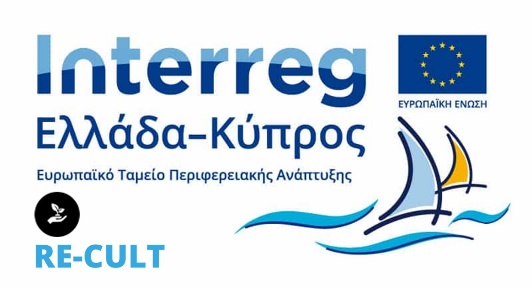 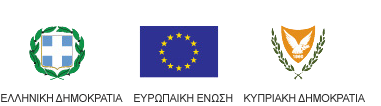 Η Σύμβαση συγχρηματοδοτείται από το Ευρωπαϊκό Ταμείο Περιφερειακής Ανάπτυξης κατά 85% και από εθνικούς πόρους της Ελλάδας και της Κύπρου κατά 15% στο πλαίσιο του Προγράμματος Συνεργασίας INTERREG V-A Ελλάδα-Κύπρος 2014-2020Παρ.Σ Τ Ο Ι Χ Ε Ι ΟΣ Τ Ο Ι Χ Ε Ι Ο2.1Αριθμός ΔιαγωνισμούΙΑΚ-ReCult-IR07-20192.2Αντικείμενο ΣύμβασηςΑΓΟΡΑ ΥΠΗΡΕΣΙΩΝ ΓΙΑ ΤΗ ΣΤΕΛΕΧΩΣΗ ΤΟΥ ΕΡΓΑΣΤΗΡΙΟΥ ΨΗΦΙΟΠΟΙΗΣΗΣ ΤΗΣ ΙΕΡΑΣ ΑΡΧΙΕΠΙΣΚΟΠΗΣ ΚΥΠΡΟΥ Παραδοτέα: 4.3.1, 4.3.2, 4.3.3, 4.3.4, 6.3.1, 6.3.37ος Διαγωνισμός βάσει του εγκεκριμένου χρονοδιαγράμματος διαγωνισμών της πράξης.2.3Συνολική Εκτιμώμενη Αξία119.790,00 (εκατό δέκα εννέα χιλιάδες και επτακόσια ενενήντα ευρώ) συμπεριλαμβανομένου του Φ.Π.Α.2.4ΧρηματοδότησηΣυγχρηματοδοτείται από το Ευρωπαϊκό Ταμείο Περιφερειακής Ανάπτυξης κατά 85% και από εθνικούς πόρους της Ελλάδας και της Κύπρου κατά 15% στο πλαίσιο του Προγράμματος Συνεργασίας INTERREG V-A Ελλάδα-Κύπρος 2014-20202.5Διαδικασία διαγωνισμούΑνοικτός διαγωνισμός σε τμήματα2.6Κριτήριο ΑνάθεσηςΚριτήρια Αξιολόγησης (Ενότητα 6)2.7Αναθέτουσα ΑρχήΙερά Αρχιεπισκοπή Κύπρου2.8Αρμόδιος Λειτουργός κ. Χαράλαμπος ΧαραλάμπουςΥπεύθυνος Λογιστηρίου Ιεράς Αρχιεπισκοπής Κύπρου2.9Περίοδος διάθεσης Εγγράφων ΔιαγωνισμούΈως την προθεσμία υποβολής προσφορών2.10Τόπος και τρόπος διάθεσης Εγγράφων ΔιαγωνισμούΔωρεάν, μέσω της ιστοσελίδας της Ιεράς Αρχιεπισκοπής Κύπρου http://churchofcyprus.org.cy/all/arxiepiskopi/themata_geg_arxiepiskopis2.11Ημερομηνία Δημοσίευσης Διαγ.Πέμπτη 01/08/20192.12Προθεσμία υποβολής ΠροσφορώνΈως την Τετάρτη 04/09/2019 και ώρα 12:30μμ2.13Τόπος υποβολής ΠροσφορώνΣε σφραγισμένο φάκελο στην γραμματεία της Ιεράς Αρχιεπισκοπής Κύπρου:Υπόψιν: Επιτροπής Αξιολόγησης Προσφορών Διαγωνισμού ΙΑΚ-ReCult-IR07-2019Υπεύθυνος Λειτουργός: κ. Χαράλαμπος ΧαραλάμπουςΔιεύθυνση: Πλατεία Αρχιεπισκόπου Κυπριανού Τ.Θ. 21130, 1502 Λευκωσία, ΚύπροςΣημείωση: Εάν παραδοθεί ιδιοχείρως, θα πρέπει να πρωτοκολληθεί στην γραμματεία της Ιεράς Αρχιεπισκοπής Κύπρου.Εάν ταχυδρομηθεί, θα πρέπει να σταλεί συστημένο, με σφραγίδα ταχυδρομείου πριν την ημερομηνία λήξης υποβολής προσφορών.2.14Δέσμευση μη Απόσυρσης της Προσφοράς5% του ποσού της προσφοράς2.15Διάρκεια ισχύος Προσφορών 5 μήνες από την ημερομηνία υποβολής των προσφορών2.16Γλώσσα σύνταξης ΠροσφοράςΕλληνική 2.17Νόμισμα ΠροσφοράςΕυρώ2.18Εκτιμώμενη ημερομηνία γνωστοποίησης αποτελεσμάτων2-3 εβδομάδες από την ημερομηνία υποβολής των προσφορών 2.19Εκτιμώμενη ημερομηνία υπογραφής σύμβασης3-4 εβδομάδες από την ημερομηνία υποβολής των προσφορών2.20Τόπος προσφοράς υπηρεσιώνΛευκωσία, Κύπρος2.21Διάρκεια Σύμβασης24 μήνες από την ημερομηνία υπογραφής της σύμβασης και όχι πέρα από την ημερομηνία λήξης της πράξης (30/09/2021)Τμήμα 1 (α/α 7.1)€    28,000.00Τμήμα 2 (α/α 7.2)€    28,000.00Τμήμα 3 (α/α 7.3)€    28,000.00Τμήμα 4 (α/α 7.4)€    12,000.00Τμήμα 5 (α/α 7.5)€    23,790.00Σύνολο€  119.790,00Παροχή Υπηρεσιών από Επιστήμονα με εξειδίκευση την ψηφιοποίηση / χωροθέτησηΠαροχή Υπηρεσιών από Επιστήμονα με εξειδίκευση την ψηφιοποίηση / χωροθέτησηΠαροχή Υπηρεσιών από Επιστήμονα με εξειδίκευση την ψηφιοποίηση / χωροθέτησηΠαροχή Υπηρεσιών από Επιστήμονα με εξειδίκευση την ψηφιοποίηση / χωροθέτησηΓιαΥπηρεσιακή Χρήση Αρ.Περιγραφή Απαραίτητων Προσόντων/ ΠροδιαγραφώνΔήλωση Συμμόρφ.(Ναι / Όχι)Δικαιολογητικά προσόντων/ προδιαγραφών (Πτυχίο, Τίτλος κτλ. )1. Πτυχίο στην Αρχιτεκτονική , Τοπογραφική Μηχανική, Αρχαιολογία ή άλλο συναφή κλάδο 2.Μεταπτυχιακό τίτλο στην Αρχιτεκτονική , Τοπογραφική Μηχανική, Αρχαιολογία ή άλλο συναφή κλάδο3. Πολύ καλή γνώση της αγγλικής γλώσσας. Αρ. Περιγραφή Επιπρόσθετων Προσόντων/ ΠροδιαγραφώνΔήλωση Συμμόρφ.(Ναι / Όχι)Δικαιολογητικά 1. Εμπειρία στην ψηφιακή αποτύπωση  αρχαιολογικών χώρων/ μνημείων2. Εμπειρία στον χειρισμό βάσεων δεδομένων διαχείρισης αρχαιολογικού ή πολιτισμικού περιεχομένου, στη γνώση προτύπων καταγραφής και τεκμηρίωσης αρχαιολογικού ή πολιτισμικού περιεχομένου και στις τεχνολογίες ψηφιοποίησης και επεξεργασίας εικόνων.3.Εξειδίκευση στις εφαρμογές πληροφορικής στην αρχαιολογική επιστήμη ή στην πολιτισμική πληροφορική ή σε συναφές αντικείμενο4.Εμπειρία και έρευνα σε θέματα βυζαντινής αρχαιολογίας 5.Διδακτορικός τίτλος ΠΕΡΙΓΡΑΦΗ ΥΠΗΡΕΣΙΩΝ ΚΑΙ ΥΠΟΧΡΕΩΣΕΩΝ ΑΝΑΔΟΧΟΥ ΠΕΡΙΓΡΑΦΗ ΥΠΗΡΕΣΙΩΝ ΚΑΙ ΥΠΟΧΡΕΩΣΕΩΝ ΑΝΑΔΟΧΟΥ ΠΕΡΙΓΡΑΦΗ ΥΠΗΡΕΣΙΩΝ ΚΑΙ ΥΠΟΧΡΕΩΣΕΩΝ ΑΝΑΔΟΧΟΥ ΠΕΡΙΓΡΑΦΗ ΥΠΗΡΕΣΙΩΝ ΚΑΙ ΥΠΟΧΡΕΩΣΕΩΝ ΑΝΑΔΟΧΟΥ ΠΕΡΙΓΡΑΦΗ ΥΠΗΡΕΣΙΩΝ ΚΑΙ ΥΠΟΧΡΕΩΣΕΩΝ ΑΝΑΔΟΧΟΥ 1Χωροθέτηση και ψηφιοποίηση μνημείων. Ο επιστήμονας θα πρέπει να χωροθετήσει και να ψηφιοποιήσει συνολικά 63 μνημεία και θα επεξεργαστεί αναλυτικά 13 από αυτά τα οποία θα του υποδειχθούν. Χρήση εξοπλισμού σάρωσης μνημείων με laser Χρήση εξοπλισμού γεωδαιτικού σταθμού Επεξεργασία ψηφιακών δεδομένων που προκύπτουν από την ψηφιακή αποτύπωση μνημείωνΕφαρμογή και χρήση μεθοδολογίας σάρωσης/ ψηφιοποίησης/ σάρωσης με laserΕφαρμογή και χρήση μεθοδολογίας ψηφιοποίησης/ αποτύπωσης με φωτογραμμετρία Καταγραφή και περιγραφή των μνημείων Ανανέωση της υφιστάμενης ιεράρχησης των προς ψηφιοποίηση μνημείων.Ο επιστήμονας θα πρέπει να ακολουθεί το ωράριο εργασίας του οργανισμού τουλάχιστον 4 εργάσιμες μέρες τη βδομάδα. Εναρμόνιση και τήρηση των χρονοδιαγραμμάτων και υποχρεώσεων των σχετικών παραδοτέων του έργου (4.3.1, 4.3.3, 6.3.3)Χωροθέτηση και ψηφιοποίηση μνημείων. Ο επιστήμονας θα πρέπει να χωροθετήσει και να ψηφιοποιήσει συνολικά 63 μνημεία και θα επεξεργαστεί αναλυτικά 13 από αυτά τα οποία θα του υποδειχθούν. Χρήση εξοπλισμού σάρωσης μνημείων με laser Χρήση εξοπλισμού γεωδαιτικού σταθμού Επεξεργασία ψηφιακών δεδομένων που προκύπτουν από την ψηφιακή αποτύπωση μνημείωνΕφαρμογή και χρήση μεθοδολογίας σάρωσης/ ψηφιοποίησης/ σάρωσης με laserΕφαρμογή και χρήση μεθοδολογίας ψηφιοποίησης/ αποτύπωσης με φωτογραμμετρία Καταγραφή και περιγραφή των μνημείων Ανανέωση της υφιστάμενης ιεράρχησης των προς ψηφιοποίηση μνημείων.Ο επιστήμονας θα πρέπει να ακολουθεί το ωράριο εργασίας του οργανισμού τουλάχιστον 4 εργάσιμες μέρες τη βδομάδα. Εναρμόνιση και τήρηση των χρονοδιαγραμμάτων και υποχρεώσεων των σχετικών παραδοτέων του έργου (4.3.1, 4.3.3, 6.3.3)Χωροθέτηση και ψηφιοποίηση μνημείων. Ο επιστήμονας θα πρέπει να χωροθετήσει και να ψηφιοποιήσει συνολικά 63 μνημεία και θα επεξεργαστεί αναλυτικά 13 από αυτά τα οποία θα του υποδειχθούν. Χρήση εξοπλισμού σάρωσης μνημείων με laser Χρήση εξοπλισμού γεωδαιτικού σταθμού Επεξεργασία ψηφιακών δεδομένων που προκύπτουν από την ψηφιακή αποτύπωση μνημείωνΕφαρμογή και χρήση μεθοδολογίας σάρωσης/ ψηφιοποίησης/ σάρωσης με laserΕφαρμογή και χρήση μεθοδολογίας ψηφιοποίησης/ αποτύπωσης με φωτογραμμετρία Καταγραφή και περιγραφή των μνημείων Ανανέωση της υφιστάμενης ιεράρχησης των προς ψηφιοποίηση μνημείων.Ο επιστήμονας θα πρέπει να ακολουθεί το ωράριο εργασίας του οργανισμού τουλάχιστον 4 εργάσιμες μέρες τη βδομάδα. Εναρμόνιση και τήρηση των χρονοδιαγραμμάτων και υποχρεώσεων των σχετικών παραδοτέων του έργου (4.3.1, 4.3.3, 6.3.3)Χωροθέτηση και ψηφιοποίηση μνημείων. Ο επιστήμονας θα πρέπει να χωροθετήσει και να ψηφιοποιήσει συνολικά 63 μνημεία και θα επεξεργαστεί αναλυτικά 13 από αυτά τα οποία θα του υποδειχθούν. Χρήση εξοπλισμού σάρωσης μνημείων με laser Χρήση εξοπλισμού γεωδαιτικού σταθμού Επεξεργασία ψηφιακών δεδομένων που προκύπτουν από την ψηφιακή αποτύπωση μνημείωνΕφαρμογή και χρήση μεθοδολογίας σάρωσης/ ψηφιοποίησης/ σάρωσης με laserΕφαρμογή και χρήση μεθοδολογίας ψηφιοποίησης/ αποτύπωσης με φωτογραμμετρία Καταγραφή και περιγραφή των μνημείων Ανανέωση της υφιστάμενης ιεράρχησης των προς ψηφιοποίηση μνημείων.Ο επιστήμονας θα πρέπει να ακολουθεί το ωράριο εργασίας του οργανισμού τουλάχιστον 4 εργάσιμες μέρες τη βδομάδα. Εναρμόνιση και τήρηση των χρονοδιαγραμμάτων και υποχρεώσεων των σχετικών παραδοτέων του έργου (4.3.1, 4.3.3, 6.3.3)Παροχή Υπηρεσιών από επιστήμονα με εξειδίκευση στην ψηφιοποίηση/αποτύπωση κειμηλίωνΠαροχή Υπηρεσιών από επιστήμονα με εξειδίκευση στην ψηφιοποίηση/αποτύπωση κειμηλίωνΠαροχή Υπηρεσιών από επιστήμονα με εξειδίκευση στην ψηφιοποίηση/αποτύπωση κειμηλίωνΠαροχή Υπηρεσιών από επιστήμονα με εξειδίκευση στην ψηφιοποίηση/αποτύπωση κειμηλίωνΓιαΥπηρεσιακή Χρήση Αρ.Περιγραφή Απαραίτητων Προσόντων/ ΠροδιαγραφώνΔήλωση Συμμόρφ.(Ναι / Όχι)Δικαιολογητικά προσόντων/ προδιαγραφών (Πτυχίο, Τίτλος κτλ. )Πτυχίο στην Αρχαιολογία, Θεολογία Ιστορία με εξειδίκευση, Βυζαντινολογία, Μηχανική, Αρχιτεκτονική  με σχετική εξειδίκευση.Μεταπτυχιακός τίτλος συναφής με το αντικείμενο της σύμβασης.Πολύ καλή γνώση της αγγλικής γλώσσας. Αρ. Περιγραφή Επιπρόσθετων Προσόντων/ ΠροδιαγραφώνΔήλωση Συμμόρφ.(Ναι / Όχι)Δικαιολογητικά Εμπειρία στην ψηφιακή αποτύπωση  κειμηλίωνΕμπειρία στον χειρισμό βάσεων δεδομένων διαχείρισης αρχαιολογικού ή πολιτισμικού περιεχομένου, στη γνώση προτύπων καταγραφής και τεκμηρίωσης αρχαιολογικού ή πολιτισμικού περιεχομένου και στις τεχνολογίες ψηφιοποίησης και επεξεργασίας εικόνων.Εξειδίκευση στις εφαρμογές πληροφορικής στην αρχαιολογική επιστήμη ή στην πολιτισμική πληροφορική ή σε συναφές αντικείμενοΕμπειρία και έρευνα σε θέματα παλαιογραφίας, βυζαντινών αρχείων, κειμηλίων.Διδακτορικός τίτλος ΠΕΡΙΓΡΑΦΗ ΥΠΗΡΕΣΙΩΝ ΚΑΙ ΥΠΟΧΡΕΩΣΕΩΝ ΑΝΑΔΟΧΟΥ ΠΕΡΙΓΡΑΦΗ ΥΠΗΡΕΣΙΩΝ ΚΑΙ ΥΠΟΧΡΕΩΣΕΩΝ ΑΝΑΔΟΧΟΥ ΠΕΡΙΓΡΑΦΗ ΥΠΗΡΕΣΙΩΝ ΚΑΙ ΥΠΟΧΡΕΩΣΕΩΝ ΑΝΑΔΟΧΟΥ ΠΕΡΙΓΡΑΦΗ ΥΠΗΡΕΣΙΩΝ ΚΑΙ ΥΠΟΧΡΕΩΣΕΩΝ ΑΝΑΔΟΧΟΥ ΠΕΡΙΓΡΑΦΗ ΥΠΗΡΕΣΙΩΝ ΚΑΙ ΥΠΟΧΡΕΩΣΕΩΝ ΑΝΑΔΟΧΟΥ Καταγραφή και αποτύπωση αρχαιολογικών κειμηλίων (εικόνες, ιερά σκεύη, άμφια και άλλα ιερά αντικείμενα). Ο επιστήμονας θα πρέπει να αποτυπώσει συνολικά 107 μνημεία και θα επεξεργαστεί αναλυτικά 12 από αυτά τα οποία θα του υποδειχθούν. Χρήση εξοπλισμού ψηφιακής αποτύπωσης κειμηλίωνΑνανέωση της υφιστάμενης ιεράρχησης των προς ψηφιοποίηση κειμηλίωνΕπεξεργασία και ανάλυση δεδομένων ψηφιακής αποτύπωσηςΕφαρμογή και χρήση μεθοδολογίας σάρωσης/ ψηφιοποίησης/ σάρωσης με laserΕφαρμογή και χρήση μεθοδολογίας αποτύπωσης/ υψηλής ανάλυσης φωτογραφική αποτύπωσηΚαταγραφή και περιγραφή των κειμηλίωνΟ επιστήμονας θα πρέπει να ακολουθεί το ωράριο εργασίας του οργανισμού τουλάχιστον 4 εργάσιμες μέρες τη βδομάδα. Εναρμόνιση και τήρηση των χρονοδιαγραμμάτων και υποχρεώσεων των σχετικών παραδοτέων του έργου (4.3.2, 4.3.3, 6.3.3)Καταγραφή και αποτύπωση αρχαιολογικών κειμηλίων (εικόνες, ιερά σκεύη, άμφια και άλλα ιερά αντικείμενα). Ο επιστήμονας θα πρέπει να αποτυπώσει συνολικά 107 μνημεία και θα επεξεργαστεί αναλυτικά 12 από αυτά τα οποία θα του υποδειχθούν. Χρήση εξοπλισμού ψηφιακής αποτύπωσης κειμηλίωνΑνανέωση της υφιστάμενης ιεράρχησης των προς ψηφιοποίηση κειμηλίωνΕπεξεργασία και ανάλυση δεδομένων ψηφιακής αποτύπωσηςΕφαρμογή και χρήση μεθοδολογίας σάρωσης/ ψηφιοποίησης/ σάρωσης με laserΕφαρμογή και χρήση μεθοδολογίας αποτύπωσης/ υψηλής ανάλυσης φωτογραφική αποτύπωσηΚαταγραφή και περιγραφή των κειμηλίωνΟ επιστήμονας θα πρέπει να ακολουθεί το ωράριο εργασίας του οργανισμού τουλάχιστον 4 εργάσιμες μέρες τη βδομάδα. Εναρμόνιση και τήρηση των χρονοδιαγραμμάτων και υποχρεώσεων των σχετικών παραδοτέων του έργου (4.3.2, 4.3.3, 6.3.3)Καταγραφή και αποτύπωση αρχαιολογικών κειμηλίων (εικόνες, ιερά σκεύη, άμφια και άλλα ιερά αντικείμενα). Ο επιστήμονας θα πρέπει να αποτυπώσει συνολικά 107 μνημεία και θα επεξεργαστεί αναλυτικά 12 από αυτά τα οποία θα του υποδειχθούν. Χρήση εξοπλισμού ψηφιακής αποτύπωσης κειμηλίωνΑνανέωση της υφιστάμενης ιεράρχησης των προς ψηφιοποίηση κειμηλίωνΕπεξεργασία και ανάλυση δεδομένων ψηφιακής αποτύπωσηςΕφαρμογή και χρήση μεθοδολογίας σάρωσης/ ψηφιοποίησης/ σάρωσης με laserΕφαρμογή και χρήση μεθοδολογίας αποτύπωσης/ υψηλής ανάλυσης φωτογραφική αποτύπωσηΚαταγραφή και περιγραφή των κειμηλίωνΟ επιστήμονας θα πρέπει να ακολουθεί το ωράριο εργασίας του οργανισμού τουλάχιστον 4 εργάσιμες μέρες τη βδομάδα. Εναρμόνιση και τήρηση των χρονοδιαγραμμάτων και υποχρεώσεων των σχετικών παραδοτέων του έργου (4.3.2, 4.3.3, 6.3.3)Καταγραφή και αποτύπωση αρχαιολογικών κειμηλίων (εικόνες, ιερά σκεύη, άμφια και άλλα ιερά αντικείμενα). Ο επιστήμονας θα πρέπει να αποτυπώσει συνολικά 107 μνημεία και θα επεξεργαστεί αναλυτικά 12 από αυτά τα οποία θα του υποδειχθούν. Χρήση εξοπλισμού ψηφιακής αποτύπωσης κειμηλίωνΑνανέωση της υφιστάμενης ιεράρχησης των προς ψηφιοποίηση κειμηλίωνΕπεξεργασία και ανάλυση δεδομένων ψηφιακής αποτύπωσηςΕφαρμογή και χρήση μεθοδολογίας σάρωσης/ ψηφιοποίησης/ σάρωσης με laserΕφαρμογή και χρήση μεθοδολογίας αποτύπωσης/ υψηλής ανάλυσης φωτογραφική αποτύπωσηΚαταγραφή και περιγραφή των κειμηλίωνΟ επιστήμονας θα πρέπει να ακολουθεί το ωράριο εργασίας του οργανισμού τουλάχιστον 4 εργάσιμες μέρες τη βδομάδα. Εναρμόνιση και τήρηση των χρονοδιαγραμμάτων και υποχρεώσεων των σχετικών παραδοτέων του έργου (4.3.2, 4.3.3, 6.3.3)Παροχή Υπηρεσιών από επιστήμονα με εξειδίκευση στην Άυλη Πολιτιστική ΚληρονομιάΠαροχή Υπηρεσιών από επιστήμονα με εξειδίκευση στην Άυλη Πολιτιστική ΚληρονομιάΠαροχή Υπηρεσιών από επιστήμονα με εξειδίκευση στην Άυλη Πολιτιστική ΚληρονομιάΠαροχή Υπηρεσιών από επιστήμονα με εξειδίκευση στην Άυλη Πολιτιστική ΚληρονομιάΓιαΥπηρεσιακή Χρήση Αρ.Περιγραφή Απαραίτητων Προσόντων/ ΠροδιαγραφώνΔήλωση Συμμόρφ.(Ναι / Όχι)Δικαιολογητικά προσόντων/ προδιαγραφών (Πτυχίο, Τίτλος κτλ. )1.Πτυχίο στην Ιστορία, Αρχαιολογία,  Θεολογία, Βυζαντινολογία, Πτυχίο  Φιλοσοφικής Σχολή με εξειδίκευση στην Λαογραφία, ή σε άλλο συναφές αντικείμενο2. Μεταπτυχιακός τίτλος συναφής με το αντικείμενο της σύμβασης.3.Πολύ καλή γνώση της αγγλικής γλώσσας. Αρ. Περιγραφή Επιπρόσθετων Προσόντων/ ΠροδιαγραφώνΔήλωση Συμμόρφ.(Ναι / Όχι)Δικαιολογητικά 1.Εμπειρία στην ψηφιακή αποτύπωση  αρχαιολογικών χώρων/ μνημείων2.Εμπειρία στον χειρισμό βάσεων δεδομένων διαχείρισης αρχαιολογικού ή πολιτισμικού περιεχομένου, στη γνώση προτύπων καταγραφής και τεκμηρίωσης αρχαιολογικού ή πολιτισμικού περιεχομένου και στις τεχνολογίες ψηφιοποίησης και επεξεργασίας εικόνων.3.Εξειδίκευση στις εφαρμογές πληροφορικής στην αρχαιολογική επιστήμη ή στην πολιτισμική πληροφορική ή σε συναφές αντικείμενο4,Εμπειρία και έρευνα σε θέματα λαογραφίας5.Διδακτορικός τίτλος ΠΕΡΙΓΡΑΦΗ ΥΠΗΡΕΣΙΩΝ ΚΑΙ ΥΠΟΧΡΕΩΣΕΩΝ ΑΝΑΔΟΧΟΥ ΠΕΡΙΓΡΑΦΗ ΥΠΗΡΕΣΙΩΝ ΚΑΙ ΥΠΟΧΡΕΩΣΕΩΝ ΑΝΑΔΟΧΟΥ ΠΕΡΙΓΡΑΦΗ ΥΠΗΡΕΣΙΩΝ ΚΑΙ ΥΠΟΧΡΕΩΣΕΩΝ ΑΝΑΔΟΧΟΥ ΠΕΡΙΓΡΑΦΗ ΥΠΗΡΕΣΙΩΝ ΚΑΙ ΥΠΟΧΡΕΩΣΕΩΝ ΑΝΑΔΟΧΟΥ ΠΕΡΙΓΡΑΦΗ ΥΠΗΡΕΣΙΩΝ ΚΑΙ ΥΠΟΧΡΕΩΣΕΩΝ ΑΝΑΔΟΧΟΥ Καταγραφή και αποτύπωση της άυλης πολιτιστικής κληρονομιάς. Ο επιστήμονας θα πρέπει να αποτυπώσει συνολικά 45 δρώμενα άυλης πολιτιστικής κληρονομιάς. Χρήση εξοπλισμού ψηφιακής αποτύπωσης άυλης πολιτιστικής κληρονομίαςΕπεξεργασία και ανάλυση ψηφιακών δεδομένωνΚαταγραφή στοιχείων και δημιουργία περιγραφών της άυλης πολιτιστικής κληρονομιάς Δημιουργία, εφαρμογή και χρήση μεθοδολογίας σάρωσης/ ψηφιοποίησης/ σάρωσης με laserΔημιουργία, εφαρμογή και χρήση μεθοδολογίας αποτύπωσης/ υψηλής ανάλυσης φωτογραφική αποτύπωσηΑνανέωση της υφιστάμενης ιεράρχησης της προς ψηφιοποίηση άυλης πολιτιστικής κληρονομιάς Ο επιστήμονας θα πρέπει να ακολουθεί το ωράριο εργασίας του οργανισμού τουλάχιστον 4 (τέσσερις) εργάσιμες μέρες τη βδομάδα. Εναρμόνιση και τήρηση των χρονοδιαγραμμάτων και υποχρεώσεων των σχετικών παραδοτέων του έργου (4.3.4, 6.3.3) Καταγραφή και αποτύπωση της άυλης πολιτιστικής κληρονομιάς. Ο επιστήμονας θα πρέπει να αποτυπώσει συνολικά 45 δρώμενα άυλης πολιτιστικής κληρονομιάς. Χρήση εξοπλισμού ψηφιακής αποτύπωσης άυλης πολιτιστικής κληρονομίαςΕπεξεργασία και ανάλυση ψηφιακών δεδομένωνΚαταγραφή στοιχείων και δημιουργία περιγραφών της άυλης πολιτιστικής κληρονομιάς Δημιουργία, εφαρμογή και χρήση μεθοδολογίας σάρωσης/ ψηφιοποίησης/ σάρωσης με laserΔημιουργία, εφαρμογή και χρήση μεθοδολογίας αποτύπωσης/ υψηλής ανάλυσης φωτογραφική αποτύπωσηΑνανέωση της υφιστάμενης ιεράρχησης της προς ψηφιοποίηση άυλης πολιτιστικής κληρονομιάς Ο επιστήμονας θα πρέπει να ακολουθεί το ωράριο εργασίας του οργανισμού τουλάχιστον 4 (τέσσερις) εργάσιμες μέρες τη βδομάδα. Εναρμόνιση και τήρηση των χρονοδιαγραμμάτων και υποχρεώσεων των σχετικών παραδοτέων του έργου (4.3.4, 6.3.3) Καταγραφή και αποτύπωση της άυλης πολιτιστικής κληρονομιάς. Ο επιστήμονας θα πρέπει να αποτυπώσει συνολικά 45 δρώμενα άυλης πολιτιστικής κληρονομιάς. Χρήση εξοπλισμού ψηφιακής αποτύπωσης άυλης πολιτιστικής κληρονομίαςΕπεξεργασία και ανάλυση ψηφιακών δεδομένωνΚαταγραφή στοιχείων και δημιουργία περιγραφών της άυλης πολιτιστικής κληρονομιάς Δημιουργία, εφαρμογή και χρήση μεθοδολογίας σάρωσης/ ψηφιοποίησης/ σάρωσης με laserΔημιουργία, εφαρμογή και χρήση μεθοδολογίας αποτύπωσης/ υψηλής ανάλυσης φωτογραφική αποτύπωσηΑνανέωση της υφιστάμενης ιεράρχησης της προς ψηφιοποίηση άυλης πολιτιστικής κληρονομιάς Ο επιστήμονας θα πρέπει να ακολουθεί το ωράριο εργασίας του οργανισμού τουλάχιστον 4 (τέσσερις) εργάσιμες μέρες τη βδομάδα. Εναρμόνιση και τήρηση των χρονοδιαγραμμάτων και υποχρεώσεων των σχετικών παραδοτέων του έργου (4.3.4, 6.3.3) Καταγραφή και αποτύπωση της άυλης πολιτιστικής κληρονομιάς. Ο επιστήμονας θα πρέπει να αποτυπώσει συνολικά 45 δρώμενα άυλης πολιτιστικής κληρονομιάς. Χρήση εξοπλισμού ψηφιακής αποτύπωσης άυλης πολιτιστικής κληρονομίαςΕπεξεργασία και ανάλυση ψηφιακών δεδομένωνΚαταγραφή στοιχείων και δημιουργία περιγραφών της άυλης πολιτιστικής κληρονομιάς Δημιουργία, εφαρμογή και χρήση μεθοδολογίας σάρωσης/ ψηφιοποίησης/ σάρωσης με laserΔημιουργία, εφαρμογή και χρήση μεθοδολογίας αποτύπωσης/ υψηλής ανάλυσης φωτογραφική αποτύπωσηΑνανέωση της υφιστάμενης ιεράρχησης της προς ψηφιοποίηση άυλης πολιτιστικής κληρονομιάς Ο επιστήμονας θα πρέπει να ακολουθεί το ωράριο εργασίας του οργανισμού τουλάχιστον 4 (τέσσερις) εργάσιμες μέρες τη βδομάδα. Εναρμόνιση και τήρηση των χρονοδιαγραμμάτων και υποχρεώσεων των σχετικών παραδοτέων του έργου (4.3.4, 6.3.3) Παροχή Υπηρεσιών από Ειδικό Η/Υ και ΛογισμικούΠαροχή Υπηρεσιών από Ειδικό Η/Υ και ΛογισμικούΠαροχή Υπηρεσιών από Ειδικό Η/Υ και ΛογισμικούΠαροχή Υπηρεσιών από Ειδικό Η/Υ και ΛογισμικούΓιαΥπηρεσιακή Χρήση Αρ.Περιγραφή Απαραίτητων Προσόντων/ ΠροδιαγραφώνΔήλωση Συμμόρφ.(Ναι / Όχι)Δικαιολογητικά προσόντων/ προδιαγραφών (Πτυχίο, Τίτλος κτλ. )1.Πτυχίο Πληροφορικής, Επιστήμης των Υπολογιστών, Εφαρμοσμένης Πληροφορικής,  Τεχνολογιών Πληροφορικής και Επικοινωνιών (ΤΠΕ), όπως: Μηχανικών Υπολογιστών, Μηχανολόγων ή Ηλεκτρολόγων Μηχανικών, 2.Μεταπτυχιακός τίτλος συναφής με το αντικείμενο της σύμβασης.3.Πολύ καλή γνώση της αγγλικής γλώσσας. Αρ. Περιγραφή Επιπρόσθετων Προσόντων/ ΠροδιαγραφώνΔήλωση Συμμόρφ.(Ναι / Όχι)Δικαιολογητικά 1.Εμπειρία στην τεχνική υποστήριξη και λειτουργία εργαστηρίων ψηφιοποίησης. 2.Προϋπηρεσία σε αντίστοιχα έργα πολιτιστικής διαχείρισης. 3.Προϋπηρεσία σχετική με τα καθήκοντα της θέσης4.Εμπειρία σε θέματα ψηφιοποίησης πολιτιστικών πόρων, διαχείρισης πολιτιστικού αποθέματος, και σε θέματα επεξεργασίας εικόνας και ψηφιακού αρχείου 5.Διδακτορικός τίτλος ΠΕΡΙΓΡΑΦΗ ΥΠΗΡΕΣΙΩΝ ΚΑΙ ΥΠΟΧΡΕΩΣΕΩΝ ΑΝΑΔΟΧΟΥ ΠΕΡΙΓΡΑΦΗ ΥΠΗΡΕΣΙΩΝ ΚΑΙ ΥΠΟΧΡΕΩΣΕΩΝ ΑΝΑΔΟΧΟΥ ΠΕΡΙΓΡΑΦΗ ΥΠΗΡΕΣΙΩΝ ΚΑΙ ΥΠΟΧΡΕΩΣΕΩΝ ΑΝΑΔΟΧΟΥ ΠΕΡΙΓΡΑΦΗ ΥΠΗΡΕΣΙΩΝ ΚΑΙ ΥΠΟΧΡΕΩΣΕΩΝ ΑΝΑΔΟΧΟΥ ΠΕΡΙΓΡΑΦΗ ΥΠΗΡΕΣΙΩΝ ΚΑΙ ΥΠΟΧΡΕΩΣΕΩΝ ΑΝΑΔΟΧΟΥ Στήσιμο του εξυπηρετητή (Server)Εγκατάσταση και συντήρηση λογισμικών Υποστήριξη στην επεξεργασία και ανάλυση των δεδομένων ψηφιοποίησηςΠροσαρμογή του υλικού στη βάση δεδομένων που θα δημιουργηθεί από την Ιερά Αρχιεπισκοπή ΚύπρουΣυντήρηση ηλεκτρονικού υπολογιστή και άλλου συναφούς εξοπλισμού. Ο ειδικός θα πρέπει να είναι διαθέσιμος να παρέχει τις υπηρεσίες του ανά πάσα στιγμή εντός του ωραρίου εργασίας του οργανισμού.Εναρμόνιση και τήρηση των χρονοδιαγραμμάτων και υποχρεώσεων των σχετικών παραδοτέων του έργου (6.3.1, 6.3.3)Στήσιμο του εξυπηρετητή (Server)Εγκατάσταση και συντήρηση λογισμικών Υποστήριξη στην επεξεργασία και ανάλυση των δεδομένων ψηφιοποίησηςΠροσαρμογή του υλικού στη βάση δεδομένων που θα δημιουργηθεί από την Ιερά Αρχιεπισκοπή ΚύπρουΣυντήρηση ηλεκτρονικού υπολογιστή και άλλου συναφούς εξοπλισμού. Ο ειδικός θα πρέπει να είναι διαθέσιμος να παρέχει τις υπηρεσίες του ανά πάσα στιγμή εντός του ωραρίου εργασίας του οργανισμού.Εναρμόνιση και τήρηση των χρονοδιαγραμμάτων και υποχρεώσεων των σχετικών παραδοτέων του έργου (6.3.1, 6.3.3)Στήσιμο του εξυπηρετητή (Server)Εγκατάσταση και συντήρηση λογισμικών Υποστήριξη στην επεξεργασία και ανάλυση των δεδομένων ψηφιοποίησηςΠροσαρμογή του υλικού στη βάση δεδομένων που θα δημιουργηθεί από την Ιερά Αρχιεπισκοπή ΚύπρουΣυντήρηση ηλεκτρονικού υπολογιστή και άλλου συναφούς εξοπλισμού. Ο ειδικός θα πρέπει να είναι διαθέσιμος να παρέχει τις υπηρεσίες του ανά πάσα στιγμή εντός του ωραρίου εργασίας του οργανισμού.Εναρμόνιση και τήρηση των χρονοδιαγραμμάτων και υποχρεώσεων των σχετικών παραδοτέων του έργου (6.3.1, 6.3.3)Στήσιμο του εξυπηρετητή (Server)Εγκατάσταση και συντήρηση λογισμικών Υποστήριξη στην επεξεργασία και ανάλυση των δεδομένων ψηφιοποίησηςΠροσαρμογή του υλικού στη βάση δεδομένων που θα δημιουργηθεί από την Ιερά Αρχιεπισκοπή ΚύπρουΣυντήρηση ηλεκτρονικού υπολογιστή και άλλου συναφούς εξοπλισμού. Ο ειδικός θα πρέπει να είναι διαθέσιμος να παρέχει τις υπηρεσίες του ανά πάσα στιγμή εντός του ωραρίου εργασίας του οργανισμού.Εναρμόνιση και τήρηση των χρονοδιαγραμμάτων και υποχρεώσεων των σχετικών παραδοτέων του έργου (6.3.1, 6.3.3)Παροχή Υπηρεσιών από ειδικό αδειοδοτημένο πιλότο-χειριστή UAV αεροσκαφώνΠαροχή Υπηρεσιών από ειδικό αδειοδοτημένο πιλότο-χειριστή UAV αεροσκαφώνΠαροχή Υπηρεσιών από ειδικό αδειοδοτημένο πιλότο-χειριστή UAV αεροσκαφώνΠαροχή Υπηρεσιών από ειδικό αδειοδοτημένο πιλότο-χειριστή UAV αεροσκαφώνΓιαΥπηρεσιακή Χρήση Αρ.Περιγραφή Απαραίτητων Προσόντων/ ΠροδιαγραφώνΔήλωση Συμμόρφ.(Ναι / Όχι)Δικαιολογητικά προσόντων/ προδιαγραφών (Πτυχίο, Τίτλος κτλ. )1.Πτυχίο χειρισμού UAV multirotor CRL1 ή και CRL22.Εμπειρία χειρισμού R/C UAV3.Πτυχίο ηλεκτρολόγου / μηχανικού η πληροφορικής 4.Πιστοποίηση χειρισμού δεδομένων κάτω από νομοθεσία GDPR5.Πολύ καλή γνώση της αγγλικής γλώσσας. 6.Σε περίπτωση νομικής οντότητας πιστοποίηση ISO9001/20157.Απαραίτητη η ύπαρξη ομάδας (νομικά ή φυσικά πρόσωπα) ώστε να είναι δυνατή η διαθεσιμότητα, η εναλλαξιμότητα και η ασφάλεια 8.Η ομάδα πρέπει να αποτελείται από έναν εξουσιοδοτημένο πιλότο  UAV ή drone και έναν ειδικό λογισμικού σε 3D modelingΑρ. Περιγραφή Επιπρόσθετων Προσόντων/ ΠροδιαγραφώνΔήλωση Συμμόρφ.(Ναι / Όχι)Δικαιολογητικά 1.Εμπειρία στην πτήση UAV για αποτύπωση  αρχαιολογικών χώρων/ μνημείων 2.Εμπειρία σε  διαφημιστικά UAV ή/ και R&D projects (3D modeling), ή/ και επιτήρηση συνόρων, ή/ και επιτήρηση επικίνδυνης υποδομής3.Εμπειρία στη φωτογραμμετρία σε διαφημιστικά ή R&D projects4.Εμπειρία στην πτήση UAV για θέματα αεροφωτογράφισης, φωτογραμμετρίας ή επιτήρησης περιοχής 5.Εμπειρία με Πτυχίο χειρισμού UAV multirotor CRL36.Μεταπτυχιακός τίτλος 7.Σε περίπτωση νομικής οντότητας διάθεση περισσότερων του ενός χειριστών UAV8.Η ομάδα των αεροσκαφών πρέπει να αποτελείται από πρόσωπα που κατέχουν πιστοποίηση GDPR από τον εγκεκριμένο οργανισμό της κυβέρνησης της Κυπριακής ΔημοκρατίαςΠΕΡΙΓΡΑΦΗ ΥΠΗΡΕΣΙΩΝ ΚΑΙ ΥΠΟΧΡΕΩΣΕΩΝ ΑΝΑΔΟΧΟΥ ΠΕΡΙΓΡΑΦΗ ΥΠΗΡΕΣΙΩΝ ΚΑΙ ΥΠΟΧΡΕΩΣΕΩΝ ΑΝΑΔΟΧΟΥ ΠΕΡΙΓΡΑΦΗ ΥΠΗΡΕΣΙΩΝ ΚΑΙ ΥΠΟΧΡΕΩΣΕΩΝ ΑΝΑΔΟΧΟΥ ΠΕΡΙΓΡΑΦΗ ΥΠΗΡΕΣΙΩΝ ΚΑΙ ΥΠΟΧΡΕΩΣΕΩΝ ΑΝΑΔΟΧΟΥ ΠΕΡΙΓΡΑΦΗ ΥΠΗΡΕΣΙΩΝ ΚΑΙ ΥΠΟΧΡΕΩΣΕΩΝ ΑΝΑΔΟΧΟΥ Χρήση UAV αεροσκάφους για φωτογράφιση και κινηματογράφηση μνημείων και δρώμενων άυλης πολιτιστικής κληρονομιάς (Μέσος όρος πτήσης για αποτύπωση μνημείου 1.5 ώρα και για αποτύπωση δρώμενου 1 ώρα). Συνολικά πρέπει να γίνουν  αποτυπώσεις 65μνημείων και 40 δρώμενων άυλης πολιτιστικής κληρονομιάςΟ πιλότος θα πρέπει να ακολουθεί το ωράριο εργασίας του οργανισμού κατά την προετοιμασία και τη διάρκεια υλοποίησης των απαιτούμενων πτήσεων. Εναρμόνιση και τήρηση των χρονοδιαγραμμάτων και υποχρεώσεων των σχετικών παραδοτέων του έργου (4.3.3, 4.3.4)Χρήση UAV αεροσκάφους για φωτογράφιση και κινηματογράφηση μνημείων και δρώμενων άυλης πολιτιστικής κληρονομιάς (Μέσος όρος πτήσης για αποτύπωση μνημείου 1.5 ώρα και για αποτύπωση δρώμενου 1 ώρα). Συνολικά πρέπει να γίνουν  αποτυπώσεις 65μνημείων και 40 δρώμενων άυλης πολιτιστικής κληρονομιάςΟ πιλότος θα πρέπει να ακολουθεί το ωράριο εργασίας του οργανισμού κατά την προετοιμασία και τη διάρκεια υλοποίησης των απαιτούμενων πτήσεων. Εναρμόνιση και τήρηση των χρονοδιαγραμμάτων και υποχρεώσεων των σχετικών παραδοτέων του έργου (4.3.3, 4.3.4)Χρήση UAV αεροσκάφους για φωτογράφιση και κινηματογράφηση μνημείων και δρώμενων άυλης πολιτιστικής κληρονομιάς (Μέσος όρος πτήσης για αποτύπωση μνημείου 1.5 ώρα και για αποτύπωση δρώμενου 1 ώρα). Συνολικά πρέπει να γίνουν  αποτυπώσεις 65μνημείων και 40 δρώμενων άυλης πολιτιστικής κληρονομιάςΟ πιλότος θα πρέπει να ακολουθεί το ωράριο εργασίας του οργανισμού κατά την προετοιμασία και τη διάρκεια υλοποίησης των απαιτούμενων πτήσεων. Εναρμόνιση και τήρηση των χρονοδιαγραμμάτων και υποχρεώσεων των σχετικών παραδοτέων του έργου (4.3.3, 4.3.4)Χρήση UAV αεροσκάφους για φωτογράφιση και κινηματογράφηση μνημείων και δρώμενων άυλης πολιτιστικής κληρονομιάς (Μέσος όρος πτήσης για αποτύπωση μνημείου 1.5 ώρα και για αποτύπωση δρώμενου 1 ώρα). Συνολικά πρέπει να γίνουν  αποτυπώσεις 65μνημείων και 40 δρώμενων άυλης πολιτιστικής κληρονομιάςΟ πιλότος θα πρέπει να ακολουθεί το ωράριο εργασίας του οργανισμού κατά την προετοιμασία και τη διάρκεια υλοποίησης των απαιτούμενων πτήσεων. Εναρμόνιση και τήρηση των χρονοδιαγραμμάτων και υποχρεώσεων των σχετικών παραδοτέων του έργου (4.3.3, 4.3.4)ΠΙΝΑΚΑΣ ΟΙΚΟΝΟΜΙΚΗΣ ΠΡΟΣΦΟΡΑΣ (Όλες οι αναφερόμενες τιμές δίνονται σε Ευρώ)ΠΙΝΑΚΑΣ ΟΙΚΟΝΟΜΙΚΗΣ ΠΡΟΣΦΟΡΑΣ (Όλες οι αναφερόμενες τιμές δίνονται σε Ευρώ)ΠΙΝΑΚΑΣ ΟΙΚΟΝΟΜΙΚΗΣ ΠΡΟΣΦΟΡΑΣ (Όλες οι αναφερόμενες τιμές δίνονται σε Ευρώ)Περιγραφή ΥπηρεσίαςΤιμή Μονάδας           (Συμπερ. Φ.Π.Α )Συνολικό Κόστος123…ΣΥΝΟΛΟΥπογραφή Προσφέροντος ή Εκπροσώπου του......................................................................Όνομα υπογράφοντος......................................................................Αρ. Δελτίου Ταυτότητας/ Διαβατηρίου υπογράφοντος......................................................................Ιδιότητα υπογράφοντος......................................................................Ημερομηνία......................................................................Στοιχεία Προσφέροντος1Όνομα Προσφέροντος...........................................................................ΤΕΧΝΙΚΗ ΠΡΟΣΦΟΡΑΤΕΧΝΙΚΗ ΠΡΟΣΦΟΡΑΤΕΧΝΙΚΗ ΠΡΟΣΦΟΡΑΤΕΧΝΙΚΗ ΠΡΟΣΦΟΡΑΚριτήρια Αξιολόγησης Τεχνικής ΠροσφοράςΒαρύτητα κριτηρίων για την αξιολόγηση της τεχνικής προσφοράςΒαθμολόγηση ανά κριτήριο (1 έως 10)Συνολική Βαθμολόγηση Τεχνικής ΠροσφοράςΣυμμόρφωση με τα τεχνικά χαρακτηριστικά50%Πλήρης συμμόρφωση με τα τεχνικά χαρακτηριστικά συνεπάγεται βαθμολογία ίση με 10. Σε περίπτωση μη συμμόρφωσης με τα τεχνικά χαρακτηριστικά ο προσφοροδότης αποκλείεται από την υπόλοιπη διαδικασία αξιολόγησηςΓια κάθε κριτήριο αξιολόγησης η βαθμολογία πολλαπλασιάζεται με τη βαρύτητα και υπολογίζεται ο ακριβής βαθμός ανά κριτήριο.Στη συνέχεια όλοι οι ακριβείς βαθμοί ανά κριτήριο προστίθενται και υπολογίζεται ο συνολικός βαθμός της τεχνικής προσφοράς.Τέλος, ο συνολικός βαθμός της τεχνικής προσφοράς έχει βαρύτητα 40% στη συνολική βαθμολογία της προσφοράς ανά τμήμαΔιαθεσιμότητα χρόνου του εμπειρογνώμονα στις εγκαταστάσεις της ΙΑΚ σε εβδομαδιαία βάση10%Η προσφορά με το μέγιστο διαθέσιμο χρόνο παραμονής στις εγκαταστάσεις του εργαστηρίου κατά τη διάρκεια της σύμβασης ανά τμήμα, βαθμολογείται με 10.Για κάθε κριτήριο αξιολόγησης η βαθμολογία πολλαπλασιάζεται με τη βαρύτητα και υπολογίζεται ο ακριβής βαθμός ανά κριτήριο.Στη συνέχεια όλοι οι ακριβείς βαθμοί ανά κριτήριο προστίθενται και υπολογίζεται ο συνολικός βαθμός της τεχνικής προσφοράς.Τέλος, ο συνολικός βαθμός της τεχνικής προσφοράς έχει βαρύτητα 40% στη συνολική βαθμολογία της προσφοράς ανά τμήμαΠροηγούμενη εμπειρία σχετική με τις δράσεις του εργαστηρίου και το τμήμα στο οποίο ο εμπειρογνώμονας έχει κάνει αίτηση15%Ο προσφοροδότης, ο οποίος θα προσκομίσει τα αποδεικτικά για τη μεγαλύτερη εμπειρία παροχής σχετικών υπηρεσιών ανά τμήμα σε άλλα φυσικά ή/και νομικά πρόσωπα στο παρελθόν, βαθμολογείται με 10.Για κάθε κριτήριο αξιολόγησης η βαθμολογία πολλαπλασιάζεται με τη βαρύτητα και υπολογίζεται ο ακριβής βαθμός ανά κριτήριο.Στη συνέχεια όλοι οι ακριβείς βαθμοί ανά κριτήριο προστίθενται και υπολογίζεται ο συνολικός βαθμός της τεχνικής προσφοράς.Τέλος, ο συνολικός βαθμός της τεχνικής προσφοράς έχει βαρύτητα 40% στη συνολική βαθμολογία της προσφοράς ανά τμήμαΒέλτιστα Τεχνικά Προσόντα και Προδιαγραφές εντός των ορίων που δίνονται στην ενότητα 4 15%Ο προσφοροδότης ανά τμήμα με τα βέλτιστα τεχνικά προσόντα, βαθμολογείται με 10.Για κάθε κριτήριο αξιολόγησης η βαθμολογία πολλαπλασιάζεται με τη βαρύτητα και υπολογίζεται ο ακριβής βαθμός ανά κριτήριο.Στη συνέχεια όλοι οι ακριβείς βαθμοί ανά κριτήριο προστίθενται και υπολογίζεται ο συνολικός βαθμός της τεχνικής προσφοράς.Τέλος, ο συνολικός βαθμός της τεχνικής προσφοράς έχει βαρύτητα 40% στη συνολική βαθμολογία της προσφοράς ανά τμήμαΕπαρκή στοιχεία τεκμηρίωσης τεχνικών προσόντων και προδιαγραφών10%Επαρκής τεκμηρίωση των τεχνικών προσόντων βαθμολογείται με 10.Για κάθε κριτήριο αξιολόγησης η βαθμολογία πολλαπλασιάζεται με τη βαρύτητα και υπολογίζεται ο ακριβής βαθμός ανά κριτήριο.Στη συνέχεια όλοι οι ακριβείς βαθμοί ανά κριτήριο προστίθενται και υπολογίζεται ο συνολικός βαθμός της τεχνικής προσφοράς.Τέλος, ο συνολικός βαθμός της τεχνικής προσφοράς έχει βαρύτητα 40% στη συνολική βαθμολογία της προσφοράς ανά τμήμαΟΙΚΟΝΟΜΙΚΗ ΠΡΟΣΦΟΡΑΟΙΚΟΝΟΜΙΚΗ ΠΡΟΣΦΟΡΑΟΙΚΟΝΟΜΙΚΗ ΠΡΟΣΦΟΡΑΟΙΚΟΝΟΜΙΚΗ ΠΡΟΣΦΟΡΑΚριτήριο Αξιολόγησης Οικ/κής ΠροσφοράςΒαρύτητα κριτηρίουΒαθμολόγηση (1 έως 10)Συνολική Βαθμολόγηση Οικ/κής ΠροσφοράςΎψος Τμήματος Προσφοράς100%Η προσφορά με την χαμηλότερη τιμή παίρνει βαθμολογία ίση με 10.Ο συνολικός βαθμός της Οικονομικής προσφοράς έχει βαρύτητα 40% στη συνολική βαθμολογία της προσφοράς ανά τμήμαΣΥΝΕΝΤΕΥΞΗΣΥΝΕΝΤΕΥΞΗΣΥΝΕΝΤΕΥΞΗΣΥΝΕΝΤΕΥΞΗΠρόσκληση σε συνέντευξη θα έχουν τα πέντε (5) νομικά ή φυσικά πρόσωπα που συγκεντρώνουν το μεγαλύτερο άθροισμα τεχνικής και οικονομικής προσφοράς, αφού η βαθμολογία τους έχει πολλαπλασιαστεί με το σχετικό ποσοστό βαρύτητας όπως φαίνεται παραπάνω στον ίδιο πίνακα στην αξιολόγηση της τεχνικής και της οικονομικής προσφοράς. Σε περίπτωση ισοψηφίας στην πέμπτη θέση, θα κληθούν όσοι προσφοροδότες ισοψηφούν.Πρόσκληση σε συνέντευξη θα έχουν τα πέντε (5) νομικά ή φυσικά πρόσωπα που συγκεντρώνουν το μεγαλύτερο άθροισμα τεχνικής και οικονομικής προσφοράς, αφού η βαθμολογία τους έχει πολλαπλασιαστεί με το σχετικό ποσοστό βαρύτητας όπως φαίνεται παραπάνω στον ίδιο πίνακα στην αξιολόγηση της τεχνικής και της οικονομικής προσφοράς. Σε περίπτωση ισοψηφίας στην πέμπτη θέση, θα κληθούν όσοι προσφοροδότες ισοψηφούν.Πρόσκληση σε συνέντευξη θα έχουν τα πέντε (5) νομικά ή φυσικά πρόσωπα που συγκεντρώνουν το μεγαλύτερο άθροισμα τεχνικής και οικονομικής προσφοράς, αφού η βαθμολογία τους έχει πολλαπλασιαστεί με το σχετικό ποσοστό βαρύτητας όπως φαίνεται παραπάνω στον ίδιο πίνακα στην αξιολόγηση της τεχνικής και της οικονομικής προσφοράς. Σε περίπτωση ισοψηφίας στην πέμπτη θέση, θα κληθούν όσοι προσφοροδότες ισοψηφούν.Πρόσκληση σε συνέντευξη θα έχουν τα πέντε (5) νομικά ή φυσικά πρόσωπα που συγκεντρώνουν το μεγαλύτερο άθροισμα τεχνικής και οικονομικής προσφοράς, αφού η βαθμολογία τους έχει πολλαπλασιαστεί με το σχετικό ποσοστό βαρύτητας όπως φαίνεται παραπάνω στον ίδιο πίνακα στην αξιολόγηση της τεχνικής και της οικονομικής προσφοράς. Σε περίπτωση ισοψηφίας στην πέμπτη θέση, θα κληθούν όσοι προσφοροδότες ισοψηφούν.Κριτήριο Αξιολόγησης ΣυνέντευξηςΒαρύτητα κριτηρίουΒαθμολόγηση (1 έως 10)Συνολική Βαθμολόγηση ΣυνέντευξηςΒασικές ερωτήσεις συνέντευξης15%Ο προσφοροδότης ανά τμήμα με τη βέλτιστη απόδοση, βαθμολογείται με 10.Για κάθε κριτήριο αξιολόγησης η βαθμολογία πολλαπλασιάζεται με τη βαρύτητα και υπολογίζεται ο ακριβής βαθμός ανά κριτήριο.Στη συνέχεια όλοι οι ακριβείς βαθμοί ανά κριτήριο προστίθενται και υπολογίζεται ο συνολικός βαθμός της συνέντευξης.Τέλος, ο συνολικός βαθμός της συνέντευξης έχει βαρύτητα 20% στη συνολική βαθμολογία της προσφοράς ανά τμήμαΕπιβεβαίωση τεχνικών χαρακτηριστικών20%Ο προσφοροδότης ανά τμήμα με τη βέλτιστη απόδοση, βαθμολογείται με 10.Για κάθε κριτήριο αξιολόγησης η βαθμολογία πολλαπλασιάζεται με τη βαρύτητα και υπολογίζεται ο ακριβής βαθμός ανά κριτήριο.Στη συνέχεια όλοι οι ακριβείς βαθμοί ανά κριτήριο προστίθενται και υπολογίζεται ο συνολικός βαθμός της συνέντευξης.Τέλος, ο συνολικός βαθμός της συνέντευξης έχει βαρύτητα 20% στη συνολική βαθμολογία της προσφοράς ανά τμήμαΚατάρτιση και εμπειρία25%Ο προσφοροδότης ανά τμήμα με τη βέλτιστη απόδοση, βαθμολογείται με 10.Για κάθε κριτήριο αξιολόγησης η βαθμολογία πολλαπλασιάζεται με τη βαρύτητα και υπολογίζεται ο ακριβής βαθμός ανά κριτήριο.Στη συνέχεια όλοι οι ακριβείς βαθμοί ανά κριτήριο προστίθενται και υπολογίζεται ο συνολικός βαθμός της συνέντευξης.Τέλος, ο συνολικός βαθμός της συνέντευξης έχει βαρύτητα 20% στη συνολική βαθμολογία της προσφοράς ανά τμήμαΠεριγραφή αντίστοιχων δραστηριοτήτων25%Ο προσφοροδότης ανά τμήμα με τη βέλτιστη απόδοση, βαθμολογείται με 10.Για κάθε κριτήριο αξιολόγησης η βαθμολογία πολλαπλασιάζεται με τη βαρύτητα και υπολογίζεται ο ακριβής βαθμός ανά κριτήριο.Στη συνέχεια όλοι οι ακριβείς βαθμοί ανά κριτήριο προστίθενται και υπολογίζεται ο συνολικός βαθμός της συνέντευξης.Τέλος, ο συνολικός βαθμός της συνέντευξης έχει βαρύτητα 20% στη συνολική βαθμολογία της προσφοράς ανά τμήμαΓενική εικόνα15%Ο προσφοροδότης ανά τμήμα με τη βέλτιστη απόδοση, βαθμολογείται με 10.Για κάθε κριτήριο αξιολόγησης η βαθμολογία πολλαπλασιάζεται με τη βαρύτητα και υπολογίζεται ο ακριβής βαθμός ανά κριτήριο.Στη συνέχεια όλοι οι ακριβείς βαθμοί ανά κριτήριο προστίθενται και υπολογίζεται ο συνολικός βαθμός της συνέντευξης.Τέλος, ο συνολικός βαθμός της συνέντευξης έχει βαρύτητα 20% στη συνολική βαθμολογία της προσφοράς ανά τμήμαΥπογραφή: ............................................Όνομα: ..................................................Μάρτυρες: Υπογραφή: .............................................Όνομα:  ..................................................Υπογραφή: .............................................Όνομα:  ..................................................Μάρτυρες: Υπογραφή: .............................................Όνομα:  ..................................................Υπογραφή: ............................................Όνομα: ..................................................Μάρτυρες: Υπογραφή: .............................................Όνομα:  ..................................................Υπογραφή: .............................................Όνομα:  ..................................................Μάρτυρες: Υπογραφή: .............................................Όνομα:  ..................................................Υπογραφή: ............................................Όνομα: ..................................................Μάρτυρες: Υπογραφή: .............................................Όνομα:  ..................................................Υπογραφή: .............................................Όνομα:  ..................................................Μάρτυρες: Υπογραφή: .............................................Όνομα:  ..................................................Υπογραφή: ............................................Όνομα: ..................................................Μάρτυρες: Υπογραφή: .............................................Όνομα:  ..................................................Υπογραφή: .............................................Όνομα:  ..................................................Μάρτυρες: Υπογραφή: .............................................Όνομα:  ..................................................Υπογραφή: ............................................Όνομα: ..................................................Μάρτυρες: Υπογραφή: .............................................Όνομα:  ..................................................Υπογραφή: .............................................Όνομα:  ..................................................Μάρτυρες: Υπογραφή: .............................................Όνομα:  ..................................................